ЕЖЕГОДНЫЙ ОТЧЕТ ГЛАВЫ МУНИЦИПАЛЬНОГО ОБРАЗОВАНИЯ «ГАГАРИНСКИЙ РАЙОН»  СМОЛЕНСКОЙ ОБЛАСТИ о результатах своей деятельности, деятельности Администрации муниципального образования «Гагаринский район» Смоленской области и результатах исполнения Администрацией муниципального образования «Гагаринский район» Смоленской области полномочий Администрации Гагаринского городского поселения Гагаринского района Смоленской области, являющегося административным центром муниципального районаЗА 2017 ГОДВСТУПЛЕНИЕ.Уважаемые депутаты Гагаринской районной Думы и Совета депутатов города Гагарин, дорогие гагаринцы! Завершился ещё один год работы Администрации муниципального образования «Гагаринский район» Смоленской области в рамках реализации Федерального закона от 06.10.2003 №131-ФЗ «Об общих принципах организации местного самоуправления в Российской Федерации. Согласно ст. 14 и ст.15 данного закона за Администрацией закреплен ряд полномочий по решению вопросов местного значения как муниципального района, так и городского поселения. В силу своих  экономических и финансовых возможностей мы стараемся их исполнять, но главная задача исполнительной власти - решая вопросы местного значения, стремиться повышать качество жизни жителей Гагаринского района, которое включает в себя не только такие характеристики как уровень дохода, здоровья, образования, но и возможности организации досуга, комфортные жилищные условия, благоприятную окружающую среду. Именно на решение этих проблем и была нацелена работа администрации Гагаринского района в прошедшем году. Работа Администрации муниципального образования «Гагаринский район» Смоленской области осуществлялась в тесном взаимодействии с депутатским корпусом Гагаринскогй районной Думы, городским Советом депутатов, Главами сельских поселений, бизнес-сообществом, руководителями организаций и предприятий, расположенных на территории Гагаринского района, руководителями территориальных органов общественного самоуправления, политическими партиями и жителями нашего района. Предлагаем вашему вниманию ежегодный отчет Главы муниципального образования «Гагаринский район» Смоленской области о результатах своей деятельности, деятельности Администрации муниципального образования «Гагаринский район» Смоленской области и результатах исполнения Администрацией муниципального образования «Гагаринский район» Смоленской области полномочий Администрации Гагаринского городского поселения Гагаринского района Смоленской области, являющегося административным центром муниципального района за 2017 год.СОДЕРЖАНИЕРАЗДЕЛ 1. О результатах деятельности Главы муниципального образования «Гагаринский район» Смоленской области и о результатах деятельности Администрации муниципального образования «Гагаринский район» Смоленской области за 2017 год.РАЗДЕЛ 2. О результатах исполнения Администрацией муниципального образования «Гагаринский район» Смоленской области полномочий Администрации Гагаринского городского поселения Гагаринского района Смоленской области, являющегося административным центром муниципального района за 2017 год.РАЗДЕЛ 1о результатах деятельности Главы муниципального образования «Гагаринский район» Смоленской области и о результатах деятельности Администрации муниципального образования «Гагаринский район» Смоленской области1.1. ДЕМОГРАФИЧЕСКАЯ СИТУАЦИЯОтдел экономического развития и потребительского рынка Администрации муниципального образования «Гагаринский район» Смоленской области (начальник отдела – Иващенко Лариса Васильевна, курирующий заместитель Главы муниципального образования Пузиков Андрей Юрьевич) – занимается вопросами экономического блока, инвестиционной деятельности, транспортного обслуживания населения, демографии, рынка труда и т.д.Демографическая обстановка представляет собой проявление общих тенденций развития населения за определенный период времени. Демографическая ситуация с её количественной характеристикой и качественной оценкой - это, комплексное всестороннее представление о населении как факторе и критерии социально-экономического развития той или иной территории. Но направленность отдельных демографических процессов может быть различной, в том числе иметь отрицательную тенденцию. Это снижение рождаемости, рост смертности, и появление диспропорций в возрастном составе населения. В отчетном периоде, как в масштабах России, так и в масштабах Смоленской области, в Гагаринском районе  сохраняется естественная убыль населения при значительном превышении показателя смертности над показателем рождаемости. По данным Федеральной службы государственной статистики  за 12 месяцев 2017 года  на территории Гагаринского района зафиксировано снижение общей смертности населения на 10,3%. Число умерших составило 635 человек или на 73  человека меньше соответствующего периода прошлого года. Как  в целом по России, так  и  по Смоленской области  одной из медико-демографических  причин смертности в нашем районе являются болезни системы кровообращения. Сегодня в регионе работает Межведомственная комиссия  по реализации мер, направленных на снижение смертности населения и повышения рождаемости, функционируют Рабочие группы  по вопросам организации медицинской помощи больным с сердечно-сосудистыми и онкологическими заболеваниями. В региональном сосудистом центре на базе областной больницы с использованием телемедицины осуществляется корректировка лечения всех пациентов с сердечно-сосудистой патологией, находящихся в реанимационных отделениях региона. Число родившихся за отчетный период составило 356 человек, что на 57 детей меньше, чем в прошлом году, т. е.  рождаемость снизилась на 13,8%.Снижение рождаемости означает, что население Гагаринского района сокращается. Не исправляет ситуацию и миграция, миграционный отток (превышение числа  выбывших над числом прибывших в район), вырос на 86 человек.Из них численность Гагаринского городского поселения - 29 041 человек.1.2. РЫНОК ТРУДАРынок труда — это сфера формирования спроса и предложения рабочей силы (трудовых услуг).Через рынок труда большинство работающего населения получает работу и доходы. На рынке труда предприниматели и продавцы рабочей силы совместно ведут коллективные и индивидуальные переговоры по поводу трудоустройства, условий труда и заработной платы.Рынок труда регулируется спросом и предложением рабочей силы.Спрос на труд – это платёжеспособная потребность работодателей в рабочей силе для организации и развития производства.Предложение труда – это совокупность экономически активного населения, предлагающего свою рабочую силу на рынке труда.В результате взаимодействия спроса и предложения на труд на рынке устанавливается равновесная цена рабочей силы и определяется уровень занятости в экономике.Спрос и предложение на труд зависят от определённых факторов.Основные факторы, определяющие спрос на труд и предложение труда:— производительность труда;— использование современных технологий;— состояние экономики и её отдельных отраслей;— численность населения и его трудоспособной части;— уровень квалификации;— уровень и структура заработной платы.Через рынок труда работодателям оказывается содействие в подборе необходимых работников, где люди могут получить не только помощь в поиске подходящей работы, а также  получить услуги по содействию самозанятости, здесь помогут в трудоустройстве гражданам с ограниченными  возможностями, молодому поколению -  в адаптации на рынке труда, поучаствовать в мероприятиях по временному трудоустройству школьников и студентов, выпускникам образовательных учреждений – в стажировке, в целях приобретения ими опыта работы,  а также с целью  принятия участие в ярмарках вакансий, других мероприятиях, в т.ч. профессионального обучения,  переобучения, повышения квалификации, профориентации. Профессиональное обучение могут пройти не только безработные граждане, но и женщины, имеющие детей в возрасте до трех лет, а также пенсионеры.  На рынке труда предприниматели и продавцы рабочей силы совместно ведут переговоры, коллективные и индивидуальные, по поводу трудоустройства, условий труда и заработной платы.По оценкам специалистов, каждый рубль затрат, вложенных в трудоустройство, окупается в среднем более чем троекратно за счет того, что человек работает и платит налоги.Безработица является результатом дисбаланса между спросом на рабочую силу и ее предложением. Повышение или снижение экономической активности населения является основной причиной роста (снижения) уровня безработицы. Численность экономически активного населения за 12 месяцев  2017 года составила 21969 человек при численности населения 44662 человек.На 01.01.2018 года на регистрационном учете состояло - 148 человек, из них безработных – 137 человек, на 01.10.2017г.- 156 человек, из них безработных -  139 человека. Уровень безработицы - отношение числа безработных к численности экономически активного населения. Уровень безработицы по Гагаринскому району за отчетный период составил 0,62%, по Смоленской области -1,14%, т.е. в 1,8 раза ниже, чем среднеобластной, коэффициент напряженности (отношение числа безработных к числу заявленных вакансий) – 0,3, в соответствующем периоде прошлого года коэффициент напряженности - 0,4.     За  12 месяцев 2017 года в Центр занятости населения Гагаринского района по различным вопросам обратилось 4543 человека, за 12 месяцев 2016 года - 4481человек. С начала года Центром занятости населения было поставлено на учет в целях поиска подходящей работы 1864 человека, за  12 месяцев  2016 года - 1968 человек. Среди поставленных на учет: имеющих профессию рабочего  - 1129 человек, специалистов и служащих  - 403 человека, пенсионеров -  227 человек, лиц, испытывающих трудности в поиске работы - 119 человек.За период с начала 2017 года сведения о высвобождении работников подали  16 предприятий и организаций, такие как: (ЗАО «Гагаринконсервмолоко», СОГБУ «Гагаринская ветстанция», МУП «Управление ЖКХ и С», ГУ - Управление Пенсионного фонда РФ в Гагаринском районе Смоленской области», Гагаринское отделение Смоленского отделения № 8609  ОАО «Сбербанк РФ»,  ОАО «Ростелеком»), общее количество сокращенных составило 69 человек, из них 16 пенсионеров. Сведения о простое по вине работодателя поступили от трех предприятий: ЗАО  «Электролуч», ООО «Кондиционер» и ООО «Строй Холдинг».За 2017 год Центром занятости населения было трудоустроено 1620 человек, из них на постоянную работу - 1448 человек, в том числе трудоустроенные впервые 10 дней с момента обращения в Центр занятости – 1404 человека. Направлено на профессиональное обучение 56 человек, в том числе  2 женщины, находящиеся в отпуске по уходу за детьми и 1 пенсионер. Обучение проводилось по следующим профессиям: парикмахер, маникюрша,  водитель погрузчика, слесарь по ремонту автомобилей, 1С: Бухгалтерия, оператор ЭВМ, электромонтер, оператор котельной, охранник. Центром занятости населения Гагаринского района постоянно организовываются ярмарки вакансий. За  12 месяцев 2017 года организовано 16 ярмарок, в которых приняло участие 485 безработных граждан. По результатам проведения этих мероприятий было трудоустроено 46 человек. Услуга по социальной адаптации предоставлена 50 безработным гражданам, 10 из которых были трудоустроены. Услугу по психологической поддержке получили 58 граждан.По подбору кадров с Центром занятости активно работают такие предприятия ЗАО «Гагаринконсервмолоко», ООО «Гагаринский консервный комбинат», ОСП Гагаринский Почтамп УФПС Смоленской области-филиала ФГУП  «Почта России», ЛТЦ г. Гагарин – Вяземского МЦТЭТ Смоленского филиала ПАО «Ростелеком», Гагаринский филиал СОГБУ «Смоленскавтодор», ООО «Гжатсксервисстрой», ОАО «Гагаринский хлебозавод». Средняя заработная плата по Смоленской  области 29045,9 руб., в том числе в Смоленске – 31432,3 руб., темп роста 101,3%. Среднемесячная заработная плата, начисленная работникам Гагаринского района (без субъектов малого предпринимательства) за 2017 год в целом по району выросла с 32250,3 руб. до 32895,3,0 руб., темп роста 102,0%. По видам экономической деятельности уровень средней заработной платы составил:- сельское хозяйство, охота и предоставление услуг в этих областях, лесозаготовки - с 22258,1 руб. до 22480,7 руб., темп роста  101,0%;- обрабатывающие производства – с 43214,5 руб. до 42998,4  руб., снизилась на 0,5%;- водоснабжение, водоотведение, организация сбора и утилизация отходов, деятельность по ликвидации загрязнений – с  40286,2 руб. до 41817,1 руб., темп роста  103,8%; - транспортировка и хранение с 21817,8 руб. до 23825,0 руб., темп роста 109,2%;- образование – с 18987,5 руб. до 19728,0 руб., темп роста 103,9%;- деятельность в области здравоохранения и социальных услуг – с 18987,5 руб. до 19496,3 руб., темп роста 103,1%;- торговля  оптовая  и  розничная; ремонт автотранспортных средств и  мотоциклов – с  40449,6 до 45991,2 руб., темп роста 113,7%;- органы местного самоуправления – с 30615,2  руб. до 31074,4, руб., темп роста 101,5%.1.3. ПРОМЫШЛЕННОСТЬОсновной задачей промышленных предприятий является наиболее полное обеспечение спроса населения высококачественной продукцией. Сохранение действующих предприятий, наращивание темпов роста объема производственной продукции, повышение ее качества, сохранение рабочих мест, является важным фактором, влияющим  на благосостояние жителей района.Социально-экономическое развитие Гагаринского района за 12 месяцев 2017 года характеризуется, в первую очередь,  положительной динамикой индекса промышленного производства.Структура промышленности района представлена основными видами экономической деятельности в сфере промышленного производствапо крупным и средним предприятиям за 2017 годПеречень наиболее крупных предприятий, определяющих развитие соответствующих отраслейЗа 2017 год по виду экономической деятельности «Обрабатывающие производства» объем отгруженных товаров собственного производства по сравнению с соответствующим периодом 2016 года вырос на 3197,1 млн. рублей.По виду деятельности «обработка древесины и производство изделий из дерева» производство осуществляет ООО «ЭГГЕРДРЕВПРОДУКТГАГАРИН. Доля данного предприятия в общем объеме обрабатывающих производств составляет 45,8%. Объем отгруженных товаров собственного производства данного предприятия по сравнению с соответствующим периодом прошлого года вырос на 43,3% за счет ввода в конце 2016 года новых линий  по производству МДФ И ХДФ (жесткие и очень жесткие плиты для напольного покрытия) и  экспорта выпускаемой продукции в страны Дальнего Зарубежья.По виду деятельности «производство пищевых продуктов» доля в общем объеме обрабатывающих производств составляет 43,8%, объем отгруженных товаров собственного производства по сравнению с соответствующим периодом прошлого года вырос на 699,4 млн. руб., темп роста 106,6%. Наибольший удельный вес в данном виде деятельности занимает ООО «Гагарин-Останкино», темп роста производства которого  - 104,1%.  ЗАО «Гагаринконсервмолоко» - модернизация производства, установка оборудования по нанофильтрации, вакуумного аппарата, линии кристаллизации, способствовало в отчетном периоде увеличить объемы отгруженных товаров собственного производства по сравнению с соответствующим периодом прошлого года на 306,4 млн. руб., темп роста 131,5%.ОАО «Гагаринский хлебозавод» - снижение объемов производства на 2,2% или на 1,5 млн. руб. произошло, в связи со снижением спроса на продукцию, производимую предприятием и появлением на рынке товаров других производителей, более доступных для потребителя.По виду деятельности «производство одежды» доля в общем объеме обрабатывающих производств составляет 4,7%. Темп роста в  2017 году составил 124,3%.  Наибольшую долю по данному виду деятельности занимает предприятие ООО «РозТех».По виду деятельности «производство электрического оборудования» - доля в общем объеме обрабатывающих производств составляет 2,5%, объем отгруженных товаров собственного производства вырос на 110,9 млн. руб. Рост объемов производства - на ЗАО ИЦ «Электролуч» в 1,5 раза связан с ростом объема поставок и ростом спроса на продукцию предприятия, на ЗАО «Электролуч» - в 1,2 раза, что также связано с увеличением объема заказов. По виду деятельности «производство машин и оборудования, не включенных в другие группировки» доля в общем объеме обрабатывающих производств составляет 2,0%. По данному виду деятельности осуществляет производство ООО «Гагаринский машиностроительный завод». Снижение объемов производства на 73,2% связано с тем, что обязательства  по крупным договорам,  заключенным ранее,  предприятием выполнены. В настоящее время выполняются незначительные заказы. С целью увеличения объемов производства предприятие постоянно участвует в тендерах, проводимых заказчиками на поставку оборудования.По виду деятельности «производство готовых металлических изделий кроме машин и оборудования» - доля в общем объеме обрабатывающих производств составляет 1,4%, объем отгруженных товаров собственного производства снизился на 23,6 млн. руб., в связи с сокращением количества продаж  в 2017 году. По данному виду деятельности  производство осуществляет ООО «МобилК». Спрос на продукцию предприятия носит сезонный характер и увеличивается в период ее фактического использования.1.4. ИНВЕСТИЦИИЗа 2017 год объём инвестиций по полному кругу предприятий муниципального образования «Гагаринский район» Смоленской области составил 1182,7 млн.руб. (2016 год– 9151,3 млн.руб.). Крупными и средними предприятиями и организациями в отчетном 2017 году освоено инвестиций в основной капитал в сумме 923,95 млн. рублей, что составило 10,5 % от уровня 2016 года  (8683,4 млн. руб.). Резкое снижение объемов обусловлено завершением в 2016 году реализации инвестиционного проекта ООО «ЭГГЕР ДРЕВПРОДУКТ ГАГАРИН» «Строительство завода МДФ». В 2017 года данным предприятием было проведено благоустройство внутренней территории завода (асфальтирование площадок), приобретено дополнительное оборудование для основной деятельности, транспортные средства, офисная техника, возведен ряд производственных построек для цеха по производству напольных покрытий, прессования и ламинирования, линии шлифования. В числе инфраструктурных объектов: электроподстанция, сушилка и котельная, работающая на биомассе. На период 2018-2019 годы рассматривается вопрос об установке VI-ой линии ламинирования и III-ей линии импрегнирования декоративной бумаги. Предприятия Гагаринского района увеличили объем инвестиций в основной капитал за счет средств, направленных на: - модернизацию производства (ООО «Мобил К», ВГТС АО «Мосводоканал» Гагарин, ООО «Гагаринский машиностроительный завод», Филиал АО «Стройтрансгаз» в г.Гагарин, ООО «Биотек» ), - приобретение автотранспортных средств (ЗАО «Классен-Рус», ОАО «Гагаринский хлебозавод», ЗАО «Рук Цук Рус», Гагаринский филиал СОГБУ «Смоленскавтодор»), - перевода поголовья скота в основное стадо (СХПК колхоз-племзавод «Радищево»), - формирования нематериальных активов (ООО ТРЦ «Гагаринский»).ОАО «Гагарин-Останкино» в отчетном периоде ввело в эксплуатацию здание магазина и физкультурно-оздоровительного комплекса.ЗАО «Гагаринконсервмолоко» проведена реконструкция гаражей и основного корпуса предприятия, в стадии разработки ПСД для строительства локальных очистных сооружений, приобретен и установлен усреднитель- установка для обеззараживания сточных вод.ГУЧ «Управление капитального строительства» освоены бюджетные инвестиции на строительство  межпоселкового газопровода высокого давления  до деревни Ивино Гагаринского района Смоленской области.МУП «Горводоканал» приобретены материальные ценности и проведена реконструкция сетей водоснабжения Центрального водозабора г.Гагарин.ОГБУЗ «Гагаринская ЦРБ» приобретены два аппарата УЗИ для детского и терапевтического отделений стационара.За счет средств бюджета муниципального образования «Гагаринский район» проведена реконструкция стадиона МБОУ «Средняя школа №1 им. Ю.А.Гагарина» на сумму 13,7 млн.руб.Филиалом ПАО «МРСК-Центр» г.Гагарин осуществлена реконструкция ограждения подстанции ПС «Трубная» - оснащение точками автоматизированной информационно-измерительной системы контроля и учета электроэнергии.В 2017 году проведен ребрендинг трех магазинов розничной торговой сети «Пятёрочка». Объём освоенных инвестиций- 85,5 млн. руб. Сельскохозяйственный производственный кооператив «Родоманово» осуществляет реализацию инвестиционного проекта «Модернизация существующей фермы и строительство нового объекта с доильным залом, телятником и родильно-сухоствойным блоком». Предприятие осуществляет деятельность с 2012 года. В 2016 году получен статус племенного репродуктора по разведению КРС бурой швицкой породы. По состоянию на 01.01.2018 г. в хозяйстве 950 голов КРС. В период 2018-2019 год запланировано увеличение поголовья до 1200-1400 с последующей продажей нетелей бурой швицкой породы ежегодно в количестве не менее 400-сот голов. СПК в своей деятельности использует технологию выращивания молодняка «холодным методом»- телята живут в металлических домиках по 15 голов и разделены на группы по половому признаку. В настоящее время ведется строительство контрольного двора для раздоя первотелок на 140 голов. Предприятие имеет статус «сельскохозяйственный товаропроизводитель», участник областной государственной программы «Развитие сельского хозяйства и регулирование рынков с/х продукции, сырья и продовольствия в Смоленской области» на 2014-2020 годы, получатель государственной поддержки: предоставлены субсидии на повышение продуктивности в молочном скотоводстве, возмещение процентной ставки по инвестиционному кредиту, оказание несвязной поддержки в области растениеводства, содержание племенных с/х животных.На территории Самуйловского сельского поселения Гагаринского района  планируется к реализации инвестиционный проект «Строительство учебного центра ведомственной охраны государственной Корпорации «РОСТЕХ». Подразделение будет осуществлять профессиональную подготовку и повышение квалификации сотрудников ведомственной охраны Корпорации «РОСТЕХ», ведомственной пожарной охраны и частных предприятий, задействованных в обеспечении безопасности предприятий и организаций, принадлежащих Корпорации. В настоящее время инвестором ведется подготовка градостроительной и проектной документации для строительства, внесены изменения в Схему территориального планирования Гагаринского района, в Генеральный план и Правила землепользования и застройки Самуйловского сельского поселения. Освоение запланированных объемов инвестиций в 2017 году  не осуществлялось в связи с увеличением сроков оформления пакета документов, необходимых для начала реализации проекта.По итогам 2017 года муниципальное образование «Гагаринский район» Смоленской области занимает 5-е место среди 25 муниципальных районов Смоленской области. Выполнение прогнозных показателей объемов инвестиций в основной капитал организаций, не относящихся к субъектам малого предпринимательства, по итогам 2017 года составило 121 %. Субъектами малого предпринимательства за 2017 год освоено инвестиций в сумме 258,7 млн.руб., что составило 59,3 %  от уровня 2016 года  (435,9 млн.руб.). Причиной снижения освоенных инвестиций в данной категории субъектов бизнеса стало завершение в 2016 года модернизации свиноводческой фермы» ООО «Мясной разгуляй» в с.Карманово.Основные инвесторы, реализующие проекты в секторе «малый бизнес», на территории Гагаринского района- ООО «Кролъ и К», АО «Наша житница», ООО «Эдеско», ИП Сметанин. В отчетном периоде ООО «Кролъ и К» активно продолжало расширение существующего производства и реализовывало IV-ую очередь инвестиционного проекта «Расширение существующей кролиководческой фермы  до 15 162 голов кроликоматок». Завершены строительные работы, проведены коммуникации, поставлено оборудование для разведения кроликов. В настоящее время идет подготовка документации на получение разрешения на ввод объектов в эксплуатацию.АО «Наша житница» реализует сельскохозяйственный проект, предусматривающий строительство площадки для откорма поголовья КРС - в стадии проектирования и проработки вопрос привлечения кредитных ресурсов. ООО «Эдеско»- завод по переработке резинотехнических изделий - в отчетном периоде проводились мероприятия по разработке и согласованию документации для строительства многофункциональной зоны придорожного сервиса. Индивидуальным предпринимателем Сметаниным И.Н. реализуется проект «Новая семейная ферма». Проект включает строительство ферм для содержания КРС молочного направления на 140 голов дойного стада со шлейфом - молодняк КРС до растёла, обустройство пастбищ и сенокосов для обеспечения кормовой базы, строительство цеха по переработке молока с объёмом производства до 10 тонн в сутки. В 2017 году завершена реконструкция фермы, установлена  робототехническая система добровольного доения, завезено 68 осемененных нетелей. В структуре источников инвестиций по организациям, не относящимся к субъектам малого предпринимательства, наибольший удельный вес занимают привлеченные средства предприятий – 64,6 %, доля собственных средств составила 35,4 %. Существенный вклад для привлечения инвесторов на территорию района вносит Администрация муниципального образования «Гагаринский район»  и предлагает для реализации инвестиционных проектов следующие аспекты своего участия:Организация и обеспечение сопровождения инвестиционного проекта на всех стадиях его реализации на уровне структурных подразделений Администрации муниципального образования «Гагаринский район», областных органов исполнительной власти, а также федеральных органов власти находящихся на территории района. (Налоговая инспекция, Роспотребнадзор, пожарный надзор, экология и другие).Предоставление необходимой и достоверной информации для реализации инвестиционного проекта.Доступность для инвестора банка данных об инвестиционных возможностях муниципального образования.Льготные ставки арендной платы:- Земельные участки, предоставленные для реконструкции, расширения, строительства (за исключением объектов жилищного строительства, промышленного назначения, коммунального хозяйства, транспорта, материально-технического, продовольственного снабжения, сбыта и заготовок, сооружений сотовой связи, баз, складов, ангаров) на  период проведения проектно-изыскательских работ, строительства, реконструкции, расширения, но не более чем на 3 года 1 %.Понижающие коэффициенты к ставкам арендной платы: - земельные участки для размещения и эксплуатации построенных объектов в течение первого года ввода их в эксплуатацию – 0,5.Предоставление муниципального имущества в аренду и (или)  безвозмездное пользование без проведения торгов, формирование, ведение, обязательное опубликование перечня муниципального имущества, являющегося собственностью муниципального образования, предназначенного для передачи во владение и (или) пользование субъектам малого и среднего предпринимательства.Предоставление во владение и (или) в пользование на долгосрочной основе  муниципального имущества, включенного в перечни, субъектам малого и среднего предпринимательства и организациям, образующим инфраструктуру поддержки субъектов малого и среднего предпринимательства в порядке предоставления муниципальных преференций.Предоставление муниципальных  преференций в виде снижения размераарендной платы в соответствии с муниципальными программами, содержащими мероприятия, направленные на развитие малого и среднего предпринимательства.Преимущественное право субъектов малого и среднего предпринимательства на приобретение муниципального имущества в соответствии с ФЗ от 22.07.2008 №159-ФЗ «Об особенностях отчуждения недвижимого имущества, находящегося в государственной собственности субъектов РФ или в муниципальной собственности и арендуемого субъектами  малого и среднего предпринимательства, и о внесении изменений в  отдельные законодательные акты РФ.В течение 2017 года Главой муниципального образования «Гагаринский район» Смоленской области и руководителями профильных отделов проведено 60 переговоров с инвесторами. Рассматриваются к реализации проекты в сфере сельского хозяйства, жилищного строительства, производственной деятельности, туристического комплекса.В текущем году, впервые в практике работы с инвесторами, заключено соглашение о сотрудничестве между Администрацией муниципального образования «Гагаринский район» Смоленской области и инвестором – ООО «Орлан». Соглашение предусматривает следующие обязанности инвестора:- построить на территории Акатовского сельского поселения водонапорную башню Рожновского с двумя насосами;- осуществить косметический ремонт дома культуры в д. Пышково;- заключить соглашение с Гагаринским филиалом СОГБУ «Смолавтодор» на содержание и ремонт в 2018 году  улично-дорожной сети в д. Пышково;- разработать в 2018 году проектно-сметную документацию на строительство части газопровода в д. Пышково;- построить в 2018 году детскую площадку в д. Пышково.В дальнейшем планируется в работе с инвесторами применять практику заключение соглашений о сотрудничестве.    В отчетном 2017 году введено в эксплуатацию 25761 кв.м. общей площади жилых домов (64% к уровню 2016 года), что обусловлено банкротством застройщика ООО «Гагаринжилстрой», повлекшем увеличение сроков сдачи строящихся многоквартирных домов в микрорайоне «Восточный».1.5. ТРАНСПОРТНОЕ ОБСЛУЖИВАНИЕ НАСЕЛЕНИЯТранспортное обслуживание населения, согласно заключенным договорам на использование муниципальной маршрутной сети на территории Гагаринского района,  осуществляют два автотранспортных предприятия. В предоставлении услуг по перевозке пассажиров участвуют:- ООО «Трансгеосервис» (городские маршруты);- ООО "Бус - Лайн" (внутрирайонные маршруты).Оба предприятия зарегистрированы на территории Гагаринского района.С 1 июня 2017 года было внесено изменение в маршрут движения автобуса  №109 «Гагарин-Акатово-Пышково». Согласно изменениям автобус ежедневно, два раза в день (утро, вечер) заезжал в д. Воробьево. Администрацией муниципального образования «Гагаринский район» Смоленской области в период с 11.09.2017 по 13.09.2017 был проведен мониторинг пассажиропотока по маршруту № 109 «Гагарин-Акатово-Пышково». По результатам данных контрольных мероприятий установлено, что пассажиропоток до д. Воробьево за период осуществления мониторинга составил – 0 человек, из. д. Воробьево до г. Гагарин – 2 человека.В связи с крайне  низким пассажиропотоком, сохранять данный маршрут нецелесообразно, поэтому Администрацией муниципального образования «Гагаринский район» Смоленской области было принято решение об отмене с 01.11.2017 заезда в д. Воробьево на  маршруте «Гагарин-Акатово-Пышково».Действующее расписание автотранспорта размещено на официальном сайте Администрации муниципального образования «Гагаринский район» Смоленской области www.rodinagagarina.ru. 1.6. ПОТРЕБИТЕЛЬСКИЙ РЫНОКПотребительский рынок – обслуживает в основном сферу личностного потребления населения и представляет собой сложную систему взаимодействия продавцов и покупателей.В связи с этим сформировалась динамичная конкурентная среда, высокая предпринимательская и инвестиционная активность. Растет число и разнообразие предприятий торговли, а также организаций по оказанию услуг в общественном питании и бытовом обслуживании, что непосредственно должно стимулировать рост экономики.На территории муниципального образования «Гагаринский район» Смоленской области заметно возросло количество хозяйствующих субъектов различных организационно-правовых форм, работающих в сфере потребительского рынка. От деятельности этих предприятий зависит благополучие потребителя, а также экономическая и социальная стабильность района.В целях развития и укрепления социальной сферы, потребителям должна быть предоставлена возможность использовать личные полученные доходы на приобретение качественных и безопасных товаров, работ, услуг.Дислокация торговых объектов на территории муниципального образования «Гагаринский район» Смоленской области включает:- 93 объекта по оказанию бытовых услуг;- 68 объектов общественного питания (открытой и закрытой сети);- 9 объектов оптовой торговли;- 663 объекта торговли из них 491 ед. стационарных объектов, 172 ед. нестационарных объектов;Торговая площадь объектов всего, составляет – 38650,1 кв.м из них: площадь стационарных объектов – 36443,7 кв.м, нестационарных объектов – 2206,4 кв.м.Обеспеченность торговыми площадями – 813,3 кв.м/1000 чел., при минимальном нормативе обеспеченности торговыми площадями в соответствии с методикой расчета Минпромторга РФ – 544 м. кв.м/1000 чел.Сведения о новых магазинах, введенных в 2017 году на территориимуниципального образования «Гагаринский район» Смоленской областиНа территории муниципального образования «Гагаринский район» Смоленской области утверждена Схема нестационарных торговых объектов, в которую по состоянию на 01.01.2018 внесено 172 объекта, кроме того, в Схеме утверждено 10 мест под торговые  объекты на перспективу. Для торговли бахчевой и  плодовоовощной продукцией в летний период в Схеме нестационарных торговых  объектов  выделено 12 мест  на территории Гагаринского городского поселения Гагаринского района Смоленской области.Администрацией муниципального образования «Гагаринский район» Смоленской области 22 июня 2017 года был проведен конкурсный отбор на право размещения нестационарных торговых объектов, носящий сезонный характер, на территории Гагаринского городского поселения Гагаринского района Смоленской области.По итогам конкурсного отбора на территории муниципального образования «Гагаринский район» Смоленской области  заключено с победителями конкурса 7 договоров на период торговли (с 01.07.2017г. по 31.10.2017г.) по продаже плодоовощной и бахчевой продукцией по следующим адресам: ул. Строителей в районе д.155;  ул. Петровская аллея;  ул. 50 лет ВЛКСМ около магазина «Электротовары»;  ул. Петра Алексеева; ул. Ленина около д.13;  ул. Мелиоративная, около магазина «Радуга»; ул. Стройотрядовская около автостоянки.Оборот розничной торговли по крупным организациям и субъектам среднего предпринимательства на территории Гагаринского района за 12 месяцев 2017 года составил 3150,5 млн. рублей, темп роста – 113,8% к прошлому году, оборот розничной торговли продовольственными товарами 805,8 млн. рублей, темп роста –131,7%, объем платных услуг составил 17,7 млн. рублей, 98,4%  к прошлому году.Отделом экономического развития  потребительского рынка Администрации муниципального образования «Гагаринский район» Смоленской области постоянно оказывается информационная и консультационная поддержка субъектам МСП по вопросам размещения нестационарных торговых объектов на территории г. Гагарин и сельских поселений.1.7. БЮДЖЕТФинансовое управление Администрации муниципального образования «Гагаринский район» Смоленской области (заместитель Главы муниципального образования - начальник Финансового управления – Кудрина Татьяна Валентиновна) – финансовый орган муниципального образования «Гагаринский район» Смоленской области.На Финансовое управление возложено исполнение полномочий в соответствии с пунктом 1 статьи 14 и пунктом 1 статьи 15 Федерального закона от 06.10.2003 №131-ФЗ «Об общих принципах организации местного самоуправления в Российской Федерации»: формирование, утверждение, исполнение бюджета, контроль за исполнением данного бюджета.Финансовое управление также является уполномоченным органом по осуществлению внутреннего муниципального финансового контроля.Основные характеристики исполнения бюджета муниципального образования «Гагаринский район» Смоленской области за 2017 годтыс.руб.За 2017 год в бюджет муниципального образования «Гагаринский район» Смоленской области поступило доходов в сумме 712 211,0 тыс. рублей, выполнение составило 98,8 % к уточненному годовому плану. Это на 41 987,0 тыс. рублей или почти на 5,6% меньше, чем в 2016 году. Значительную долю поступлений за 2017 год составляет налог на доходы физических лиц, удельный вес которого в сумме налоговых и неналоговых доходов составил 78,5%. За 2017 год поступило налога на доходы физических лиц в сумме 227 922,2 тыс. рублей, что составляет 93,2% к уточненному годовому плану. Поступление налога на доходы физических лиц по сравнению с  2016 годом увеличилось на 45 833,9 тыс. рублей или на 25,2%, основные причины увеличения поступлений  – единовременное поступление налога в размере 40916,5 тыс. рублей от налогоплательщика; увеличение темпа роста фонда оплаты труда по крупным и средним предприятиям на 2,8%, увеличение численности работников на 0,9%.В структуре доходов бюджета за 2017 год безвозмездные средства составили 421 917,2 тыс. рублей или 100,7% к уточненному годовому плану безвозмездных поступлений, 59,2% от всех доходов, поступивших в бюджет муниципального образования «Гагаринский район» Смоленской области.По сравнению с 2016 годом безвозмездных поступлений от других бюджетов поступило меньше на 80 106,4 тыс. рублей или на 16,1% за счет уменьшения поступлений в 2017 году:- дотаций  на выравнивание бюджетной обеспеченности, сбалансированности бюджетов - на 27 604,9 тыс. рублей;- субсидий - на 38 954,1 тыс. рублей;- субвенций - на 13 053,4 тыс. рублей;- иных межбюджетных трансфертов  - на 494,0 тыс. рублей. Расходная часть бюджета муниципального образования «Гагаринский район» за 2017 год освоена на 98,7% и фактически составила 773 756,4 тыс.руб.Расходная часть бюджета исполнялась в рамках 23 муниципальных программ. Доля расходов программно-целевым методом составила 99,1% от всех расходов бюджета.Бюджет исполнен с дефицитом в объеме 61 545,4 тыс. руб.Муниципальный долг на 01.01.2018 года составил 52 287,2 тыс. руб. В том числе 14 287,2 тыс. руб. - бюджетные кредиты из областного бюджета, которые в соответствии с соглашением о реструктуризации подлежат погашению, начиная с 2026 года, 38 000,0 тыс. руб. – кредиты в кредитных организациях.Финансовое управление реализует муниципальную программу «Создание условий для эффективного управления муниципальными финансами в муниципальном образовании «Гагаринский район» Смоленской области на 2017 - 2019 годы».тыс. руб.Экономия денежных средств в 2017 году по подпрограмме «Управление муниципальным долгом» сложилась за счет снижения процентной ставки по кредитам при заключении контракта.Экономия денежных средств в 2017 году по обеспечивающей подпрограмме «Нормативно-методическое обеспечение и организация бюджетного процесса» сложилась по расходам за услуги связи,  услугам по содержанию имущества.В 2017 году  Финансовым управлением был проведен один  аукцион на оказание услуг по установлению  муниципальному заказчику лимита кредитования для предоставления кредитных ресурсов на покрытие дефицита бюджета муниципального образования «Гагаринский район» Смоленской области в 2017 году. По итогам проведенного аукциона от 10.05.2017г., который был признан несостоявшимся в связи с подачей только одной заявки, был заключен муниципальный контракт №0163300001417000001-0107870-01 от 15.05.2017 с единственным поставщиком ПАО «Сбербанк России» на открытие невозобновляемой кредитной линии  в размере 41 000,0 тыс. рублей, цена контракта составила 4305,0 тыс. рублей или 10,5 % годовых.В 2017 году Финансовым управлением осуществлялся внутренний муниципальный финансовый контроль.В 2017 году подконтрольными объектами являлись 34 бюджетных учреждения, 4 муниципальных казенных учреждения, 23 учреждения, относящихся к органам исполнительной власти, 6 муниципальных унитарных предприятий. В 2017 году проведено 12 контрольных мероприятий, сумма проверенных средств составила 54 915 257 рублей, установлено нарушений на сумму 4 755 551,45 рублей.В соответствии с планом работы Финансового управления на 2017 год также выполнено следующее.Разработан проект решения Гагаринской районной Думы «Об итогах исполнения бюджета муниципального образования «Гагаринский район» Смоленской области за 2016 год».Подготовлены  проекты решений Гагаринской районной Думы «О внесении изменений в решение Гагаринской районной Думы от 23 декабря 2016 года № 189 «О бюджете муниципального образования «Гагаринский район» Смоленской области на 2017 год и на плановый период 2018 и 2019 годов» (в части изменения параметров и в связи с изменением Бюджетного кодекса РФ).Подготовлены проекты решений Гагаринской районной Думы об исполнении бюджета муниципального образования «Гагаринский район» Смоленской области» за 1 квартал, 1 полугодие, 9 месяцев 2017 года.Разработан проект решения Гагаринской районной Думы «О внесении изменений в решение Гагаринской районной Думы от 28.10.2016 № 140 «Об утверждении Положения о бюджетном процессе в муниципальном образовании «Гагаринский район» Смоленской области».Разработан проект решения Гагаринской районной Думы «О бюджете муниципального образования «Гагаринский район» Смоленской области на 2018 год и на плановый период 2019 и 2020 годов». Разработаны проекты решений Совета депутатов города Гагарин Смоленской области:- «О внесении изменений в решение Совета депутатов Гагаринского городского поселения Гагаринского района Смоленской области от 29.10.2015 № 23 «Об утверждении Положения о бюджетном процессе в муниципальном образовании Гагаринское городское поселение Гагаринского района Смоленской области»;- «Об итогах исполнения бюджета Гагаринского городского поселения Гагаринского района Смоленской области за 2016 год»;- «Об исполнении бюджета Гагаринского городского поселения Гагаринского района Смоленской области за 1 квартал, 1 полугодие, 9 месяцев 2017 года»;- «О внесении изменений в решение Совета депутатов города Гагарин Смоленской области от 26.12.2016  № 114 «О бюджете Гагаринского городского поселения Гагаринского района Смоленской области на 2017 год и на плановый период 2018 и 2019 годов»;- «О бюджете Гагаринского городского поселения Гагаринского района Смоленской области на 2018 год и на плановый период 2019 и 2020 годов».Подготовлено 20 проектов постановлений Администрации муниципального образования «Гагаринский район» Смоленской области, разработано и принято 30 приказов Финансового управления Администрации муниципального образования «Гагаринский район» Смоленской области по вопросам составления и исполнения бюджетов.Составлялась и представлялась в Администрацию Смоленской области отчетность по вопросам исполнения бюджета.Проводился мониторинг местных бюджетов по реализации федерального закона № 131-ФЗ.Ежемесячно осуществляется мониторинг средней заработной платы отдельным категориям работников, необходимой для исполнения Указов Президента РФ и дорожных карт.Проводился анализ исполнения бюджета по доходам и расходам муниципального образования, городского и сельских поселений по итогам исполнения 2016 года и на квартальные даты 2017 года.В 2017 году Финансовым управлением обслуживалось 107 лицевых счетов клиентов.Формировалось, велось и осуществлялось хранение юридических дел распорядителей, получателей средств местных бюджетов, бюджетных и казенных учреждений.Принято от главных распорядителей, распорядителей и получателей средств местных бюджетов, бюджетных и казенных учреждений и проверена правильность оформления 56 299 платежных поручений. К каждому платежному документу проверены документы, подтверждающие возникновение денежных обязательств, вытекающих из муниципальных контрактов (договоров) на поставку продукции (работ, услуг) и иных денежных обязательств, подлежащих исполнению за счет средств местных бюджетов.Принято на учет 232 бюджетных обязательства получателей средств бюджетов муниципальных образований Гагаринского района Смоленской области и 62 изменения к ним.В порядке, предусмотренном Бюджетным кодексом РФ, принято для контроля  за исполнением 77 судебных актов и  решений налогового органа о взыскании налога, сбора, пеней и штрафов, предусматривающие обращение взыскания на средства местных бюджетов, а также 39 обращений взыскания на средства муниципальных бюджетных учреждений.Оказывалась методологическая, практическая помощь муниципальным учреждениям и поселениям по финансовым вопросам, вопросам составления и исполнения бюджетов, организации бюджетного учета и составления отчетности.Сопровождались удаленные рабочие места для обмена электронными документами с получателями средств бюджета муниципального образования «Гагаринский район» Смоленской области. Проводилась разработка комплексов и баз данных для получения отчетов и сводной информации по исполнению бюджета.Обеспечивалась бесперебойная работа для обмена электронными документами с уполномоченным учреждением банка и территориальным органом Федерального казначейства.1.8. ЖИЛИЩНО-КОММУНАЛЬНОЕ ХОЗЯЙСТВО И СТРОИТЕЛЬСТВОУправление строительства и жилищно-коммунального хозяйства Администрации муниципального образования «Гагаринский район» Смоленской области (начальник управления – Мартыненкова Оксана Ильинична, курирующий заместитель – первый заместитель Главы муниципального образования Жигалов Алексей Анатольевич) – занимается вопросами организации электро-, газо- и водоснабжения, дорожной деятельностью, территориальным планированием  и т.д.В рамках муниципальной программы «Комплексное развитие систем коммунальной инфраструктуры на территории муниципального образования  «Гагаринский район» Смоленской области» на 2017-2029 годы» на 2017 г. были запланированы расходы на предпроектные, проектные работы по объекту «Межпоселковый газопровод высокого давления д. Акатово - д. Пышково Гагаринского района Смоленской области», протяженностью 7,7 км, на сумму 722,1 тыс. руб. На инженерно-геодезические и инженерно-геологические изыскания объекта  «Межпоселковый газопровод  высокого давления   д.Акатово - д.Пышково Гагаринского района Смоленской области» были освоены денежные средства в размере 700,0 тыс. руб. или 96,9 %. от запланированный суммы. Экономия денежных средств сложилась, в связи с поступившими коммерческими предложениями.В 2016 г. на разработку предпроектной и проектной документации для строительства межпоселковых газопроводов в поселениях Гагаринского района, объектов водоснабжения и водоотведения из запланированных денежных средств в размере 579,5 тыс. руб., фактически было освоено 427,7  тыс. руб. или 73,8 % от запланированной суммы. В связи с незавершенностью данного вида работ, не использованы денежные средства в размере 151,8 тыс. руб.На 2018 г. на межевание, предпроектные и проектные работы по объекту «Межпоселковый газопровод  высокого давления для газоснабжения д. Молоченево Покровского сельского поселения Гагаринского района Смоленской области», протяженностью 4,0 км, запланированы денежные средства в размере 760,0 тыс. руб.В 2017 г. на обеспечение населения Гагаринского района качественными услугами водоснабжения, водоотведения были запланированы денежные средства в размере 36183,2 тыс. руб., в том числе:- 36145,3 тыс. руб. из областного бюджета;- 37,9 тыс. руб. из бюджета МО «Гагаринский район». Для МУП «Горводоканал» были приобретены материалы, оборудование и техника на общую сумму 36183,2 тыс. руб. или 100 % от запланированной суммы, что позволило улучшить материально-техническую базу МУП «Горводоканал»        на 2 %.За  2017 года введено в эксплуатацию 19054,1 кв. м жилищного фонда, в том числе жилье экономкласса – 7115,1 кв. м.        За   2017 года  Управлением СиЖКХ выдано: - 356 разрешения на строительство индивидуальных жилых домов и  объектов капитального строительства в Гагаринском городском поселении Гагаринского района Смоленской области и   поселениях муниципального образования «Гагаринского района» Смоленской области; - 160  разрешений на ввод объектов в эксплуатацию индивидуальных жилых домов и  объектов капитального строительства в Гагаринском городском поселении Гагаринского района Смоленской области и  поселениях муниципального образования «Гагаринского района» Смоленской области;- 40 разрешений на перепланировку и (или) переустройство.Изготовлено  365 градостроительных  планов.         За 2016 г. Управлением СиЖКХ выданы: - 271 разрешения на строительство индивидуальных жилых домов и  объектов капитального строительства в Гагаринском городском поселении Гагаринского района Смоленской области и   поселениях муниципального образования «Гагаринского района» Смоленской области; - 111  разрешений на ввод объектов в эксплуатацию индивидуальных жилых домов и  объектов капитального строительства в Гагаринском городском поселении Гагаринского района Смоленской области и  поселениях муниципального образования «Гагаринского района» Смоленской области;- 38 разрешений на перепланировку и (или) переустройство.Изготовлено  294 градостроительных  планов. В 2017 утверждено 24 проекта планировок и проекта межевания   территорий.             Внесено 28 изменений в Правила землепользования и застройки  поселений Гагаринского района Смоленской области.Отделом подготовлено 31 постановление по упорядочению и уточнению адресного хозяйства города. В 2016 утверждено 33 проекта планировок и проекта межевания   территорий.             Внесено 13 изменений в Правила землепользования и застройки  поселений Гагаринского района Смоленской области.      Отделом подготовлено 48 постановлений по упорядочению и уточнению адресного хозяйства города.В рамках реализации федеральной целевой программы «Жилище» на 2015-2020 годы за 12 месяцев 2017 г. проведено 14 заседаний жилищной комиссии, за аналогичный период 2016 г. проведено 15 заседаний.В 2017 г. на учёт нуждающихся в улучшении жилищных условий приняты 7 молодых семей (в 2016 г. – 10 молодых семей); включено в муниципальную программу «Обеспечение жильём молодых семей» на 2015-2020 годы 9 молодых семей (в 2016 г. – 9 молодых семей). В 2017 г. выдано 11 свидетельств молодым семьям о праве на получение социальной выплаты на приобретение жилого помещения или создание объекта индивидуального жилищного строительства, в 2016 г. – 2 свидетельства. В 2017 г. 9 молодых семей приобрели жилые помещения с помощью средств социальных выплат (в 2016 г. – 2 молодые семьи).В 2017 г. в состав участников подпрограммы «Выполнение государственных обязательств по обеспечению жильем категорий граждан, установленных федеральным законодательством» федеральной целевой программы «Жилище» на 2015 - 2020 годы включена 1 семья. В рамках реализации подпрограммы «Выполнение государственных обязательств по обеспечению жильем категорий граждан, установленных федеральным законодательством» федеральной целевой программы «Жилище» на 2015 - 2020 годы 1 семья вынужденных переселенцев приобрела за средства социальной выплаты жилые помещения.20 квартир отнесено к специализированному жилищному фонду.Предоставлено 19 жилых помещений детям - сиротам.В газете «Гжатский вестник» проводилось информирование о ходе реализации муниципальной программы «Обеспечение жильём молодых семей» на 2015-2020 гг.За 12 месяцев 2017 г. распределено 26 жилых помещений, из них:19– детям – сиротам;6 – выселение из аварийного жилья;1 – маневренное.За аналогичный период 2016 г. распределено 46 жилых помещений, из них:31 – детям – сиротам;10 – выселение из аварийного жилья;2 – по очереди;3 – служебные.В 2017 г. выполнены расчёты и защита топливно-энергетического баланса муниципального образования «Гагаринский район» Смоленской области за 2016 г.Разработана муниципальная программы «Энергосбережение и повышение энергетической эффективности на 2017-2019 годы» в соответствии с бюджетами разных уровней для предоставления в ОАО «Центр энергосбережения и повышения энергетической эффективности». Во исполнение Федерального закона от 23.11.2009 г. № 261-ФЗ «Об энергосбережении и о повышении энергетической эффективности…» осуществляется сбор и представление информации в государственную информационную систему в области энергосбережения и повышения энергетической эффективности (далее – ГИС): 1) ежеквартально об объеме и структуре производства, потребления и передачи энергетических ресурсов на территории муниципального образования 2) ежемесячно об оснащенности приборами учета используемых энергетических ресурсов объектов жилищного фонда 3) ежемесячно о количестве зданий, строений и сооружений, вводимых в эксплуатацию в соответствии с требованиями энергетической эффективности 4) ежеквартально о ходе и результатах осуществления мероприятий по энергосбережению и повышению энергетической эффективности в муниципальном жилищном фонде.5) ежеквартально сведения о расходах бюджета и иных источников на реализацию  муниципальной программы «Энергосбережение и повышение энергетической эффективности в муниципальном образовании «Гагаринский район» Смоленской области на 2017-2019 годы» В 2017 г. в рамках подготовки к прохождению отопительного сезона 2017-2018гг. были проведены 10 заседаний районного штаба по координации подготовки объектов социальной сферы, жилищно-коммунального хозяйства и жилищного фонда муниципального образования «Гагаринский район» к  работе в осенне-зимний  отопительный период 2017-2018 годов. На основании выполненных предзимних работ и представленных в органы Ростехнадзора документов получен паспорт готовности муниципального образования «Гагаринский  район» Смоленской области №12.1-0544МО-П/0020-2017 от 15.11.2017Постановлением Администрации муниципального образования «Гагаринский район» Смоленской области от 25.09.2017 года № 1481 начат отопительный  период 2017-2018 годов с 02.10.2017.В рамках реализации муниципальной программы «Охрана окружающей среды на территории муниципального образования «Гагаринский район» Смоленской области» на 2017-2019 годы за 2017 год программные мероприятия выполнены на сумму 240,3 тыс. руб., в том числе:- 86,5 тыс. руб. - утилизация отработанных ртутьсодержащих ламп (отдел по ФКСДМ, отдел по культуре, МКУ ТХО Администрации МО «Гагаринский район» Смоленской области). Утилизировано 1,4 тыс. отработанных ртутьсодержащих ламп;- 96,0 тыс. руб. - приобретение контейнеров для сбора и хранения отработанных ртутьсодержащих ламп (отдел по культуре Администрации МО «Гагаринский район» Смоленской области). Приобретено 4 контейнера для сбора и хранения отработанных ртутьсодержащих ламп.- 21,3 тыс. руб. - плата за  негативное воздействие на окружающую среду (отдел по культуре Администрации МО «Гагаринский район» Смоленской области).- 21,3 тыс. руб. - разработка проекта нормативов образования отходов и лимитов на их размещение и паспорта опасных отходов (отдел по ФКСДМ Администрации МО «Гагаринский район» Смоленской области).В рамках реализации муниципальной программы «Охрана окружающей среды на территории муниципального образования «Гагаринский район» Смоленской области» на 2015-2017 годы в 2016 году программные мероприятия за счет средств районного бюджета выполнены на сумму 239,00 тыс. руб., в т.ч.:- 66,0 тыс. руб. - утилизацию отработанных ртутьсодержащих ламп;- 173,00 тыс. руб. - разработка проекта нормативов образования отходов и лимитов на их размещение и паспорта опасных отходов.В рамках реализации муниципальной программы «Охрана окружающей среды на территории муниципального образования Гагаринское городское поселение Гагаринского района Смоленской области» на 2017-2019 годы в 2017 г. программные мероприятия выполнены на сумму 1133,3 тыс. руб., в том числе:- 25,00 тыс. руб. – утилизация отработанных ртутьсодержащих ламп;- 99,00 тыс. руб. – приобретение 3-х бункеров для сбора твердых коммунальных отходов для установки по адресам: район Льнозавода; кладбище Предтече; ул. 50 лет ВЛКСМ, д. 22-26;- 11,9 тыс. руб. – перенос бункера для сбора твердых коммунальных отходов по ул. Ленина, д. 61;- 298,04 тыс. руб. - устройству 3-х контейнерных площадок для сбора твердых коммунальных отходов по адресам: район Льнозавода, кладбище Предтече, ул.50 лет ВЛКСМ, д.22-26;- 320,00 тыс. руб. – вывоз мусора с городских кладбищ Предтече и Вознесенское;- 379,2 тыс. руб. – вывоз мусора с несанкционированных свалок.В соответствии с краткосрочным планом реализации Региональной программы капитального ремонта общего имущества в многоквартирных домах, расположенных на территории Смоленской области, на 2014 - 2043 годы, на 2017 - 2019 гг., утвержденным Распоряжением Администрации Смоленской области от  10.05.2017, № 1146-р/адм от 11.08.2017), капитальный ремонт на территории Гагаринского района начнёт выполняться с 2018 года. Участвуют город Гагарин и 7 сельских  поселений.В рамках утвержденной  муниципальной программы «Комплексное развитие транспортной инфраструктуры муниципального образования «Гагаринский район» Смоленской области» на 2017-2019 годы в 2017 году в бюджете района было запланировано  11 672,8 тыс. руб., в том числе: 1) по подпрограмме «Обеспечение безопасности дорожного движения на территории муниципального образования «Гагаринский район» Смоленской области» на 2017-2019 годы исполнителем мероприятий - Комитетом по образованию в 2017 году предусмотрено и освоено 57,0 тыс. рублей: - оснащение необходимыми средствами районной команды школьников для участия в областном конкурсе «Безопасное колесо» исполнено на сумму 6,5 тыс. рублей; - на базе школы № 3 имени Ленинского комсомола Комитетом по образованию совместно с ОГИБДД местного отдела полиции в автогородке проведен районный конкурс-соревнование «Безопасное колесо». Освоено 25,0 тыс. рублей. - для учащихся начальных классов общеобразовательных учреждений района для ношения в темное время суток приобретены световозвращающие элементы (фликеры) на сумму 25,5 тыс. рублей.2) по подпрограмме «Совершенствование и развитие автодорог  местного значения вне границ населенных пунктов, расположенных  на территории муниципального образования «Гагаринский район» Смоленской области» на 2017-2019 годы - освоено 11 605,8 тыс. рублей, в том числе:- выполнены работы по профилированию проезжей части автодорог местного значения вне населенных пунктов с добавлением нового материала (д. Долгое – Фокино, подъезды к д. Телятовка, д. Мелихово,  д. Никольск, д. Высокое, д. Зайцево)  на сумму 1 889,0 тыс. рублей.- проведены работы по проектированию и устройству подъездов к д. Ругатино Кармановского сельского поселения и к д. Руготино Пречистенского сельского поселения на сумму – 7 709,3 тыс. рублей;- выполнены работы по зимнему содержанию (очистка от снега) автодорог местного значения вне границ населенных пунктов Гагаринского района Смоленской области на сумму 429,9 тыс. рублей.- предоставление иного межбюджетного трансферта из муниципального дорожного фонда – 1 577,6 тыс. рублей.С целью оценки технического состояния автомобильных дорог, искусственных сооружений и повышения безопасности пассажирских перевозок на территории Гагаринского района работают комиссии по обследованию муниципальных и школьных автобусных маршрутов.	В 2017г. в рамках реализации муниципальной программы «Комплексное развитие транспортной инфраструктуры муниципального образования Гагаринского городского поселения Гагаринского района Смоленской области» на 2017-2019 годы было запланировано 108587,4 тыс. руб. Фактически освоено 101107,8 тыс. руб., в том числе: 1) по подпрограмме «Обеспечение безопасности дорожного движения на территории муниципального образования Гагаринское городское поселение Гагаринского района Смоленской области» на 2017-2019 гг. освоено 1283,9 тыс. руб., в том числе: - 208,1 тыс. руб. - приобретение и установка дорожных знаков;- 403,3 тыс. руб. - устройство искусственных неровностей (ул. Гагарина, д. 46; ул. Ленина д. 7 и д. 46; ул. Советская д. 46);- 50,0 тыс. руб. - весеннее обследование автомобильных дорог местного значения (ООО «ДорМостПроект»); За счет областного бюджета организацией СМЭУ СОГБУ «Смоленскавтодор» проводились работы по нанесению горизонтальной осевой разметки и разметки пешеходных переходов. 2) по подпрограмме «Совершенствование и развитие автодорог местного значения на территории муниципального образования Гагаринского городского поселения Гагаринского района Смоленской области» на 2017-2019 годы освоено 50541,6 тыс. рублей, в том числе:- 33327,0 тыс. руб. - субсидия из дорожного фонда Смоленской области, - 17214,6 тыс. руб. - местный бюджет и средства муниципального дорожного фонда. Управлением по строительству и жилищно-коммунальному хозяйству заключены договоры и муниципальные контракты на выполнение работ: - 872,9 тыс. руб. - изготовление проектно-сметной документации для строительства и ремонта автодорог местного значения;- 1987,4 тыс. руб. - ямочный ремонт асфальтобетонного покрытия автодорог асфальтобетонной смесью и струйно-инъекционным методом (ул. Ленина, ул. Советская, 50лет ВЛКСМ, ул. Гагарина, ул. Ленинградская набережная,  ул. Строителей, ул. Гагарина, пер. Пионерский, пер. Студенческий, ул. Стройотрядовская, ул. им. 26 Бакинских комиссаров);- 36126,4 тыс. руб. - ремонт асфальтобетонного покрытия автодорог (ул. Мира, ул. Заводская, ул. Пролетарская, ул. Л. Толстого, ул. Маяковского, ул. им. 26 Бакинских комиссаров, ул. Матросова, ул. Строителей, ул. 50 лет ВЛКСМ, ул. Советская, Воинский проезд);- 1887,1 тыс. руб.; - песчано-гравийного покрытие части улиц (Игоря Сорнева, Калужская, Железнодорожная, Партизанская, Веры Засулич, Лесная, Волкова, Герцена, пер. Смоленский, Королева); - 5457,6 тыс. руб. - строительство внутриквартальных проездов для ИЖС;- 577,8 тыс. руб. - устройство и ремонт тротуаров (ул. Строителей, ул. 26 Бакинских комиссаров);- 935,7 тыс. руб. - ремонт асфальтобетонного покрытия придомовых территорий (пер. Студенческий д. 7-а, ул. Строителей д.46); - 1049,7 тыс. руб. - устройство трубопереездов и ливневой канализации    (ул. Свердлова, пер. Белорусский, от ул. Калужская до ул. Раевского);- 787,7 тыс. руб. - ремонт и установка остановочных автопавильонов;- 859,3 тыс. руб. - ремонт перильного ограждения на мосту по ул. Ленина.3) по подпрограмме «Содержание улично-дорожной сети и мест общего пользования  на территории муниципального образования Гагаринское городское поселение Гагаринского района Смоленской области» на 2017-2019 годы освоены денежные средства в размере 49282,3 тыс. руб., в том числе:- 14061,1 тыс. руб. - зимнее и летнее содержание улично-дорожной сети города (268,8 тыс. руб. - содержание ливневой канализации, 11452,6 тыс. руб. - механизированная и ручная уборка, 2339,7 тыс. руб. - посыпка автодорог песко-соляной смесью);- 14317,2 тыс. руб. - содержание и расширение сети уличного освещения г. Гагарин;- 5928,0 тыс. руб. – озеленение территории г. Гагарин;- 14975,2 тыс. руб. – благоустройство мест общего пользования на территории г. Гагарин.В 2017 г. проведено 6 совещаний районной комиссии по обеспечению безопасности дорожного движения, на котором были рассмотрены вопросы:- о состоянии аварийности на автодорогах района и принимаемых мерах по повышению безопасности дорожного движения;- об организованных перевозках детей автобусами, в том числе применения уведомительного порядка таких перевозок;- об ограничении движения автотранспорта на период весенней распутицы;- о состоянии детского дорожного транспортного травматизма и мерах по повышению безопасности детей на улицах и дорогах района в связи с окончанием и началом учебного года;- о выполнении плана мероприятий по снижению аварийности в местах концентрации ДТП на автодорогах общего пользования регионального и местного значения и другие вопросы согласно плану комиссии.Закупки товаров, работ, услуг для обеспечения муниципальных нужд за  2017 год.     За 12  месяцев 2017 года проведено 133 закупки и заключили 126 муниципальных контрактов  (суммы в тысячах рублей):За 12 месяцев 2017 году по  итогам проведения запроса котировок заключены  контракты на: - ремонт трубопровода тепловых сетей от ТК3 до ТК6, от  ТК6 до ТК7, ТК7 ТК8 котельной ООО «Факел» в г. Гагарин Смоленской области, подрядчик ООО «ТеплоЭнергетическоеПредприятие» - на сумму 2000,00 тыс. руб.; - выполнение работ по расширению сети уличного освещения от дома №6 до дома №8 ул. Советская, подрядчик ООО «Трансснаб» - на сумму 295,00 тыс. руб.;- выполнение работ по установке оконных и дверных блоков (ПВХ) в жилых помещениях муниципального жилищного  фонда в г. Гагарин Смоленской области, подрядчик ООО «Центр Пластика» - на сумму 144,840 тыс. руб.;- ремонт муниципального жилья в д. №10 к.3 ком.216-217 по ул. Гагарина в г.Гагарин, строительство 6 дровяных сараев д.№88 ул. Гжатская г.Гагарин, замена оконных и дверного блока д.8 кв.66 ул.Юных Космонавтов, ремонт печей в жилых помещениях муниципального жилищного фонда в г. Гагарин, подрядчик ООО «Гагаринское ЖЭУ» - на общую сумму 350,2 тыс. руб.;- ремонт муниципальной квартиры № 42 по ул. Стройотрядовская в г. Гагарин, ремонт муниципальной квартиры №1 д.4 по ул. Гжатская в г. Гагарин на сумму 277,00 тыс.руб., изготовление и устройство трех контейнерных площадок для сбора ТКО, устройство ограждение тротуара по ул. Гагарина вдоль дома №45 на общую сумму 458,223 тыс. руб., подрядчик ООО «Маяк»; - выполнение работ по устройству ограждения тротуара по ул. Красноармейская вдоль д. 3 в г. Гагарин, подрядчик ИП Туфанов Д.С. - на сумму 247,934 тыс. руб.;- приобретение двухконтурных газовых котлов для муниципального жилья в г. Гагарине Смоленской области, поставщик ООО «Витайэ Жермен» - на сумму 86,00 тыс. руб.; - предоставление услуг: отлов, транспортировка, содержание, эвтаназия, утилизация безнадзорных и бродячих животных в г. Гагарин, подрядчик ООО «Фауна +» - на сумму 118,80 тыс. руб.; - поставка электрических плит в г. Гагарин, подрядчик ООО «ЦентрЭлектроСеть» -на сумму 285,010 тыс. руб.;- приобретение газовых плит для муниципального жилья, подрядчик ИП Шевцов О.Н. - на сумму 54,00 тыс. руб.;- ремонт жилого дома №6 по ул. Михайлюкова в г. Гагарин, подрядчик ООО «АРКС» - на общую сумму 853,886 тыс. руб.;- установка автобусных остановок и ремонт перильных ограждений мостовых переходов по ул. Ленина и ул.50 лет ВЛКСМ, подрядчик ООО «РусАрмСтрой» - на общую сумму 1348,632 тыс. руб., - выполнение работ на разработку ПСД «Реконструкция блока механической очистки, капитальный ремонт сооружений биологической очистки сооружениях города Гагарин Смоленской области», исполнитель ООО «Алгоритм» - на сумму 3400,00 тыс. руб.; - модернизация системы дымоотведения и воздухозабора от газовых котлов в жилом доме №14 по ул. Новая, подрядчик ООО «Стройизоляция» - на сумму 914,258 тыс. руб.;- благоустройство сквера «Ветеранов», подрядчик ООО «СпецПроект-Регион» - на сумму 4735,728 тыс. руб.В рамках реализации МП «Формирование современной городской среды на территории Гагаринского городского поселения Гагаринского района Смоленской области» в 2017 г. были проведены 2 аукциона: - Выполнение работ на устройство сцены в парке им. Ф.Ф. Солнцева в г. Гагарин Смоленской области, подрядчик ООО «Жилстрой» - на сумму 1550,737; - Устройство детской площадки в парке им. Ф.Ф. Солнцева в городе Гагарин, подрядчик ООО «ЖЭУ» - на сумму 288,261 тыс. руб., Выполнение работ на устройство проездов и благоустройство придомовой территории МКД по ул. Гагарина №10 кор.1,2,3 в г. Гагарин Смоленской области, подрядчик ООО «Гжатсксервисстрой» - на сумму 3855,29 тыс. руб.В целях реализации МП «Комплексное развитие транспортной инфраструктуры муниципального образования Гагаринского городского поселения Гагаринского района Смоленской области по итогам электронных аукционов и запроса котировок  заключили  контракты на предмет: - очистка от снега дорог общего пользования вне границ населенных пунктов Гагаринского района и посыпку ПСС дорог города и района на общую сумму 2432,988 тыс.руб., подрядчик СОГБУ «Смоленскавтодор», - выполнение работ по профилированию проезжей части гравийных дорог с добавлением нового материала к д. Телятовка, д. Мелихово в Гагаринском р-не Смол. обл. подрядчик ООО «Строй-Техника» на сумму 490,00 тыс. рублей; Ремонт дорожного покрытия д. Котиково до д. Ругатино подрядчик ООО Гжатсксервисстрой» на сумму 6852,393 тыс. рублей; - профилирование проезжей части гравийных дорог с добавлением нового материала: подъезд к д. Никольск, ремонт дорог общего пользования в г. Гагарин подрядчик ЗАО «Гагаринжсельстрой» на  общую сумму 600,00 тыс. рублей; - профилирование проезжей части дорог д. Зайцево  подрядчик ООО «Строй - Техника» на сумму 499,902 тыс.рублей; - профилирование проезжей части гравийных дорог с добавлением нового материала д. Высокое  подрядчик ООО «Строй - Техника» на сумму 499,902 тыс.  рублей; - выполнение работ по ремонту асфальтобетонного покрытия по ул. 50 лет ВЛКСМ и ул. Советская в г.Гагарине Смоленской области, выполнение работ по ремонту а/б покрытия по ул. Матросова возле д.№3 в г.Гагарине, ямочный ремонт а/б покрытия на Красной площади в  г.Гагарине, ямочный ремонт а/б покрытия ул. 50 лет ВЛКСМ, ямочный ремонт а/б покрытия пр-д Воинский, ул. Гагарина, ямочный ремонт пер. Пионерский, Строителей, Гагарина, подрядчик СОГБУ «Смоленскавтодор» - на общую сумму 17387,855 тыс. руб.; - ремонт проезжей части дороги ул. Мира, ул. Заводская  профилирование проезжей части гравийных дорог ул. Давыдова, ул. Свердлова, ул. Гжатская, ул. Кожевникова, ул. Космонавта Волкова в г. Гагарине Смоленской области подрядчик ООО «АМЕКА» - на общую сумму 5080,00 тыс. руб.; - ремонт асфальтобетонного покрытия проезд Воинский, подрядчик ООО «Стройцентр» - на сумму 878,819 тыс. руб.; - ремонт асфальтобетонного покрытия придомовой территории д.№7 пер. Студенческий, устройство искусственных неровностей а/б покрытия по ул. 50 лет ВЛКСМ и ул. Советская, подрядчик ЗАО «Гагаринская ДСПМК» - на общую сумму 839,474 тыс. руб.;- устройство проезда внутри массива пер. Новый, ул. Заводская, проезд  Первомайский в г. Гагарин, ремонт трубопереездов на автомобильных дорогах общего пользования, ремонт а/б покрытия на перекрестке пер. Пионерский и ул. Строителей в г. Гагарин - на общую сумму 2860,977 тыс. руб. ;- ремонт трубопереезда на перекрестке ул.Свердлова и пер.Советский с обустройством ливневой канализации, подрядчик ООО «РусАрмСтрой» - на сумму 285,785 тыс. руб.; - приобретение специализированной техники для механизированной уборки города (два трактора Беларус-82.1в комплекте с навесным оборудованием) на сумму 2985,00 тыс. руб.По судебному решению приобретена квартира для переселения граждан из аварийного жилищного фонда (Пашковы) за 2884,00 тыс. руб. В рамках  реализации МП "Комплексное развитие систем коммунальной инфраструктуры на территории муниципального образования «Гагаринский район» Смоленской области" на 2017-2019 годы заключили контракты на предмет: - Приобретение труб и материалов для реконструкции сети водопровода, поставщик ООО «М-Хозтех» г. Москва на сумму 17170,61467 тыс. руб.;- Приобретение насосного оборудования на водопроводные и канализационные сети, поставщик ООО «Экостиль», на сумму 215,00 тыс. рублей; - Приобретение труб запорной арматуры для проведения ремонтных работ на канализационных и водопроводных сетях подрядчик ООО «Сигма-Спецторг» на сумму 20091,76 тыс. рублей; - Приобретение насосного оборудования для проведения ремонтных работ подрядчик «АГМ-Москва» на сумму 1281,175 тыс. рублей; - Приобретение экскаватора погрузчика, поставщик ООО «Сокол» на сумму 6170,00 тыс. рублей; - Приобретение труб для реконструкции водопровода в г. Гагарине на сумму 184,00 тыс. руб. подрядчик ООО «Меридиан».По итогам  электронных аукционов и запроса котировок на уборку, благоустройство и озеленение города заключено 29 контрактов и как с единственным поставщиком  4 договора  с МУП «Коммунальщик» на сумму 13274,227  тыс. рублей,  а также   заключили  26 контрактов  и  31 договор с МУП «Гагаринский участок озеленения и благоустройства» на сумму 11771,294 тыс. руб.Заключено 2 контракта  с Единственным поставщиком (монополист) «Оказание услуг технического обслуживания наружного освещения» с Исполнителем ПАО «МРСК Центра» -«Смоленскэнерго» на сумму 900,00 тыс. рублей, АО «АтомЭнергоСбыт» уличное освещение на сумму 1400,000 рублей на период с 01.12.2017 по 31.12.2017.Предоставлена субсидия МУП «ПЖРТ» Субсидия на возмещение недополученных доходов в виде разницы между доходами и фактически произведенными расходами в сумме 4042,660 тыс. рублей, в рамках Программы «Спорт в каждый двор»  предоставлена субсидия ООО «Стройизоляция» в сумме 500,00 тыс. рублей.; ООО «Доркомплект ЯВИР» на общую сумму 135,156  тыс. рублей; Предоставлена субсидия на возмещение затрат в связи с выполнением работ по благоустройству территории, прилегающей к торговым, офисным и производственным зданиям, принадлежащим субъектам СМП в г. Гагарин, а так же субсидия на финансирование затрат для проведения работ по утеплению фасадов МЖД в г. Гагарин  на общую сумму 716,500 тыс. руб. ООО «Стройизоляция»; Субсидия на возмещение затрат в связи с выполнением работ по благоустройству придомовой территории победителям конкурса «Самый чистый и благоустроенный двор» г. Гагарин на сумму 30,00 тыс. руб. ООО «Наш дом»; Субсидия на приобретение двух роторных косилок на сумму 324,00 тыс. руб. МБУ «Благоустройство Гагарин»; субсидия на финансирование затрат по строительству газопровода низкого давления для газоснабжения жилых домов в г. Гагарин на сумму 630,00 тыс. руб. ООО «Смоленскгазстрой»; Предоставления субсидия на строительство наружных сетей водоснабжения для жилых домов в г. Гагарин на сумму 210,00 тыс. руб. ООО «Гагаринское ЖЭУ»; Субсидия победителям конкурса «Самый чистый и благоустроенный двор» на сумму 190,00 тыс. руб. ООО «Управляющая компания».В 2017 г. в Управление по строительству и жилищно-коммунальному хозяйству Администрации муниципального образования «Гагаринский район» Смоленской области поступило 103 обращения граждан, проживающих на территории  Гагаринского района по вопросам, отнесенных к полномочиям Управления, в том числе:- 31 обращение - по вопросам дорожной деятельности и благоустройства;- 70 обращений - по вопросам жилищно-коммунальной сферы;- 2 обращения – по иным вопросам.Более 300 обращений поступило из организаций и предприятий для решения и принятия мер по всем направлениям деятельности Управления.В 2016 г. в Управление по строительству и жилищно-коммунальному хозяйству поступило 141 обращение граждан, проживающих на территории  Гагаринского района по вопросам, отнесенных к полномочиям Управления, в том числе:- 60 обращение - по вопросам дорожной деятельности и благоустройства;- 43 обращений - по вопросам жилищно-коммунальной сферы;- 38 обращения – по иным вопросам.1.9. ИМУЩЕСТВЕННЫЕ И ЗЕМЕЛЬНЫЕ ОТНОШЕНИЯКомитет по имущественным и земельным отношениям Администрации муниципального образования «Гагаринский район» Смоленской области (председатель комитета – Субботин Денис Юрьевич, курирующий заместитель Главы муниципального образования Пузиков Андрей Юрьевич) – занимается вопросами имущественных и земельных отношения и т.д.За 2017 год в консолидированный бюджет муниципального образования «Гагаринский район» Смоленской области получено 27914,5 тыс. руб. неналоговых доходов от распоряжения земельными участками и муниципальным имуществом, из которых 69,8 % составляют доходы местного бюджета муниципального образования «Гагаринский район» Смоленской области.Поступление неналоговых доходов за 2017 год.В соответствии с Муниципальной программой «Развитие малого и среднего предпринимательства на территории муниципального образования «Гагаринский район» Смоленской области» на 2017-2019 годы, утвержденной постановлением Администрации муниципального образования «Гагаринский район» Смоленской области от 23.03.2017 № 376, за 4 квартала 2017 года предоставлена муниципальная преференция 25 субъектам малого и среднего предпринимательства в виде передачи  муниципального имущества без проведения торгов на право заключения договоров аренды. Одному субъекту малого предпринимательства оказана имущественная поддержка путем предоставления муниципальной преференции в виде уменьшения годовой арендной платы на 80%, а так же одному субъекту среднего предпринимательства оказана имущественная поддержка путем предоставления муниципальной преференции в виде уменьшения годовой арендной платы на 65%.За 2017 года были даны разрешения на передачу в аренду муниципального имущества без проведения торгов на право заключения договора аренды:- МБОУ «Кармановская средняя школа» - 1 субъекту малого предпринимательства на нежилое помещение общей площадью 85,2 кв. м в здании, расположенном по адресу Смоленская область, Гагаринский район, с. Карманово, ул. Советская, д.7;- МБУК Кармановский КДЦ - 1 субъекту среднего предпринимательства на нежилые помещения №9, 9а общей площадью 29,0 кв. м в здании, расположенном по адресу: Смоленская область, Гагаринский район, с. Карманово, ул. Советская, д.11, стр. 1;- МБУДО «ДЮСШ» - 1 субъекту малого предпринимательства на нежилое помещение общей площадью 5,3 кв. м в здании, расположенном по адресу: Смоленская область, г. Гагарин, ул. Ленина, д. 14;- МБУК «Гагаринская МЦБС» - 1 субъекту  - государственному учреждению гаражный бокс №1 площадью 43,6 кв. м, расположенный по адресу: Смоленская область, г. Гагарин, ул. Советская, д. 3а;- МБОУДО «Центр детского творчества» - 1 субъекту среднего предпринимательства на нежилые помещения №№ 3,5-11 общей площадью 112,2 кв. м в здании Дома творчества, расположенном по адресу: Смоленская область, г. Гагарин, ул. Ленинградская набережная, д. 2;- МУП «Транспортно-коммерческий центр» - 14 субъектам малого предпринимательства на 35 нежилых помещений общей площадью 594,3 кв. м в здании автовокзала, расположенном по адресу: Смоленская область, г. Гагарин, ул. 50 лет ВЛКСМ, д.5, и 1 субъекту среднего предпринимательства на муниципальное имущество (перрон) общей площадью 70 кв. м на прилегающий территории здания автовокзала, расположенного по адресу: Смоленская область, г. Гагарин, ул. 50 лет ВЛКСМ, д. 5;- МБУ Центр «Гагаринтур» - 1 субъекту малого предпринимательства на 1 нежилое помещение, общей площадью 14,1 кв. м, в нежилом здании, расположенном по адресу: Смоленская область, г. Гагарин, ул. Ленина, д.1 (1 этаж);- МКУ МКДЦ «КОМСОМОЛЕЦ» - 1 предприятию связи на 2 нежилых помещения общей площадью 37 кв. м в зданиях Домов культуры, расположенных по адресам: Смоленская область, Гагаринский район, Серго-Ивановское сельское поселение, д. Мамоново и Смоленская область, Гагаринский район, Мальцевское сельское поселение, д. Мальцево;- МУП «ПЖРТ» - 1 субъекту малого предпринимательства на 1 нежилое помещение общей площадью 23,6 кв. м в здании бани, расположенном по адресу: Смоленская область, Гагаринский район, г. Гагарин, ул. Строителей, д.42;- МУП «Управление ЖКХ и С» - 1 субъекту малого предпринимательства на 1 нежилое помещение № 16 общей площадью 19,0 кв. м в здании, расположенном по адресу: Смоленская область, Гагаринский район, г. Гагарин, проезд Первомайский, д. 1.Доходы от сдачи в аренду муниципального имущества поступали непосредственно муниципальным предприятиям и учреждениям.За 2017 год заключено 15 договоров безвозмездного пользования муниципальным имуществом, находящимся в муниципальной собственности:За 2017 год выдано 35 согласий на передачу в безвозмездное пользование нежилых помещений общей площадью 3639,0  кв. м.Поступление доходов от сдачи в аренду муниципального имущества в бюджеты муниципального образования «Гагаринский район» Смоленской области и Гагаринского городского поселенияПоступления от арендной платы в бюджет муниципального образования «Гагаринский район» по сравнению с аналогичным периодом прошлого года снизились на 45,6 тыс. руб. Это связано с расторжением договоров аренды, несвоевременной оплатой арендных платежей, снижением размера арендной платы отдельным арендаторам.Ежемесячно проводится мониторинг задолженности по арендной плате за аренду муниципального имущества. За отчетный период направлены претензии должникам:- ООО «Тирас» ( договор расторгнут 28.02.2017) – на сумму 1365,8 тыс. руб.;- ИП Савинской Оксане Юрьевне – на сумму 46,8 тыс. руб.За 2017 год:Принято в собственность муниципального образования следующее имущество  из государственной собственности Смоленской области: учебная литература 2016 года в количестве 9670 шт. стоимостью 3172,9 тыс.руб. необходимая для деятельности образовательных организаций района; оборудование для функционирования отдела ЗАГС  на сумму 212,9 тыс.руб.Передано в муниципальную собственность муниципального образования г. Смоленск: 3 жилых помещения (квартир), предназначенных для проживания детей-сирот и детей, оставшихся без попечения родителей общей площадью 95,4 кв.м. расположенных не территории города Смоленска.Передано в муниципальную собственность муниципального образования Сафоновского городского поселения: жилое помещение (квартира), предназначенное для проживания детей-сирот и детей, оставшихся без попечения родителей общей площадью 31,5 кв.м. расположенных не территории города Сафоново.Передано в оперативное управление: - МБУ  Центр «Гагаринтур» нежилые помещения №№8-12, расположенные по адресу: Смоленская область, Гагаринский район, г. Гагарин, ул. Ленина, д.1, общей площадью 37,1 кв. м балансовой стоимостью 84,7 тыс. руб. Оборудование, необходимое для деятельности детских дошкольных образовательных организаций, на сумму 175,85 тыс. руб.Оборудование в образовательные учреждения района на сумму 44,1 тыс.руб. 	- МБУК МКДЦ «Комсомолец» нежилые помещения №№8-12, расположенные по адресу: Смоленская область,  Гагаринский район, г.Гагарин, ул.Ленина, д.1, общей площадью 37,1 кв. м балансовой стоимостью 84,7 тыс.руб.Муниципальное имущество стоимостью 62,6 тыс.руб., необходимое для деятельности  МБДОУ «Детский сад «Лучик», изъятое из оперативного управления МБОУ «Токаревская средняя школа».Спортивный инвентарь на сумму 49,9 тыс. руб. передан МБУДО «ДЮСШ №1».Мебель на сумму 20,8 тыс.руб. МБОУ «Никольская средняя школа имени И.А.Денисенкова», для функционирования дошкольного отделения. МБУ «Благоустройство Гагарин» два трактора  «Баларус 82.1» с навесным оборудованием стоимостью 2983,7 тыс.руб., МБОУ «Пречистенская средняя школа» мебель и игровое оборудование на сумму 108,1 тыс.руб.МБОУ «Средняя школа №3 им. Ленинского комсомола» учебники стоимостью 22,2 тыс.руб.; МБОУ «Баскаковская средняя школа» конвектор стоимостью 15,0 тыс.руб.Закреплено в казне муниципального образования «Гагаринский район» Смоленской области: 18 жилых помещений, предназначенных для проживания детей-сирот и детей, оставшихся без попечения родителей, расположенных на территории города  Гагарина  общей площадью 657,3 кв. м.1 жилое помещение в г.Сычевка площадью 43,7 кв. м, Транспортные средства: автобус ПАЗ 32053-70, ГАЗ 32213 общей стоимостью 961,6 тыс. руб.Земельный участок, категория земель: земли населенных пунктов, разрешенное использование: для индивидуального жилищного строительства, общей площадь 800 кв. м, расположенный по адресу: Смоленская область, Гагаринский район, г.Гагарин, напротив д.№75 по ул.Мичурина.16 земельных участков под объектами водоснабжения МУП «Горводоканал»; Три объекта теплоснабжения (тепловые сети протяженностью 105,0 п.м., 92 п.м., 5 п.м.), пожарные резервуары в районе д.Поличня.Передано в хозяйственное ведение: МУП «Горводоканал» для выполнения возложенных функций автотранспортное средство-машина илососная стоимостью 4327,0 тыс.руб.Автотранспортное средство передвижная мастерская стоимостью 1504,0 тыс.руб. Прицеп-станция компрессорной передвижной стоимостью 558,0 тыс.руб.Основные средства на сумму 2385,8тыс.руб.Материалы стоимостью 14661,5 тыс.руб.Турбокомпрессор ТВ-1.6-01 с электродвигателем стоимостью 861,4 тыс.руб.Экскаватор – погрузчик стоимостью 6170,0 тыс.руб.Насосы на сумму 215,0 тыс. руб.Зап.части (двигатель, коробка переключения передач, радиатор) стоимостью 431,0 тыс.руб.Оборудование (эрлифт, зубчатая водосливная кромка) на сумму 1175,8 тыс.руб. МУП «Гагаринский участок озеленения и благоустройства» материалы на сумму 99,9 тыс.руб.Автобус ПАЗ 32053-70 (тахограф цифровой, бортовой навигационно-связной терминал) 2006 года выпуска балансовой стоимостью 741,04  тыс. руб.Контейнер КРЛ 1-120 стоимостью 11,1 тыс. руб.Автомобиль ГАЗ 32213 2003 года выпуска балансовой стоимостью 301,6 тыс. руб.Автомобиль CHEVROLET EVANDA 2005 выпуска балансовой стоимостью 553,3 тыс.руб.МУП «Транспортно-коммерческий центр» оборудование и хозяйственный инвентарь на сумму 67,9 тыс.руб. В соответствии с Административным регламентом предоставления Администрацией муниципального образования «Гагаринский район» Смоленской области муниципальной услуги «Согласование списания имущества, переданного в хозяйственное ведение муниципальным унитарным предприятиям, и имущества, переданного в оперативное управление муниципальным учреждениям» произведено согласование списания муниципального имущества 27-м муниципальным учреждениям и предприятиям.В рамках выполнения полномочий по ведению Перечней недвижимого и особо ценного движимого имущества муниципальных бюджетных учреждений подготовлено 25 распорядительных актов по внесению изменений в указанные Перечни.За  2017 год:Принято в собственность муниципального образования следующее имущество  из государственной собственности Смоленской области:В соответствии с областным законом от 27.02.2002 №22-з «О порядке управления и распоряжения государственной собственностью Смоленской области» имущество государственной собственности Смоленской области на сумму 555,4 тыс. руб., предназначенное для оборудования мест тестирования по выполнению нормативов испытаний (тестов) комплекса ГТО в муниципальном образовании «Гагаринский район» Смоленской области.Учебная литература в количестве 6861 шт. на сумму 1987,7 тыс. руб., для образовательных учреждений города и района;Недвижимое имущество в количестве 6 объектов, расположенных по адресу: Смоленская область, г. Гагарин, ул.Красноармейская, д.63 (детский сад на 150 мест площадью 2866,6 кв. м сети канализации протяженностью 66 м, кабель связи протяженностью 16 м, сети теплотрассы протяженностью 346 м, электрический кабель протяженностью 45 м, сети водопровода протяженностью 214 м.), движимое имущество, для обеспечения материальной базы МБДОУ «Детский сад «Лучик» на общую сумму 85359,8 тыс. руб.Лицензионное программное обеспечение, оперативная память стоимостью 22,3 тыс. руб., для обеспечения деятельности отдела ЗАГС Администрации муниципального образования «Гагаринский район» Смоленской области.Учебный корпус №1, расположенный по адресу: Смоленская область, г.Гагарин, ул.Гагарина, д.47, общей площадью 1168,2 кв. м, учебный корпус №2, расположенный по адресу: Смоленская область, г. Гагарин, ул.Гагарина, д.45,  общей площадью 867,2 кв. м, гараж, расположенный по адресу: Смоленская область, г. Гагарин, ул. Гагарина, д.47, общей площадью 170 кв. м, земельный участок общей площадью 4875 кв. м категория земель: земли населенных пунктов, разрешенное использование: под зданиями учебных корпусов №1,2 и для их обслуживания.Передано в государственную собственность Смоленской области: Третья очередь полигона ТБО в районе д. Ивашково, общей площадью 24314 кв. м,  расположенная по адресу: Смоленская область, Гагаринский район, Акатовское с/п, д.Ивашково, балансовой стоимостью 3165,3 тыс. руб. Передано в оперативное управление: Имущество, находящееся в собственности муниципального образования Гагаринское городское поселение Гагаринского района Смоленской области - Совету депутатов города Гагарин Смоленской области лазерные принтеры в количестве 2 шт. банкетка, учитываемые в казне муниципального образования Гагаринское городское поселение.Имущество, находящееся в собственности муниципального образования «Гагаринский район» Смоленской области - МБОУ «Средняя школа №2 им. Камышева» орг. технику стоимостью 24,0 тыс. руб., изъятую из оперативного управления МБОУ «Колокольнинская основная школа»; МКУ «Отдел по физической культуре, спорту и делам молодежи Администрации муниципального образования «Гагаринский район» Смоленской области муниципальное имущество, для обеспечения деятельности отдела, на сумму 542,9 тыс. руб.; МБДОУ «Детский сад «Звездочка» трехъярусную кровать стоимостью 9,9 тыс. руб., МКУ ТХО Администрации МО «Гагаринский район» Смоленской области контейнер КРЛ-1-120  стоимостью 11,1 тыс. руб., с баланса МБОУ «Средняя школа №3 имени Ленинского комсомола»; Управлению по С и ЖКХ Администрации МО «Гагаринский район» Смоленской области мебель стоимостью 4,9 тыс. руб.,Передано в хозяйственное ведение: для осуществления хозяйственной деятельности:Имущество, находящееся в собственности муниципального образования «Гагаринский район» Смоленской области - МУП «Горводоканал» машина вакуумная модель МТ-КО-503В, балансовой стоимостью 635,0 тыс. руб.; МУП «Коммунальщик» транспортное средство МКС-1 на шасси ЗИЛ-433362, балансовой стоимостью 773,0 тыс. руб.Имущество, находящееся в собственности муниципального образования Гагаринское городское поселение Гагаринского района Смоленской области - МУП «Гагаринский участок озеленения и благоустройства» - Автогидроподъемник балансовой стоимостью 1280,0 тыс. руб., ГАЗ 33023 грузовой с бортовой платформой балансовой стоимость. 409,5 тыс. руб.Закреплено в казне муниципального образования «Гагаринский район» Смоленской области: 3 шахтных колодца стоимостью 236,5 тыс. руб.; 32 квартиры, предназначенные для обеспечения жильем детей сирот и детей, оставшихся без попечения родителей стоимостью 39297,9 тыс. руб.  В соответствии с Административным регламентом предоставления Администрацией муниципального образования «Гагаринский район» Смоленской области муниципальной услуги «Согласование списания имущества, переданного в хозяйственное ведение муниципальным унитарным предприятиям, и имущества, переданного в оперативное управление муниципальным учреждениям» произведено согласование списания муниципального имущества 23-м муниципальным учреждениям и предприятиям.Закреплено в казне муниципального образования Гагаринское городское поселение Гагаринского района Смоленской области: 13 квартир, стоимостью  17963,7 тыс. руб,  предназначенных для переселения граждан из ветхого и аварийного жилья. В рамках выполнения полномочий по ведению Перечней недвижимого и особо ценного движимого имущества муниципальных бюджетных учреждений подготовлено 15 распорядительных актов по внесению изменений в указанные Перечни.Продажа муниципального имущества осуществляется в рамках реализации прогнозной программы приватизации и в соответствии с Федеральным законом от 22.07.2008 № 159-ФЗ «Об особенностях отчуждения недвижимого имущества, находящегося в государственной собственности субъектов Российской Федерации или в муниципальной собственности и арендуемого субъектами малого и среднего предпринимательства, и о внесении изменений в отдельные законодательные акты Российской Федерации» в 2015-2017 годах с оплатой в рассрочку.По итогам 2017 года по заключенным с оплатой в рассрочку договорам поступило 651,5 тыс. руб. (их них 21,2 тыс. руб.- пени в связи с несвоевременной оплатой). За аналогичный период 2016 года поступило 661,7 тыс. руб. (из них 3,8 тыс. руб.- пени в связи с несвоевременной оплатой).В соответствии с Федеральным законом от 21.12.2001 № 178-ФЗ «О приватизации государственного и муниципального имущества» в первом квартале 2017 года проведена продажа посредством публичного предложения, объявленная в 2016 году, в собственность объекта муниципальной собственности: - автомобиля марки ВАЗ 21074 VIN:XTA21074072482218, краткаяхарактеристика (автомобиля): модель № двигателя – 21067, 8762853, кузов № 2482218, цвет – синий, год выпуска 2006, паспорт 63 МК №351224, регистрационный номер C635КТ67. Цена по итогам торгов составила 19600 (девятнадцать тысяч шестьсот десять) рублей 00 копеек. Указанная сумма (за вычетом НДС) поступила в бюджет муниципального образования.	В III квартале 2017 года был объявлен аукцион посредством Фонда государственного имущества Смоленской области по продаже муниципального имущества:- здание школы, назначение: нежилое, 1-этажное, общая площадь 599,2 кв. м, расположенное по адресу: Смоленская область, Гагаринский район, Потаповское сельское поселение, д. Потапово, д. б/н. (Здание школы не используется по назначению);	- здание котельной, назначение: нежилое, 1-этажное, общей площадью 34,1 кв. м, расположенное по адресу: Смоленская область, Гагаринский район, Потаповское сельское поселение,  д. Потапово, д. б/н;- земельный участок общей площадью 13204 кв. м. с кадастровым номером 67:03:1740101:16, из категории земель населенных пунктов, с видом разрешенного использования  «школа», расположенный по адресу: Смоленская область, Гагаринский район, Потаповское с/п, д. Потапово.	Начальная цена имущества  – 1 980 300 (один миллион девятьсот восемьдесят тысяч триста) рублей 00 копеек, с учетом НДС.	Аукцион не состоялся в связи с отсутствием заявок.	В IV квартале 2017 года Администрацией муниципального образования «Гагаринский район» Смоленской области был также объявлен аукцион по продаже вышеуказанных объектов муниципального имущества. Аукцион не состоялся в связи с отсутствием заявок.Согласно Закону Российской Федерации от 04.07.1991 №1541-1 (ред. от 16.10.2012) «О приватизации жилищного фонда в Российской Федерации», в 2017 году зарегистрировано в ЕГРП право собственности МО Гагаринское городское поселение Гагаринского района Смоленской области и передано бесплатно в собственность граждан 34 жилых помещения, находящихся в собственности муниципального образования Гагаринское городское поселение Гагаринского района Смоленской области. В 2016 году передано бесплатно в собственность граждан 41 жилое помещение.За 2017 год выдано 18 экземпляров дубликатов договоров приватизации. За аналогичный период 2016 года выдано 19 экземпляров дубликатов договоров приватизации. Предоставление земельных участков для индивидуального жилищного строительства, для ведения личного подсобного хозяйства, для ведения крестьянского (фермерского) хозяйства в собственность может осуществляться без процедуры проведения торгов по цене, установленной субъектом РФ, в размере не более 100% кадастровой стоимости, в связи с чем наблюдается сокращение поступлений неналоговых доходов от продажи земельных участков.За 2017 год в Администрацию муниципального образования «Гагаринский район» Смоленской области поступило 248 обращений от юридических и физических лиц о предварительном согласовании предоставления земельных участков в аренду и в собственность. В связи с этим было опубликовано в газете Гжатский вестник» и размещено на федеральном сайте torgi.gov.ru 125 извещений о предоставлении земельных участков. За анализированный период было принято 144 постановления о предварительном согласовании предоставления земельных участков в аренду и в собственность и 35 постановлений об отказе в предварительном согласовании предоставления земельного участка, 16 отказов в письменной форме, 1 заявление о приостановлении и 7 заявлений о нерассмотрении.Также поступили 14 заявлений о предоставлении земельных участков путем проведения аукциона. В связи с поступлением заявлений граждан, о намерении участвовать в торгах для формирования на торги подготовлено 27 постановлений об утверждении схем расположения земельных участков.За 2017 год были выставлены с аукциона для продажи в собственность 3 земельных участка общей площадью 3730 кв.м на сумму 402,26 тыс.руб. и на право заключения договоров аренды 21 земельный участок общей площадью 5109487 кв. м на сумму 622,26 тыс. руб. Заключен договор аренды с участником аукциона, который сделал предпоследнее предложение о цене предмета аукциона, по цене, предложенной победителем аукциона на земельный участок площадью 400 кв.м на сумму 37010,82 руб.За 2016 год были выставлены для продажи 1 земельный участок площадью 1078 кв. м на сумму  46440,24 руб. и на право заключения договоров аренды 6 земельных участка общей площадью 2216198 кв. м на сумму  301.11 тыс. руб.Сведения о земельных участках, государственная собственность на которые не разграничена и предоставленных гражданам в собственность за 2017год в сравнении с 2016 годомЗа 2017 год было продано в собственность юридических и физических лиц земельных участков на сумму 5222,52 тыс. рублей, что ниже от уровня 2016 года на 25,4%. Средняя стоимость составила в 2016 году за 1 кв.м. 9,03 рублейСредняя стоимость составила в 2017 году за 1 кв.м. 2,0 рубляДанное уменьшение средней стоимости произошло в связи с уменьшением доли земельных участков категории земель населенных пунктов выкупаемых юридическими лицами  и увеличением доли земельных участков из категории земель населенных пунктов, стоимость которых значительно ниже стоимости земель категории населенных пунктов.Перераспределение 2017год в сравнении с 2016 годомЗа 9 месяцев 2017 год были перераспределены земельные участки на сумму 2232,96 тыс. рублей, что ниже от уровня 2016 года в 32%. Средняя стоимость составила в 2016 году за 1 кв.м. 93,3 рублейСредняя стоимость составила в 2017 году за 1 кв.м. 119,9 рублейВ целях реализации законов Смоленской области от 28.09.2012 № 67-з "О предоставлении земельных участков гражданам, имеющим трех и более детей, в собственность бесплатно для индивидуального жилищного строительства на территории Смоленской области», от 28.09.2012 № 66-з "О предоставлении земельных участков отдельным категориям граждан на территории Смоленской области» в IV квартале 2017 года было проведено 3 заседания межмуниципальной комиссии по предоставлению в собственность бесплатно земельных участков льготным категориям граждан на территории муниципального образования «Гагаринский район» Смоленской области, на которых было рассмотрено 7 заявлений многодетных семей о постановке на учет граждан, обладающих правом на получение земельных участков для индивидуального жилищного строительства бесплатно в собственность на территории Гагаринского района, 1 заявление о постановке на учет других категорий граждан, обладающих правом на получение земельных участков бесплатно в собственность, на основании областного закона для ведения садоводства.За истекший период было предоставлено 4 земельных участка бесплатно в собственность многодетным семьям для индивидуального жилищного строительства. В IV квартале 2017 года было проведено 5 заседаний комиссии по предоставлению в собственность бесплатно земельных участков льготным категориям граждан на территории муниципального образования «Гагаринский район» Смоленской области, на которых было рассмотрено 11 заявлений многодетных семей о постановке на учет граждан, обладающих правом на получение земельных участков для индивидуального жилищного строительства бесплатно в собственность на территории Гагаринского района, 1 заявления о постановке на учет других категорий граждан, обладающих правом на получение земельных участков бесплатно в собственность на основании областного закона для ведения садоводства.В целях реализации областных законов от 28.09.2012 № 67-з "О предоставлении земельных участков гражданам, имеющим трех и более детей, в собственность бесплатно для индивидуального жилищного строительства на территории Смоленской области», от 28.09.2012 № 66-з "О предоставлении земельных участков отдельным категориям граждан на территории Смоленской области» в 2017 году было проведено 14 заседаний межмуниципальной комиссии по предоставлению в собственность бесплатно земельных участков льготным  категориям граждан на территории муниципального образования «Гагаринский район» Смоленской области, на которых было рассмотрено 41 заявление многодетных семей о постановке на учет граждан, обладающих правом на получение земельных участков для индивидуального жилищного строительства бесплатно в собственность на территории города Гагарин и Гагаринского района, 6 заявлений о постановке на учет граждан, обладающих правом на получение земельных участков бесплатно в собственность на основании областного закона для ведения садоводства, 1 заявление о продлении договора аренды земельного участка с последующим предоставлением бесплатно в собственность для индивидуального жилищного строительства, предоставленного на основании областного закона, 13 семей были сняты с очереди на получение земельных участков для индивидуального жилищного строительства бесплатно в собственность на территории города Гагарин и Гагаринского района в соответствии с областным  законом от 28.09.2012 № 67-з "О предоставлении земельных участков гражданам, имеющим трех и более детей, в собственность бесплатно для индивидуального жилищного строительства на территории Смоленской области», в связи с утратой права на предоставление. За истекший период было предоставлено 30 земельных участков бесплатно в собственность многодетным семьям для индивидуального жилищного строительства, 2 земельных участка льготной категории граждан бесплатно в собственность для ведения садоводства.В целях реализации областных законов от 28.09.2012 № 67-з "О предоставлении земельных участков гражданам, имеющим трех и более детей, в собственность бесплатно для индивидуального жилищного строительства на территории Смоленской области», от 28.09.2012 № 66-з "О предоставлении земельных участков отдельным категориям граждан на территории Смоленской области» в 2016 году было проведено 16 заседаний межмуниципальной комиссии по предоставлению в собственность бесплатно земельных участков льготным  категориям граждан на территории муниципального образования «Гагаринский район» Смоленской области, на которых было рассмотрено 46 заявлений многодетных семей о постановке на учет граждан, обладающих правом на получение земельных участков для индивидуального жилищного строительства бесплатно в собственность на территории Гагаринского района, 3 заявления многодетных семей о снятии с учета граждан, обладающих правом на получение земельных участков для индивидуального жилищного строительства бесплатно в собственность на территории Гагаринского района в связи со сменой места жительства, 1 заявление о постановке на учет граждан, обладающих правом на получение земельных участков бесплатно в собственность на основании областного закона для индивидуального жилищного строительства, 1 заявление о расторжении договора аренды земельного участка с последующим предоставлением бесплатно в собственность для индивидуального жилищного строительства, предоставленного на основании областного закона, 8 заявлений о постановке на учет граждан, обладающих правом на получение земельных участков бесплатно в собственность на основании областного закона для ведения садоводства. За истекший период было предоставлено 28 земельных участка бесплатно в собственность многодетным семьям для индивидуального жилищного строительства, 6 земельных участка льготной категории граждан бесплатно в собственность для ведения садоводства.	В 2017  году расчет по доходам от сдачи в аренду земельных участков производится по фактически заключенным договорам аренды, по каждому арендатору с учетом ставок арендной платы за земельные участки по видам разрешенного использования земель и категориям арендаторов, утвержденных Решениями Гагаринской районной Думы и Советов депутатов поселений, и установленных понижающих коэффициентов к утвержденным ставкам.Поступление денежных средств в консолидированный бюджет Гагаринского района за аренду земельных участков, расположенных на территориях поселенийЗа 4 квартала 2017 год в консолидированный бюджет Гагаринского района поступило неналоговых  доходов,  получаемых в виде арендной платы за земельные участки, государственная собственность на которые не разграничена, в размере   15939.1тыс.  руб., что составляет 131.2% по отношению к плану на 2017 год и  91.9% к уровню прошлого года.В 2017 году наблюдается снижение поступлений арендной платы за земельные участки в бюджеты всех уровней, по сравнению с отчетным периодом 2016 года в связи:- с расторжением договоров аренды и предоставлением земельных участков в собственность (ООО «РусАрмстрой», ООО «Арменайк», ООО «Метрум», ООО «Строймастер», Гаспарян И.П.);	- с пересмотром  по некоторым арендаторам  кадастровой стоимости, Комиссией  по рассмотрению споров о результатах определения кадастровой стоимости при Управлении Росреестра по Смоленской области, в сторону уменьшения: Гаспаряну И.П.; Воеводину М.Е.;  Исаеву И.М.; ООО «Транском»; ЗАО «Инженерный центр «ЭЛЕКТРОЛУЧ»; ООО «Оскар»; ООО «Трасса-сервис»; Акопян А.Г.; ООО «Престиж-сервис»; Багдасаряну А.Г,по данной причине  консолидированный бюджет Гагаринского района  недополучил более 200 тыс. рублей;- с изменением  ставки арендной платы с 100% до 2% за земельные участки, предоставленные для  размещения объектов, предусмотренных п.п.2 ст.49 Земельного кодекса Российской Федерации, а также для проведения работ, связанных с пользованием недрами, так как размер арендной платы не должен  превышать размер арендной платы, рассчитанный для соответствующих целей в отношении земельных участков, находящихся в федеральной собственности (п.4. ст.39.7 Земельного кодекса Российской Федерации), по данной причине  консолидированный бюджет недополучил более 780 тыс. рублей.- несвоевременной оплатой арендных платежей арендаторами.Увеличение задолженности по поступлениям арендной платы за земельные участки, государственная собственность на которые не разграничена, в консолидированный бюджет района к концу 4 квартала 2017 года объясняется следующими причинами:        - Акатовское с/п – неуплатой ООО «Тустань» арендных платежей  и пени за несвоевременную оплату в размере 146,8 тыс.руб.;       - Ельнинское с/п – неуплатой ООО «Хамелеон-Авто» арендных платежей и пени, начисленной за просрочку платежей, в размере 1144,8 тыс.руб.;       - Никольское с/п – неуплатой  ООО «Трасса-сервис» арендных платежей и пени, начисленной за просрочку платежей, в размере 2097.3 тыс.руб;         - Гагаринское г/п – неуплатой ООО «Гагаринжилстрой» арендных платежей и пени в размере 5965.3 тыс. руб., ООО «СпецТрансРегионСтрой» - 6 230,6 тыс.руб., пени за несвоевременную оплату – 1 283,6 тыс.руб., ООО «РПФ «Ника» - 584.6 тыс.руб., ООО «Трансторг» - 658,1 тыс.руб.По вопросу погашения задолженности с неплательщиками проводится активная работа:- проведение мониторинга задолженности по арендной плате и выявление должников;- устные переговоры и переписка с должниками-арендаторами;- направление претензий, передача документов в суд для взыскания задолженности;-расторжение договоров аренды с арендаторами-должниками.Направлено 30 претензий организациям-должникам на сумму 14 108.2 тыс.руб.Гагаринским районным судом Смоленской области вынесены решения:- от 09.12.2016 года по Делу № 2-1214/16 в отношении должника - Кузьменкова Дмитрия Николаевича о взыскании в пользу Администрации муниципального образования «Гагаринский район» Смоленской области задолженности по арендной плате по состоянию на 06.04.2015 года  в размере 99,2 тыс. руб.;- от 24.04.2017 года по Делу № 2-382/17 в отношении должника – Демидович Марины Сергеевны о взыскании в пользу Администрации муниципального образования «Гагаринский район» Смоленской области задолженности по арендной плате по состоянию на 31.12.2016 года  в размере 93,8 тыс. руб.  	Арбитражным судом  Смоленской области вынесены решения:- от 13.09.2017 года по Делу № А62-4705/2017 в отношении должника – ООО «СПЕЦТРАНСРЕГИОНСТРОЙ» о взыскании в пользу Администрации муниципального образования «Гагаринский район» Смоленской области задолженности по арендной плате в размере 6781.2 тыс.руб., в том числе: задолженность по арендной плате по договору от 31.03.2009 №312г по состоянию на 20.05.2016  в сумме 5 589,4 тыс. руб., пени за период с 21.09.2013 по 20.05.2016 в размере 1191,7 тыс. рублей;- от 11.08.2017 года по Делу №А40-94048/17-142-782 в отношении должника - ООО «Хамелеон-Авто» о расторжении договора аренды 04.05.2009№ 149а и о взыскании в пользу Администрации муниципального образования «Гагаринский район» Смоленской области задолженности по арендной плате в размере 119 тыс. руб, пени  в размере 640 тыс.рублей ;- от 14.11.2017 года по Делу № А62-7608/2017 в отношении должника-ООО «Вязьмажилстрой» о взыскании в пользу Администрации муниципального образования «Гагаринский район» Смоленской области задолженности по арендной плате в размере 129.3 тыс. руб.,  пени за период  с 21.03.2015 по 30.09.2017 в размер 60,2 тыс. рублей. Арбитражным судом  Смоленской области вынесено определение о прекращении производства по делу № А62-5600/2017 в отношении должника ООО «Хамелеон-Авто» по договору аренды земельного участка от 04.05.2009№148а, так как  07.08.2017 в ЕГРЮЛ внесена запись о прекращении деятельности юридического лица в связи с исключением из  ЕГРЮЛ на основании п.2 ст.21.1 Федерального закона от 08.08.2001 № 129-ФЗ.По состоянию на 01.01.2018 года в реестре договоров числиться 2230 действующих договоров аренды на земельные участки, государственная собственность на которые не разграничена,  которые расположены на территории г.Гагарина и Гагаринского района,  общей площадью 20767,21 га. Сведения о заключенных договорах аренды земельных участков1.10. МУНИЦИПАЛЬНЫЙ СЕКТОР ЭКОНОМИКИНа территории Гагаринского района осуществляют деятельность шесть муниципальных унитарных предприятий, среди которых наиболее значимыми являются: МУП «Горводоканал», МУП «Управление ЖКХ и С»,  МУП «Коммунальщик, МУП «Производственный жилищно-ремонтный трест».МУП «Горводоканал»За  2017 год  предприятием реализовано воды на 4,4% больше, чем за 2016 год. Увеличение связано с ростом объемов потребления ООО «Гагарин-Останкино», ЗАО «Гагаринконсервмолоко», ООО «ЭГГЕРДРЕВПРОДУКТ ГАГАРИН».В связи с ростом объемов потребления ООО «Гагарин-Останкино», ЗАО «Гагаринконсервмолоко» принято и очищено сточных вод за  2017 года на 3,1% больше, чем за 2016 год.Доходы за 2017 год в целом по предприятию по отношению с 2016 годом выросли на 8308,0 тыс.руб., или на 7,7%.  Факторы роста доходов – увеличение тарифов на услуги с 1 июля 2017 года на 3,9%, рост объемов потребления предприятиями, оказание услуг сторонним организациям и физическим лицам. Расходы за 2017 год выше по сравнению с 2016 годом на 13354,0 тыс. руб., или на 14,1%. На рост расходной части повлияло: повышение тарифов на энергоресурсы с 1 июля 2017 года, рост стоимости материалов и ГСМ, рост заработной платы с 1 июля 2017 года на 4,0%, увеличение амортизационных отчислений на 46,9% за счет ввода новых основных средств: были  приобретены 3-и единицы автотранспорта, экскаватор, оборудование, введены в эксплуатацию новые сетей, оборудование котельной на Центральном водозаборе. Возросли налоговые начисления (водный налог, налог на имущество), объем услуг поставщиков по причине ремонтных работ и услуг ЗАО «Гагаринконсервмолоко» (перекачка сточных вод района МСО).За 2017 год устранено 24 прорыва на водопроводной сети, на 4 меньше, чем в 2016 году, перед паводковым периодом выполнены профилактические ремонтные работы насосного оборудования и запорной арматуры на канализационных насосных станциях.В 2017 году восстановлено 15 колодцев на водопроводной сети  с заменой запорной арматуры, отремонтировано 10  единиц водоразборных колонок, завершены работы по переключению потребителей к реконструируемым  водопроводным сетям  по ул. Можайская, ул. Железнодорожная, ул. Петра Первого, ул. Пролетарская, ул. Красноармейская, ул. Гагарина, участок магистральной сети Столбовского водовода в районе рынка (северный микрорайон). В течение 2017 года было заменено ветхого водопровода – 4850 м ( ул.Сосновая, ул.Солнцева, ул.Глинка, ул.Гжатская, ул.Строителей, пер.Пионерский, ул.Гагарина, ул.Танкистов), в 2016 году было заменено 3750 метров.Работы  по реконструкции магистрального водовода Столбовского водовода от ул.Танкистов до реки Гжать продолжаются.За 2017 год промыто 40 км водопроводной сети, завершена реконструкция дренажной системы и замена фильтросной загрузки 6-ти фильтров на Центральном водозаборе.К началу отопительного сезона объекты Центрального водозабора перешли на газовое отопление. На Верхне - Гжатском водозаборе введена в эксплуатацию вторая линия энергоснабжения.На очистных сооружениях канализации  завершен ремонт вторичных отстойников (замена водосливов, эрлифтов). В течение 2017 года восстановлены канализационные смотровые колодцы – 20 единиц, установлена и запущена воздуходувка на очистных сооружениях канализации, установлен расходомер сточной воды, промыто 35 км канализационных сетей, заменены плиты перекрытия на илоперегнивателях.МУП «Управление ЖКХиС»На обслуживании МУП «Управление ЖКХ и С» по состоянию на 01.01.2018 года находился жилфонд 4 сельских поселений: Покровского с/п, Родомановского с/п, Пречистенского с/п, Серго-Ивановского с/п.  Площадь обслуживаемого жилфонда составляет 24,3 тыс.кв.м. Все дома избрали непосредственный способ управления. Площадь муниципального жилищного фонда равна 3,5 тыс.кв.м., что составляет 14,5% от общей площади жилфонда, частного жилищного фонда равна 20,8 тыс.кв.м или  85,5%.  За 2017 год МУП «Управление ЖКХ и С» предъявлено населению за жилищные услуги 2489,5 тыс.руб., оплачено 2494,3 тыс.руб., уровень собираемости 100,2%. За счет собранных средств выполнено работ по текущему ремонту жилищного фонда на сумму 1654,1 тыс. руб.За 2017 год предприятием выполнено строительных и ремонтных работ на  объектах социальной сферы и жилищного фонда на сумму 5986,9 тыс. руб.По состоянию на 01.01.2018 года на обслуживании МУП «Управление ЖКХ и С» находилось 5 котельных: котельная Никольской СОШ, котельная Акатовской СОШ,  котельная Токаревской СОШ, котельная Клушинского СДК, котельная по адресу пр. Первомайский, д.1. Все котельные отапливают социально-значимые объекты. В 2017 год Отдел начисления платежей МУП «Управление ЖКХ и С» осуществлял начисление и обработку платежей населения за жилищно-коммунальные услуги по жилому фонду в соответствии с агентскими договорами, заключенными с ООО «Маяк», ООО «Управляющая компания», МУП «Коммунальщик», а также по жилому фонду, обслуживаемому непосредственно МУП «Управление ЖКХ и С».  Ежемесячные начисления платежей производятся по 7172 лицевым счетам.За 2017 год МУП «Управление ЖКХ и С» подготовлено и направлено в судебные органы 147 исковых заявлений, по которым предъявлено к взысканию 553,9 тыс.руб. Подготовлено и вручено квартиросъемщикам 189 претензий по долгам на сумму 1766,6 тыс.руб.МУП «Коммунальщик»Основными видами деятельности МУП «Коммунальщик» являются механизированная уборка города и придомовых территорий, благоустройство и санитарная очистка.Гагаринским городским поселением на 2017 год на механизированную уборку города выделено 12736,6 тыс. рублей. Все средства освоены в полном объеме.Затраты на механизированную уборку территории города, тыс. руб.Из диаграммы видно, что в 2017 году выросли затраты на ручную уборку на 51,4%, на вывоз мусора на 15,3%  на посыпку песко-соляной смесью на 42%, на работу автогрейдера на 14,1%, на сгребание снега на 5,8%, на подметание на 7,0%. При этом снизились затраты на погрузку и вывоз снега на 12,4%, вследствие уменьшения количества снега  по сравнению с 2016 годом. Затраты на мойку улиц сократились, поскольку некоторые дороги и тротуары ремонтировались.Прочистка ливневой канализации осуществляется по мере необходимости, при ее засорении. В 2017 г. на прочистку затрачено 206,6 тыс.руб.На благоустройство города за 2017 года из городского бюджета было выделено 637,5 тыс. руб. В пределах выделенных средств были  проведены следующие мероприятия: вывоз мусора (несанкционированные свалки в г. Гагарин) на сумму 379,1 тыс.руб., монтаж плотины на реке Гжать на сумму 158,5 тыс.руб., установка елок  на сумму 99,9 тыс.руб.  Все средства полностью освоены. Всего за 2017 года и соответственно за 2016 год заключено 495 договора с предприятиями, организациями и предпринимателями на оказание услуги по санитарной очистке города, Среднесписочная численность работников предприятия за 2017г. составила 92 человек, в 2016г. 94 человек.Оказание услуг по санитарной очистке города и уборке придомовых территорий, тыс.руб.Для поддержания удовлетворительного состояния города и качественного предоставления услуги по санитарной очистке, механизированной уборке города необходимо обновить автопарк предприятия: из 14-ти мусоровозов, имеющихся на предприятии, 10 ед. техники имеют 100% износ.  Для улучшения качества предоставляемых услуг необходимо построить новые контейнерные площадки и приобрести спецтехнику.МУП «Производственный жилищно-ремонтный трест»Посещаемость бани ежегодно снижается. По сравнению с 2016 годом посещаемость бани снизилась на 6% - с 33 тысяч человек до 31 тысячи человек. Вместе с тем затраты на содержание постоянно растут. Общая  сумма затрат за 2017 год выросла и составила 10259,0 тыс. руб., в 2016 году 9708,0 тыс.руб. На рост затрат повлияло повышение тарифов на электроэнергию, увеличение расходов на оплату труда.   За 2017 год средний тариф для населения с учетом льготных категорий составил 218 руб. 57 коп.  при себестоимости одной помывки - 342 руб. 45 коп. Среднесписочная численность работающих за 2017 год составляет 26 человек. 1.10. ОРГАНИЗАЦИЯ ПРЕДОСТАВЛЕНИЯ МУНИЦИПАЛЬНЫХ УСЛУГЗадача органов государственного управления и органов местного самоуправления в повышении качества жизни населения состоит в создании комфортной среды проживания и предоставления соответствующих публичных услуг. Функция предоставления государственных и муниципальных услуг населению является первичной функцией в деятельности органов государственного и муниципального управления. Именно по качеству оказания публичных услуг жители оценивают эффективность деятельности органов государственного управления и органов местного самоуправления. Сегодня деятельность органов и должностных лиц государственного и муниципального управления направлена на повышение качества предоставления государственных и муниципальных услуг. Управление процессом организации и предоставлением государственных и муниципальных услуг является важнейшей составной частью государственного и муниципального управления.Отношения, возникающие в связи с предоставлением государственных и муниципальных услуг, регулирует Федеральный закон от 27.07.2010 №210-ФЗ «Об организации и представлении государственных и муниципальных услуг».Одним из направлений оптимизации процесса предоставления услуг населению является работа по предоставлению государственных и муниципальных услуг в электронном виде, цель данной работы - обеспечение доступности граждан к информации, взаимодействие различных структур и ведомств между собой и с населением посредством современных информационных ресурсов.Переход к государственным и муниципальным услугам, оказываемым в электронном виде, сегодня является одним из приоритетов для правительства, органов исполнительной власти Российской Федерации и органов местного самоуправления.В настоящее время в целях реализации механизмов упрощенной регистрации в федеральной государственной информационной системе «Единая система идентификации и аутентификации в инфраструктуре, обеспечивающей информационно-технологическое взаимодействие информационных систем, используемых для предоставления государственных и муниципальных услуг в электронной форме» (ЕСИА) в городе Гагарин функционируют несколько пунктов подтверждения простой электронной подписи, в том числе в Администрации муниципального образования «Гагаринский район» Смоленской области – отдел экономического развития и потребительского рынка.  За подтверждением  простой электронной подписи в отдел экономики обратилось 64 человека, данная услуга им была успешно оказана. На 01.01.2018 в Гагаринском районе зарегистрировано на Портале госуслуг 8842 человека.Многофункциональный центр города Гагарин оказывает и осуществляет информирование по 27 муниципальным услугам (согласно дополнительному соглашению от 09.06.2016 № 01).В связи с переходом на новую версию программы «Реестр государственных и муниципальных услуг (функций) Смоленской области» ранее занесенные на Портал данные по муниципальным услугам (Администрации района и сельских поселений) мигрировали в новую программу не в полном объеме или не мигрировали вовсе. В настоящее время ведется трудоемкая работа  по актуализации всех муниципальных услуг , занесенных ранее на Портал.  Занесены и опубликованы сведения в реестры и Административные регламенты 9-ти сельских поселений Гагаринского района (Ашковское, Акатовское, Баскаковское, Гагаринское, Ельнинское, Кармановское, Мальцевское, Никольское, Покровское), которые были утверждены, но не были опубликованы  на Портале государственных и муниципальных услуг, (функций), это 66 муниципальных услуг и 17 функций, что отражается на Портале.Постановлением Администрации муниципального образования «Гагаринский район» Смоленской области от 21.07.2017 №1073 утвержден новый Перечень муниципальных услуг, предоставляемых Администрацией муниципального образования «Гагаринский район» Смоленской области. Всего в Перечне  содержится 41 муниципальная услуга.В 2017 году утверждено и опубликовано 15 Административных регламентов: 10 новых Административных регламентов Управления по строительству и ЖКХ,  2 новых Административных регламента Комитета по образованию, 3 новых Административных регламента Комитета по имущественным и земельным отношениям. Одновременно заносятся и все изменения в утвержденные  регламенты  по предоставлению муниципальных услуг, обновлены Административные регламенты: отдела экономического развития и потребительского рынка, архивного отдела.1.12. ЗДРАВООХРАНЕНИЕВ 2017 году сеть лечебно-профилактических учреждений по сравнению с 2016 годом изменений не претерпела: Гагаринская ЦРБ, Кармановская участковая больница, стоматологическая поликлиника, 5 врачебных амбулаторий, 29 фельдшерских пунктов. Общий коечный фонд в 2017 году составил 206 коек, из них: круглосуточных – 152, дневного стационара - 54. В отчетном году было сокращено 3 койко-места по программе реорганизации учреждений здравоохранения. В Гагаринском родильном доме родилось 348 детей, мертворожденных нет. Показатель рождаемости снизился по сравнению с предыдущим 2016-м годом и составил 7,7 на 1000 чел. населения (8,98 на 1000 чел. населения). В отчетном году зафиксировано и снижение смертности населения - на 64 человека меньше, чем в 2016 году (643 чел. против 707 чел. в 2016 году). Однако, зарегистрировано 5 случаев детской смертности в возрасте до 1года, выход на инвалидность детей - 14 чел.(в 2016 г.- 9 чел.). В структуре смертности по-прежнему первое место занимают болезни системы кровообращения, на втором месте – травмы, отравления, возрастной фактор, на третьем месте – новообразования. В отчетном периоде установлено 11 вновь выявленных случаев туберкулеза, ВИЧ-инфекции- 9. Количество посещений по поликлинике в течение 2017 года (включая стоматологическую) –241222, за 2016 год –252406, количество обслуженных лиц по скорой медицинской помощи – 12795 (в 2016г.-15778). Время ожидания обслуживания бригадой скорой медицинской помощи в городе в 2017 году составило 14,5 мин., в сельской местности 38,03 мин. По состоянию на 01.01.2018 года в ОГБУЗ «Гагаринская ЦРБ» работало 78 врачей. В 2017 году прибыло 4 врача: хирург, детский стоматолог, терапевт, акушер-гинеколог. Укомплектованность врачами - физическими лицами составила 49,5%. Вакантно 80 ставок по большинству лечебных специальностей, что свидетельствует о глубоком кадровом дефиците. Аналогичная ситуация сложилась и по среднему медицинскому персоналу: укомплектованность по физическим лицам составила 59,8%. Доля работающих средних медработников-пенсионеров составляет 44,7%.В 2017 году были выделены денежные средства на финансовое обеспечение мероприятий по текущему и капитальному ремонту учреждений здравоохранения, проведены ремонтные работы и приобретено оборудование для детской поликлиники - на сумму 7,9 млн. руб., отремонтировано здание стационарного отделения - на сумму 15,8 млн.руб.Мобильный передвижной комплекс - медицинский автопоезд «Здоровье Смоленщины», организованный при поддержке Заместителя Председателя Государственной Думы Федерального Собрания Российской Федерации, Руководителя фракции «Единая Россия» в Государственной Думе Федерального Собрания Российской Федерации Сергея Ивановича Неверова. Поезд «Здоровье Смоленщины» оказался популярен у смолян – в рамках акции, прошедшей в 2016 году, врачи смогли осмотреть порядка 4,6 тысяч жителей. Всего же поезд проехал по 20 муниципальным образованиям и 36 населенным пунктам. В 2017 году он вновь возобновил свою работу на территории Смоленской области. С 7 по   апреля автопоезд «Здоровье Смоленщины» будет работать в д. Акатово и д. Пышково.Вопрос доступности медицинского обслуживания особенно остро стоит в сельских территориях. Именно поэтому в этом году автопоезд «Здоровье Смоленщины» вновь проехал по селам и деревням Смоленской области. Акция длилась с апреля по октябрь 2017 года и охватила  25 муниципальных образований.Передвижной медицинский комплекс оснащен самым современным диагностическим оборудованием. Врачебная бригада укомплектована специалистами ведущих областных лечебных учреждений. Прием проводился следующими специалистами - кардиолог, гинеколог, невролог, терапевт, офтальмолог,  врач ультразвуковой диагностики, отоларинголог, врач оптометрист поможет подобрать очки, можно будет сдать анализы на уровень холестерина и сахара в крови, пройти флюорографию. В июне 2017 года автопоезд побывал в Гагаринском районе. Свое здоровье проверили жители Родомановского с/п (обследовано 143 человека) и жители Никольского с/п (обследовано 187 человек). В апреле 2018 года на территории Гагаринского района будет вновь работать автопоезд «Здоровье Смоленщины»: 9 апреля в Акатовком сельском поселении, 10 апреля в Ашковском сельском поселении.  Всю медицинскую помощь смоляне получали бесплатно по полису ОМС.1.13. ОБРАЗОВАНИЕКомитет по образованию Администрации муниципального образования «Гагаринский район» Смоленской области (председатель комитета – Позняк Ольга Георгиевна, курирующий заместитель Главы муниципального образования Морозова Людмила Васильевна) – занимается вопросами организации предоставления общедоступного и бесплатного дошкольного, среднего общего образования дополнительного образования детей и т.д.Деятельность Комитета по образованию в 2017 году осуществлялась в соответствии с государственной образовательной политикой, особенностями муниципальной системы образования, способной удовлетворить запросы населения в получении образования и обеспечить его в соответствии с требованиями социально-экономического развития страны, была направлена на создание современных условий для социализации и получения качественного образования независимо от места жительства и объединение всевозможных ресурсов для получения качественной образовательной услуги. Для достижения указанной цели  решались следующие приоритетные задачи  сфере:- дошкольного образования: сохранение 100% доступности дошкольного образования, создание в дошкольных образовательных организациях условий для инклюзивного образования детей-инвалидов, детей с ограниченным возможностями здоровья; - общего образования: реализация федерального образовательного стандарта начального общего, внедрение федерального образовательного стандарта основного общего образования и апробация федерального образовательного стандарта среднего общего образования; создание материально-технических условий для сохранения здоровья обучающихся и формирования здорового образа жизни;- дополнительного образования: увеличение охвата детей в возрасте от 5 до 18 лет программами дополнительного образования, развитие широкого спектра условий для реализации личностных потребностей обучающихся в том числе для профессионального самоопределения.- обеспечение прав детей-сирот и детей, оставшихся без попечения родителей: увеличение доли детей-сирот и детей, оставшихся без попечения родителей, проживающих в семьях граждан более 77%; обеспечение жильем 19 детей-сирот и детей, оставшихся без попечения родителей.Решению данных задач способствует реализация муниципальных программ:«Развитие системы образования на территории муниципального образования «Гагаринский район» Смоленской области на 2017-2021 годы», «Совершенствование системы семейного устройства и обеспечение гарантий по социальной поддержке детей-сирот и детей, оставшихся без попечения родителей, лиц из их числа в муниципальном образовании «Гагаринский район» Смоленской области на 2018-2021 г.г.», «Обеспечение квалифицированными специалистами учреждений социальной сферы на территории муниципального образования «Гагаринский район» Смоленской области на 2017 год», «Развитие приоритетных направлений демографической политики в муниципальном образовании «Гагаринский район» Смоленской области на 2015-2017 годы».На достижение целей и решение стоящих задач было выделено 534 614,0 тыс. рублей из средств консолидируемого бюджета и внебюджетных источников.Сеть образовательных организаций, подведомственных Комитету по образованию МО «Гагаринский район» Смоленской областиСозданная сеть образовательных организаций на территории района позволяет жителям полностью реализовать право на получение разных уровней общего образования и дополнительного образования. До места получения образовательных услуг  и проведения внеклассной деятельности Комитет по образованию организовал подвоз 430 детей, из которых 379 подвозится с помощью 7 школьных автобусов. На содержание школьных автобусов было израсходовано 4 138 883 рубля 06 копеек. Для подвоза обучающихся МБОУ «Баскаковская средняя школа» за средства муниципального бюджета был приобретен еще один автобус стоимостью 1892,00 тыс. рублей. Подвоз обучающихся осуществлялся также автобусами автотранспортного предприятия ООО «Бус-Лайн, на данные нужды было израсходовано 594,3 тыс. рублей.Одним из показателей общедоступного качественного образования является создание оптимальных условий для повышения качества предоставления образовательных услуг и безопасности обучения. Обновление современной материально-технической  базы  образовательных учреждений происходит за счет средств бюджетов всех уровней: областного, муниципального и внебюджетных источников. На эти цели израсходовано 60 128,7 тыс.рублей, что позволило выполнить ремонтные работы и подготовить образовательные организации к новом учебному году и осенне-зимнему периоду.Реализованы следующие мероприятия:-закуплено 163 тонны угля из необходимых 163 (Горловский филиал МБОУ «Ашковская основная школа», МБОУ «Серго-Ивановская основная школа»), в полном объёме закуплены дрова - 75 м³.-проведено гидравлическое испытание на плотность и прочность систем отопления – 100% (24 системы из 24).-обработаны и проверено качество обработки деревянных конструкций чердаков огнезащитным составом, испытаны пожарные краны на водоотдачу (15 учреждений) –100%.-освидетельствованы и налажены отопительные котлы и оборудование, поварены приборы КИП и А котельных Горловского филиала МБОУ «Ашковская основная школа», «Серго-Ивановская основная школа», «Колокольнинская основная школа» - 100%.-проведены замеры сопротивления изоляции (26 образовательных организаций) – 100%.Проведено 27 аукционов с начальной первоначальной ценой контрактов 60 770 000 рублей. По результатам проведенных торгов экономия бюджетных средств составила 12485 000 рублей. Это позволило направить сэкономленные денежные средства на выполнение первоочередных мер по укреплению материально-технической базы образовательных организаций и созданию безопасных условий для участников образовательного процесса.В целях реализации программы энергосбережения проведено 10 аукционов на право заключения контрактов на выполнение работ и оказание услуг, направленных на энергосбережение и повышение энергетической эффективности использования тепловой энергии, заключены энергосервисные контракты.  Приоритетным направлением  деятельности Комитета по образованию в сфере дошкольного образования являлось 100% обеспечение детей в возрасте от 1,5 до 7 лет местами в детских садах. С этой целью в сентябре 2017 года введен на полную мощность  МБДОУ «Детский сад «Лучик» на 150 мест, было открыто еще 4 группы. В результате проведенных мероприятий все желающие обеспечены местами в детских садах.Ежегодно увеличивает количество детей в дошкольных образовательных учреждениях: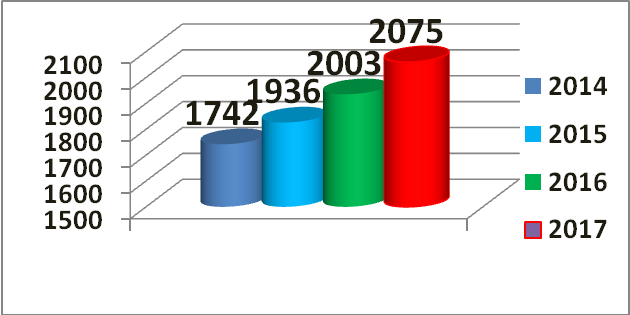 При предоставлении дошкольного образования активная работа ведется в   автоматизированной информационной системе (АИС) «Комплектование дошкольных учреждений» в рамках реализации проекта «Создание типовых решений для предоставления государственных и муниципальных услуг органами исполнительной власти субъектов Российской Федерации и органами местного самоуправления в электронном виде».  АИС «Комплектование дошкольных учреждений» позволяет:- вести реестр лиц, состоящих в очереди на получение места в дошкольном учреждении, - проводить автоматизированное комплектование дошкольных учреждений,- проводить доукомплектование детей в дошкольные учреждения.В период с 01 по 31 мая 2017 года осуществлялось комплектование в дошкольные образовательные организации.С 1 августа до 1 декабря 2017 года прошло доукомплектование. В результате  получили место в ДОУ 496 человек. За истекший период текущего года Комитет по образованию осуществлял контроль над  деятельностью дошкольных образовательных организаций. В  соответствии с годовым планом работы были проведены следующие контрольные мероприятия по ряду вопросов предоставления дошкольного образования:- «Организация предоставления общедоступного и бесплатного дошкольного образования в условиях функционирования группы детей дошкольного возраста при МБОУ «Серго-Ивановская основная школа»;- «Организация предоставления общедоступного и бесплатного дошкольного образования в условиях функционирования группы детей дошкольного возраста при МБОУ «Родомановская средняя школа»;- «Организация предоставления общедоступного и бесплатного дошкольного образования в условиях функционирования группы детей дошкольного возраста при МБОУ «Никольская средняя школа»;- Тематическое контрольное мероприятие «Организация летней оздоровительной работы в ДОУ»;- Готовность дошкольных образовательных учреждений к новому учебному году.С целью создания комфортных условий при оказании услуги по дошкольному образованию проводились мониторинги:- основных показателей деятельности ДОУ (85-К);- кадрового обеспечения ДОУ;- температурного режима и посещаемости в ДОУ;- выполнение норм питания в ДОУ.По результатам проведения контрольных мероприятий подготовлены справки, изданы приказы, в целях оказания методической помощи руководителям образовательных учреждений проведены совещания, ряд рабочих встреч. Работники Комитета по образованию участвовали в проведении  праздников, родительских собраний, встреч с родителями и педагогическими коллективами в МБОУ «Детский сад «Солнышко», МБОУ «Детский сад «Звездочка»,  МБДОУ «Детский сад «Лучик», МБДОУ «Детский сад им. Ю.А. Гагарина», МБДОУ «Детский сад «Снежинка».  С целью активного  использования средств физической культуры и спорта в сохранении и укреплении здоровья дошкольников, воспитания у детей потребности в систематических занятиях физическими упражнениями, спортом, формирования у детей навыков здорового образа жизни были проведены муниципальные спортивные соревнования: «Гагаринские старты – 2017», шашечный турнир, соревнования по настольному теннису. Сеть общеобразовательных организаций, функционирующих на территории района, позволяет организовать обучение 4 217 обучающихся, 5% обучаются в режиме 2 смены, это ученики МБОУ «Средняя школа №1» и МБОУ «Средняя школа №2» всего 235 человек. По сравнению с прошлым учебным годом увеличилось количество классов-комплектов – 264 (263  в 2016 г.). По программе ФГОС начального общего образования обучается 1841 обучающийся (100%), по программе ФГОС основного общего образования – 2034 чел. (100%). В целях удовлетворения индивидуальных интересов, склонностей и потребностей обучающихся и родителей, на старшей ступени обучения с 1 сентября 2017 года 2 общеобразовательных учреждения  работают в экспериментальном режиме (63 чел.) по внедрению ФГОС среднего общего образования в 10 кл. (МБОУ «Средняя школа №1им.Ю.А.Гагарина», МБОУ СШ №4), что составляет 37%, от общего числа обучающихся 10 классов.Организована  работа профильных классов:	- МБОУ «Средняя школа №1им.Ю.А.Гагарина» – естественно-научный   (22 чел.), универсальный (19 чел.), химико-биологический (23 чел.),  социально – гуманитарный (24 чел.);	- МБОУ «Средняя школа  №2 им.Е.В.Камышева» - социально – гуманитарный (23 чел.), физико-математический (34 чел.);    		- МБОУ «Средняя школа №3» -  химико – биологический (47 чел.),, социально-экономический (17 чел.);	 	- МБОУ СШ №4 – универсальный (27 чел.). В целях организации занятости детей во внеурочное время на базе четырех городских и двух сельских школ  работают 12 групп продленного дня с общей численностью детей 300 чел.  Законодательство РФ в области образования в соответствии с международными нормами предусматривает гарантии равных прав на образование для лиц с ограниченными возможностями здоровья и инвалидов. Данное направление реализуется как через освоение вариативных программ по обучению и воспитанию детей с ограниченными возможностями здоровья, так и через организацию совместного обучения детей в условиях, когда среда подстраивается под особенного ребенка.Реализация инклюзивного образования поставила перед Комитетом по образованию ряд новых задач. В соответствии с приказом Министерства труда и социальной защиты Российской Федерации от 31 июля 2015 г. № 528н «Об утверждении порядка разработки и реализации индивидуальной программы реабилитации или абилитации инвалида, индивидуальной программы реабилитации или абилитации ребенка-инвалида, выдаваемых федеральными государственными учреждениями медико-социальной экспертизы, и их форм» была сформирована база данных детей-инвалидов, обучающихся в образовательных организациях Гагаринского района. Согласно заключений медико-социальной экспертизы в 2016, 2017 годах 33 ребенка-инвалида, проживающих на территории Гагаринского района, нуждаются в получении разных уровней общего образования. Для каждого ребенка был разработан перечень мероприятий психолого-педагогической реабилитации, в котором предусмотрено создание специальных условий для организации обучения и оказание психолого-педагогической помощи.Продолжается работа по созданию условий  и обеспечению доступности образовательных учреждений, в 54% образовательных организациях создана безбарьерная среда для обучения лиц с ограниченными возможностями. В  рамках реализации муниципальной программы «Создание доступной среды для лиц с ограниченными возможностями, проживающих на территории муниципального образования «Гагаринский район» Смоленской области к объектам социальной инфраструктуры на 2017-2019 г.» было израсходовано 112,0 тысяч рублей  на приобретение и установку пандуса в МБДОУ «Колокольчик». В 2017 году 55 детей-инвалидов и 23 ребенка с ограниченными возможностями здоровья обучались в образовательных организациях района.В соответствии с планом работы Комитет по образованию проводил контрольные мероприятия в подведомственных организациях в рамках выполнения ими муниципального задания. Проведены тематические контрольное мероприятие: - «Организация работы администрации МБОУ «Серго-Ивановская основная школа» с обучающимися, условно переведенными в следующий класс с академической задолженностью»;- «Выполнения муниципального задания:-  в МБОУ  «Колокольнинская основная школа»;- МБОУ «Кармановская средняя школа»;- МБОУ «Токаревская средняя школа». - Тематическое контрольное мероприятие: «Подготовка к проведению государственной итоговой аттестации выпускников  9 и 11 классов в МБОУ «Средняя школа №1», МБОУ «Средняя школа №2», МБОУ «Средняя школа №3», МБОУ СШ №4, МБОУ «Никольская средняя школа», МБОУ «Клушинская основная школа», МБОУ «Ашковская основная школа».-  проведен мониторинг успеваемости и качества знаний по итогам 2016-2017  учебного года в ОУ;- Мониторинг результатов ГИА;- Мониторинг количественного состава обучающихся;- Мониторинг трудоустройства выпускников 9 и 11(12) классов;- Мониторинг результатов летней оздоровительной кампании; - Мониторинг всеобуча за 2016 – 2017  учебный год;- Мониторинг комплектования общеобразовательных учреждений на 2017-2018 учебный год;- Анализ основных показателей деятельности ОУ по итогам  2016-2017 учебного года- Анализ организации учебного процесса в общеобразовательных учреждениях на начало учебного года.По результатам контрольных мероприятий подготовлены аналитические справки, проведены совещания с руководителями.С целью повышения качества образования одно из приоритетных направлений деятельности Комитета по образованию в 2017 году являлось проведение анализа результатов процедур оценки качества, которое основывается на результатах государственной итоговой аттестации (ЕГЭ, ОГЭ), всероссийских проверочных работах и независимой оценки качества образования потребителями образовательных услуг.В течение учебного года в ОУ проводились Всероссийские проверочные работы (ВПР) по различным предметам.Данные результаты свидетельствуют о высоком качестве знаний детей при получении начального общего образования.Качество знаний на уровне основного общего образования  и среднего общего образования определили результаты итоговой государственной аттестации: ЕГЭ и  ОГЭ.В 2017 году выпускники сдавали  единый  государственный экзамен по 12 общеобразовательным предметам, на базе МБОУ «Средняя школа №3» был открыт пункт проведения экзамена, 14 аудиторий были оборудованы средствами видеонаблюдения. 100 баллов по русскому языку получила одна выпускница из 168 выпускников. Средний тестовый балл выше, чем результаты по Смоленской области по истории и географии. По сравнению с прошлым годом вырос средний балл   по  физике,  истории, обществознанию,  информатике, Снизился средний балл по русскому языку, профильной математике, биологии, химии, географии.По результатам ЕГЭ 33 выпускника получили  от 80 до 100 б.- 19,7%. Минимальный порог не прошли 4 обучающихся (2,3%). Из 168 выпускников средних школ 164 выпускника  получили аттестат о среднем общем образовании. 16 выпускников  окончили  школу с отличием – 9,3%. С 26 мая по 29 июня проводилась государственная итоговая аттестация выпускников 9 классов на базе МБОУ «Средняя школа №1» и МБОУ «Средняя школа №2». В ГИА приняло участие 329 обучающихся 9 классов, из них 3 сдавали экзамены в форме государственного выпускного экзамена (ГВЭ), это дети- инвалиды и дети с ОВЗ. Мониторинг результатов основного государственного экзамена (ОГЭ) показал: русский язык на «4» и «5» сдали 62,9% (в 2016 г.- 83,9%);  математику – 47,2% (70,0% в 2016 г.).16 чел.- 4,8% не сдали ГИА в основные сроки и пересдавали экзамены в дополнительные сроки (сентябрь).  По результатам ГИА  аттестаты об основном общем образовании получили  324 обучающихся 9 класса, не получили аттестат об основном общем образовании 5 чел (1,5 %).10 выпускников 9 - классов получили аттестат об основном общем образовании с отличием (3%).Качество знаний по результатам учебного года по району выше по сравнению с прошлым годом на 6,3% и  составило 49,6 % (43,3 % в 2016 г.)Успеваемость - 98,7% (99,3%  в 2016г.).Мониторинг трудоустройства выпускников показал, что качество образования, полученное на территории района, позволило 53% выпускникам 11-х классов продолжить образование в вузах страны, 31% - в учреждениях среднего профессионального образования, 93% выпускникам 9-х классов продолжить обучение в учреждениях среднего профессионального образования. В целях определения соответствия предоставляемого образования потребностям получателей образовательных услуг, была организована и проведена оценочная процедура – независимая оценка качества образовательной деятельности образовательных организаций, в которой активными участниками стали родители обучающихся. По результатам определен рейтинг образовательной организации внутри муниципалитета, региона.Рейтинг образовательных организаций по результатам проведения независимой оценки качество образовательной деятельностиНеотъемлемым показателем качества образования является участие обучающихся в олимпиадах и творческих конкурсах.Итоги Всероссийской олимпиады школьниковОдним из направлений деятельности  Комитета по образованию является выявление, поддержка одаренных и  талантливых детей:- организовано участие 8 обучающихся в региональном  этапе  Всероссийской олимпиады школьников и олимпиаде по Основам православной культуры. Стали победителями и призерами 3 обучающихся района;- одному из талантливых обучающихся района выпала возможность обучаться в школе для одаренных детей «Ступени к олимпу» на базе СмолГУ; - 3 обучающихся района приняли участие  во втором этапе XVII областной научно-практической конференции «Шаг в науку»;- для стимулирования познавательной деятельности учащихся организованы интеллектуальные игры разнопредметной направленности, учитывающие интересы  2417 обучающихся. Организовано вручение премии имени Ю.А. Гагарина 14 талантливым обучающимся, достигшим высоких результатов  в учебной, научной, спортивной, культурной деятельности. Учащаяся 11 класса МБОУ «Средняя школа №3» Моисеенко Екатерина стала обладателем областной стипендии  имени князя Смоленского Романа Ростиславовича, учрежденная в целях материальной поддержки одаренной молодежи. На поддержку и сопровождение талантливых детей из средств муниципального бюджета израсходовано 131,4 тыс. рублей.Комитет по образованию большое внимание уделяет организации процесса воспитания обучающихся, в основе которого лежит духовно-нравственное воспитание  - педагогически организованный процесс усвоения и принятия обучающимися базовых национальных ценностей, освоение системы общечеловеческих ценностей и культурных, духовных и нравственных ценностей многонационального народа Российской Федерации. С этой целью на территории Гагаринского района реализуется региональная пилотная площадка по духовно-нравственному воспитанию в рамках внеурочной деятельности на основе православных ценностей, в режиме которой функционируют с 2015 года 15 школ района. Деятельность пилотной площадки представлена следующими мероприятиями: - организация и проведение фестиваля творчества детей и взрослых по духовно-нравственной тематике «Вера. Надежда. Любовь» (в 2017 году более 700 человек);- проведение  научно-практического семинаров, круглых столов, заседаний РМО координаторов и педагогов пилотных площадок (приняло участие 34 педагога и руководителя);- участие в благотворительном марафоне «Пасхальные дни милосердия»;- проведение литературного марафона «Пасхальное небо»;- представление опыта района на межрегиональной научно-практической конференции «1917-2017: уроки столетия» (4 выступающих);- проведение  муниципального этапа  8-ого Международного конкурса детского творчества «Красота Божьего мира» (1 победитель в региональном этапе конкурса);-  проведение  муниципального этапа Рождественских образовательных чтений по теме «Нравственные ценности и будущее человечества» (около 200 участников);- участие в региональном этапе Рождественских образовательных чтений (опыт района представили 3 выступающих).Системообразующим элементом деятельности пилотных площадок по духовно-нравственному воспитанию является социальное проектирование. В каждой школе согласно имеющейся программе пилотной площадки реализуются различные социальные проекты совместно с родителями обучающихся, социальными партнерами: например, «Выпускник школы – герой России», «Главные христианские праздники», «Дорогами добра», «История школы. Никто не забыт, ничто не забыто», «Экологическая тропа», «Любить – значит, жить сердцем» и многие другие.  Школы района в рамках работы площадки осуществляют деятельность, которая  позволяет усилить культурно-образовательную среду муниципального образования, а также  обеспечивает системное обновление сферы духовно-нравственного воспитания подрастающего поколения на основе ценностей православной культуры как района, так и области в целом.Большая работа проводилась с целью гражданско-патриотического воспитания обучающихся. В рамках  реализации муниципальной программы «Гражданско-патриотическое воспитание граждан в муниципальном образовании «Гагаринский район» Смоленской области» на 2017 - 2020 годы состоялся I Слёт Всероссийского военно-патриотического детско-юношеского движения «Юнармия». В слёте приняли участие 180 учащихся общеобразовательных учреждений. В ряды юнармии вступили 55 старшеклассников.В 2017 году реализованы патриотические проекты: - акции «Поздравь ветерана», «Обелиск», «Доброхоты», «Дорогами военных лет», «Экологический десант», «#Мы помним Беслан», «Свеча памяти», «Бессмертный полк» и др.- конкурсы «Письмо погибшему солдату», «И дым отчества нам сладок и приятен», «Здесь рождала русская душа славу и бессмертье Сталинграда», «Героями не рождаются, ими становятся…», «Подвигам жить в века…», «Созвездие Гагарина» и др.- организовано участие обучающихся в военно-патриотических сменах в загородных лагерях  и сборах Смоленского регионального отделении детско-юношеского военно-патриотического общественного движения «Юнармия»;- поездка-экскурсия на авиабазу московского авиационного института;- участие в Международной учебно-тренировочной Вахте памяти- 2017;- проведение военно-патриотической игры «Зарница»;- встречи в общеобразовательных организациях с участниками боевых действий, ветеранами  Великой Отечественной войны.Всего на территории муниципального образования «Гагаринский район» Смоленской области было проведено и организовано участие более чем в 27 мероприятий  патриотической направленности  муниципального и регионального уровней, более 500 мероприятий школьного уровня.Для организации досуга обучающихся, профилактики правонарушений, алкоголизма, табакокурения, наркомании среди несовершеннолетних  Комитетом по образованию проводилась следующая работа: Организовано трудоустройство несовершеннолетних в свободное от учёбы время на работу по месту учёбы. Содержанием трудовой деятельности несовершеннолетних, в основном, являлось благоустройство школьной территории, уборка помещений, мелкий текущий ремонт помещений и школьных площадок, выполнение подсобных работ. Трудовая деятельность осуществлялась школьниками в соответствии с требованиями, предъявляемыми к труду несовершеннолетних (неполный рабочий день, отсутствие опасных для жизни и здоровья факторов). В 2017 году трудоустроено  120 обучающихся (109 - по плану). На эти цели из средств муниципального бюджета израсходовано 200 тыс.руб. Проведены районные соревнования по лыжным гонкам, баскетболу,  по волейболу, настольному теннису, легкой атлетике, мини-футболу, легкоатлетическому кроссу, фестиваль ГТО, зимний День здоровья. Организовано участие обучающихся в XXXII областной Спартакиаде школьников по 13 видам спорта, включая ГТО. Муниципальное образования «Гагаринский район» Смоленской области занял 4 место.Организовано участие более чем в 30 областных конкурсах и акциях: «Живая классика»,  «Твое здоровье в твоих руках!», «Зеркало природы», «Зеленая планета 2017»,  «Учитель здоровья России 2017», «Юнармейцы, вперед!», «Безопасное колесо» и др.Проведены муниципальные мероприятия: акции «День Земли», «Чистый берег», конкурсы «Социальный портрет пожилого человека», «Гагаринская весна», «Живая классика» и др.Всего на территории муниципального образования «Гагаринский район» Смоленской области было проведено и организовано участие более чем в 135 мероприятиях  муниципального, регионального и Всероссийского уровней.На проведение районных мероприятий и  организацию участия в областных  израсходовано 435,0 тыс. руб. В связи с повышением роста преступности среди несовершеннолетних,  а также с целью повышения эффективности профилактической работы, предупреждения распространения асоциального поведения среди подростков и молодёжи, проводятся профилактические мероприятия и акции: оперативно-профилактическое мероприятие «Семья»; Всероссийская  антинаркотическая акция «Сообщи, где торгуют смертью!»; оперативно-профилактическое мероприятие «Курорт»; акция «Будь с нами - выбери спорт!»; профилактическая операция «Всеобуч»; комплексная оперативно-профилактическая  операция «Подросток»; широкомасштабная акция «Без наркотиков»; «Мы выбираем будущее!».В рамках организации правового просвещения проведена Неделя правовой информации, которая была приурочена к Всероссийскому дню правовой помощи детям. Всего проведено 132 мероприятия, в котором приняли участие  3856 учащихся.С целью юридического и правового просвещения родительской общественности в декабре 2017 года на базе МБУДО «Центр детского творчества» Комитетом по образованию было проведено общегородское родительское  собрание  «Безопасность детей – забота общества». Большая работа в организации досуговой деятельности среди учащихся города и района ведется в системе дополнительного образования, которое представлено Муниципальным бюджетным учреждением дополнительного образования «Центр детского творчества» (МБУДО ЦДТ). Работа ведется в трех отделениях по шести направленностям Компьютеризация и интернатизация современного общества ставит перед организацией дополнительного образования ряд проблем: развитие материально-технической базы технического отделения «Центра детского творчества», профессиональной ориентации обучающихся, расширение перечня предоставляемых услуг в сфере технического творчества.В связи с этим на базе Центра в 2017/2018 учебном году открыты новые творческие объединения – «Мегабайт», «Радиоконструирование», в 2018 году планируется открытие нового отделения – робототехники.  В 2017 году МБУДО ЦДТ стал центром консолидации общего и дополнительного образования в рамках профориентационной работы  с обучающимися 9-х классов. Предпрофильная подготовка предваряет профильное обучение в старших классах. Это целенаправленная система педагогической, психологической, информационной и организационной поддержки учащихся основной школы, включающая мероприятия по профильной ориентации и психолого-педагогической диагностике учащихся, их анкетирование, консультирование, организацию «пробы сил» и т.п. Одним из итогов реализации образовательных программ дополнительного образования можно считать высокие достижения в творческих конкурсах муниципального, регионального, Всероссийского, Международного уровней.В 2017 году 1179 обучающихся МБУДО ЦДТ стали участниками муниципальных, региональных, Всероссийских и Международных конкурсных мероприятий, из них победителями и призёрами – 256 человек. С целью создания условий для обеспечения активного интеллектуального, эмоционально - насыщенного летнего отдыха и всестороннего развития личности ребенка и подростка на основе его вовлечения в общественно-полезную, оздоровительную и досуговую деятельность  в период летних и осенних каникул Комитетом по образованию было организовано функционирование 10 лагерей дневного пребывания, в которых оздоровилось 623 ребенка, из них 495 обучающийся льготных категорий граждан  из малообеспеченных и социально незащищенных категорий семей, 128  детей - за родительскую плату. На организацию отдыха и оздоровления детей израсходовано: из областного бюджета – 1 070 004,10 руб. (один миллион семьдесят тысяч четыре руб. 15 коп.), муниципального бюджета – 152 964,31 руб. (сто пятьдесят две тысячи девятьсот шестьдесят четыре руб. 31 коп.), внебюджетных средств – 286 556,67 руб. (двести восемьдесят шесть тысяч пятьсот пятьдесят шесть руб. 67 коп.).Оздоровительной и досуговой деятельностью  было охвачено 12 детей – инвалидов, 23 чел.-дети – сироты, 100%  обучающихся, стоящих на учете в органах системы профилактики.В лагерях дневного пребывания на базе семи образовательных учреждений были организованы профильные отряды:- спортивный (139 чел.); -аэрокосмический (25 чел.);- патриотический (31 чел.);- эколого-туристический (73 чел.).	На базе 5 общеобразовательных организаций работали оздоровительные площадки кратковременного пребывания для организации  досуговой деятельности (кружки, секции, творческие мастерские, походы, экскурсии и др.), которые посетили 125 детей. В соответствии с постановлением Администрации муниципального образования «Гагаринский район» Смоленской области от 31.08.2017 № 1294 «Об утверждении Порядка обеспечения питанием обучающихся муниципальных общеобразовательных организаций муниципального образования «Гагаринский район» Смоленской области в 2017/2018 учебном году» горячий завтрак для обучающихся 1-11 классов организуется в муниципальных общеобразовательных организациях муниципального образования «Гагаринский район» Смоленской области следующим образом:- для обучающихся 1-4 классов общеобразовательных организаций за счет бюджетных средств муниципального образования «Гагаринский район» Смоленской области (на 29.12.2017г. 1839 обучающийся начальных классов обеспечены бесплатным питанием ):- для обучающихся 5-11 классов общеобразовательных организаций муниципального образования «Гагаринский район» Смоленской области из малоимущих семей – семей со среднедушевым доходом, не превышающим величину прожиточного минимума на душу населения, установленную  в Смоленской области – за счет средств областного бюджета (на 29.12.2017 таким правом пользуется 200 обучающихся).- для обучающихся 5-11 классов образовательных организаций муниципального образования «Гагаринский район Смоленской области», не относящихся к льготной категории, за счёт родительской платы (1384 чел.).- для обучающихся, находящихся в группе продленного дня (далее - ГПД), после окончания уроков организуется горячее питание (обед) за счёт родительской платы.Из 300 обучающихся, посещающих группу продленного дня, 35 человек получают льготу на питание, 265 питаются за счет родительской платы.На организацию горячего питания было израсходовано 7309,4 тыс. руб. из средств бюджета муниципального образования и  2906, 9 тыс.руб. внебюджетных средств.  Одно из основных направлений деятельности Комитета по образованию является совершенствования образовательной среды, в том числе посредством развития кадрового потенциала. В системе образования Гагаринского района в подотчетный период трудилось 375 педагогических работников. Из них 30 человек имеют стаж от 0 до 5 лет, 14 педагогов – от 5 до 10 лет, 45 педагогов имеют стаж от 10 до 20 лет, подавляющее большинство  - 286 человек – трудятся в  образовательных организациях свыше 20 лет. Для решения кадровой проблемы в районе проводится комплекс мер: действует «Муниципальная программа обеспечения квалифицированными специалистами учреждений социальной сферы на территории муниципального образования «Гагаринский район» Смоленской области  на 2017-2021 годы», единовременное пособие получили 6 молодых специалистов, 14 молодых педагогов получают ежемесячные выплаты в размере 500 руб.В соответствии с Положением о порядке предоставления субсидий автотранспортным предприятиям на возмещение затрат, связанных с осуществлением пассажирских перевозок отдельных категорий граждан по муниципальным маршрутам муниципального образования «Гагаринский район» Смоленской области, право льготного проезда к месту работу и обратно было предоставлено: 5 молодым специалистам, а так же 39 учителям  сельских школ. Общая сумма, затраченная на возмещение расходов проезда работников образования за 2017 год,  составила 396 193 рублей.Большое внимание Комитет по образованию уделял методическому сопровождению деятельности педагогов. Благодаря существующей в районе системе целенаправленной методической работы  и всестороннего  сопровождения всех учебно-методических процессов большинство педагогических работников - 273 человека -  имеют 1-ую или высшую квалификационную категорию, остальные педагоги прошли аттестацию на соответствие занимаемой должности.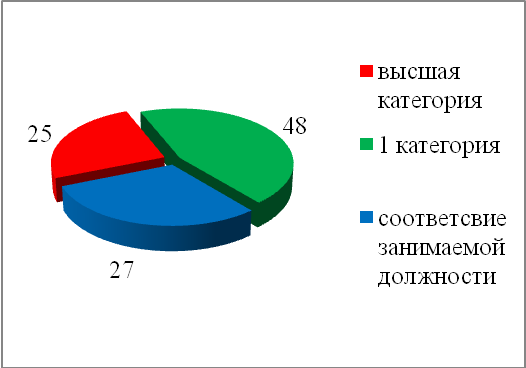 Комитетом по образованию выстроено ряд направлений эффективной методической работы: 30 районных методических объединений педагогов и руководителей  регулярно проводят заседания в различных формах- педагогических мастерских, методических и практико-ориентированных семинаров, мастер-классов, показов открытых уроков и мероприятий. Традиционно проводятся районные семинары и конференции на базе образовательных организаций на самые востребованные методические темы (в 2017 году состоялось 6 таких методических форумов на базе школ и детских садов). В целях  выявления талантливых педагогических работников, их поддержки и поощрения  ежегодно проводится муниципальный конкурс педагогического мастерства (в 2017 году в конкурсе «Фестиваль педагогических проектов» приняли участие 60 педагогов школ и детских садов района:  победителями стали 15 педагогов, лауреатами являются 23 педагога).Организация повышения уровня профессиональной компетентности педагогов и руководителей является главным направлением деятельности методической службы Комитета по образованию, которая организует выездные курсовые мероприятия на базе района, так и дистанционные, а также направляет педагогов на обучение в г. Смоленск на базе ГАУ ДПО СОИРО.  В настоящее время 100 %  учителей-предметников, педагогов детских садов, руководителей и заместителей руководителей образовательных организаций прошли обучение по реализации ФГОС (в 2017 году прошли выездные комплексные кусы повышения квалификации для заведующих и заместителей заведующих ДОО). Высокий уровень профессиональной компетентности, педагогической и методической грамотности педагогического сообщества Гагаринского района способствует активному участию педагогов в областных мероприятиях и диссеминации передового опыта на региональном уровне. В 2017 году 15  педагогических работников представили свой опыт на заседаниях региональных  учебно-методических объединений. Более 50 учителей, воспитателей, руководителей ОО приняли участие  в региональных конкурсах педагогического мастерства различной направленности (методических разработок учебных и воспитательных занятий, инновационных программ и проектов, электронных образовательных ресурсов и др.), из них 11 стали победителями и лауреатами. 12 педагогических работников опубликовали свои научные статьи в сборниках, изданных в г. Смоленск на базе ГАУ ДПО СОИРО. Более 40 педагогов и руководителей ОО приняли участие в региональных, межрегиональных, общероссийских педагогических форумах, семинарах, конференциях,  9 из них представляли свой опыт.В 2017 году ряд школ и все детские сады района работали в инновационном режиме: 2 общеобразовательных организации имеют статус региональных инновационных площадок, все ДОО вступили в федеральную пилотную площадку по опробации программно-методического комплекса дошкольного образования «Мозаичный ПАРК», единственный в Смоленской области  «Детский сад им. Ю.А. Гагарина» имеет статус федеральной инновационной  площадки «Модернизация математического образования на дошкольном уровне на основе комплексной программы математического развития «Мате: плюс». Активное участие в инновационном движении способствует развитию творческой активности, профессиональному росту и более эффективной работе образовательных организаций, позволяет педагогам Гагаринского района участвовать в развитии и совершенствовании Российской системы образования.Деятельность Комитета по образованию, осуществляющая полномочия по организации и опеке (попечительству) в отношении несовершеннолетних, в том числе детей-сирот и детей, оставшихся без попечения родителей, а также лиц из числа детей-сирот и детей, оставшихся без попечения родителей, и защите их прав,  в 2017 году была нацелена на решение следующих основных задач:- обеспечение прав детей-сирот и детей, оставшихся без попечения родителей;- защита прав и законных интересов граждан, находящихся под опекой или попечительством; - надзор за деятельностью опекунов и попечителей; - контроль за сохранностью имущества и управлением имуществом граждан, находящихся под опекой или попечительством либо помещенных под надзор в образовательные организации, медицинские организации, организации, оказывающие социальные услуги, или иные организации, в том числе для детей-сирот и детей, оставшихся без попечения родителей;- профилактика социального неблагополучия, социального сиротства, беспризорности и безнадзорности несовершеннолетних.На конец 2017 года численность детей-сирот и детей, оставшихся без попечения родителей, на территории муниципального образования «Гагаринский район» Смоленской области составила 167 человек (на 1% больше по сравнению с 2016г.).Количество выявленных и учтенных  детей-сирот и детей, оставшихся без попечения родителей в 2017г. - 29 человек (это на 1,7% больше, чем в 2016г.). Среди причин оставления детей без попечения: смерть  родителей у 11 детей, лишение родительских прав или ограничение в родительских правах родителей 15 детей, оставление в роддоме — 2 ребенка, несовершеннолетняя мать – 1 ребенок. 90% из всех выявленных детей устроены на семейные формы воспитания.В 2017г. на воспитание в семьи граждан было передано 18 детей, из них:- под опеку (попечительство) — 18 детей,- на усыновление — 0.В замещающих семьях воспитывается — 129 человек (77,2% от общего числа детей-сирот и детей, оставшихся без попечения родителей):в семье опекуна (попечителя) — 89 детей,в семье приемного родителя — 40 детей. Кроме того на конец 2017 года 7 детей находятся под предварительной опекой (попечительством).В 2017 году, так же как и в 2016 году не было случаев отстранения опекунов, попечителей и приемных родителей за ненадлежащее исполнение ими обязанностей.В целях сопровождения и повышения педагогической компетентности опекунов, попечителей и приемных родителей в 2017 году проведено 16 заседаний Клуба замещающих семей «Мечта» по тематике, связанной с вопросами воспитания детей (в 2016г.- 8). В 2017 году прошли специальную подготовку 7 граждан Гагаринского района, желающих принять на воспитание в свою семью детей-сирот и детей, оставшихся без попечения родителей (в 2016г. – 7).В целях повышения педагогической грамотности кровных и замещающих родителей, профессиональной компетентности специалистов и усилении эффективности межведомственного взаимодействия, осуществляемого в работе с семьями и несовершеннолетними, находящимися в трудной жизненной ситуации и социально опасном положении  специалистами отдела при участии специалистов СОГБУ «Центр психолого-медико-социального сопровождения детей и семей» были организованы и проведены следующие мероприятия:- семинары-тренинги для замещающих родителей «Стили семейного воспитания», «Личностные границы и взаимная ответственность в семье».- семинар-тренинг для подростков «Я и общество», «Личностные границы и взаимная ответственность в семье»,- лекции для родителей «Профилактика жестокого обращения с детьми», «Профилактика суицидального поведения среди несовершеннолетних»,- практико-ориентированный семинар для инспекторов по охране прав детей и социальных педагогов ОУ, родителей и детей из замещающих семей на тему: «Полоролевые особенности детей»,- практико-ориентированный семинар для инспекторов по охране прав детей и социальных педагогов ОУ и ДОУ, специалистов органа опеки и попечительства на темы: «Психологические особенности «замещающего» родительства»,- семинар-тренинг для специалистов органа опеки и попечительства,  сотрудников ПДН ОВД, социальных педагогов и психологов ОУ и службы сопровождения, замещающих родителей «Помощь детям, пережившим сексуальное насилие» (проведен директором института социального проектирования в поддержку семьи и детства г. Санкт-Петербурга).Для развития семейных форм устройства детей-сирот и детей, оставшихся без попечения родителей, формирования позитивного имиджа замещающей семьи и информирования граждан в течение 2017 года проведены следующие мероприятия:Выступления специалистов на родительских собраниях по теме «Ответственность родителей за воспитание детей. Семейные формы устройства» в МБДОУ «Баскаковская средняя школа», «Клушинская основная школа», МБДОУ «Детский сад «Солнышко». Выпуск  рекламного видеоролика на местном телеканале «Орбита плюс» в видеорубрике «Измени одну судьбу» о детях, оставшихся без попечения родителей, с целью устройства их в семью.Размещение социальной рекламы в общественном транспорте города и района о «гостевой» семье; информации на квитанциях по оплате за коммунальные услуги о семейных формах устройства; информации на рекламном стенде отдела и сайте Администрации МО «Гагаринский район» о детях, оставшихся без попечения родителей, нуждающихся в семейном устройстве.Публикация 10 статей в местных газетах «Гжатский вестник», «Орбита плюс—регион» по информированию граждан о семейных формах устройства, а также состоявшихся мероприятиях.Создание на местном телевизионном канале «Орбита плюс» видеорубрики «Чужих детей не бывает», видеорепортаж об успешном опыте замещающих родителей.Издание информационных листовок о правах, обязанностях и  ответственности родителей за исполнение родительских обязанностей.Изготовление информационного баннера о формах семейного устройства. В 2017 году продолжилась работа по защите жилищных прав несовершеннолетних. В 2017 году жилыми помещениями были обеспечены 19 детей-сирот и детей, оставшихся без попечения родителей, на эти цели было израсходовано 23 580,00 тыс.рублей из федерального и областного бюджетов.В отделе опеки и попечительства состоит на учёте 44 недееспособных граждан (в 2016г.-43), из них: находятся под опекой – 38 чел., под патронажем – 6 чел. (в 2016г.-37 и 6).На Едином учёте семей, находящихся в социально опасном положении, на конец отчётного периода состоит 9 семей (на 2,8% меньше по сравнению с 2016г.). За отчетный год поставлено на учет 8 семей, снято 25 семей. Специалистами отдела совместно с представителями других служб системы профилактики осуществлялся непрерывный контроль и социальный патронаж указанной категории семей. Однако не всегда профилактическая работа дает положительные результаты и тогда в целях защиты прав детей подается исковое заявление на лишение либо ограничение родителей в их правах. За отчетный период Гагаринским районным судом было удовлетворено исков о лишении родительских прав 8 родителей (вдвое меньше, чем в 2016 году), ограничении в родительских правах — 11 родителей (на 5,5% больше, чем в 2016г.). При этом 2 родителей, ранее лишенных родительских прав,  восстановили их.Деятельность Комитета по образованию освещалась средствами массовой информации.1.14. КУЛЬТУРАОтдел по культуре Администрации муниципального образования «Гагаринский район» Смоленской области (начальник отдела – Брехова Ольга Викторовна, курирующий заместитель Главы муниципального образования Морозова Людмила Васильевна) – занимается вопросами создания условий для организации досуга и обеспечения жителей Гагаринского района услугами организаций культуры и т.д.В 2017 году сеть учреждений культуры включала: МБУК МКДЦ «Комсомолец», МБУК «Кармановский КДЦ», 17 СДК, 1 клуб, МБОУДОД «Гагаринская Детская музыкальная школа», МБОУДОД «Гагаринская Детская художественная школа», МБУК «Гагаринская МЦБС», Центральная районная межпоселковая библиотека, Центральная детская межпоселковая библиотека, 20 сельских библиотек/филиалов. Основными направлениями деятельности учреждений культуры являются: краеведческое, патриотическое, экологическое, правовое, нравственно-эстетическое воспитание населения, пропаганда здорового образа жизни молодежи, информация в помощь учебному процессу, знакомство с лучшими образцами мировой художественной литературы.Деятельность учреждений культуры в 2017 году по исполнению полномочий муниципального района осуществляется на основании муниципальной программы  «Развитие культуры на территории муниципального образования «Гагаринский район» Смоленской области» на 2017 - 2019 годы, утвержденной Постановлением Администрации муниципального образования «Гагаринский район» Смоленской области от 27.02.2017 № 227;Цель Программы:1. Комплексное развитие сферы культуры как важного фактора социокультурного развития муниципального образования «Гагаринский район» Смоленской области.2. Комплексное развитие сферы культуры как важного фактора социокультурного развития муниципального образования Гагаринское городское поселение Гагаринского района Смоленской области.Задачи программы:Обеспечение максимальной доступности культурных благ, повышение качества и разнообразия услуг в сфере культуры.В 2017 году, объем бюджетных ассигнований на реализацию муниципальной программы «Развитие культуры на территории муниципального образования «Гагаринский район» Смоленской области» на 2017 - 2019 годы, составил 67 840 295,12 руб. в т.ч.:областной бюджет – 8 463 897,50 руб.федеральный бюджет – 1 631 090,00 руб.бюджет МО «Гагаринский район» - 54 051 974,84 руб.средства от приносящей доход деятельности – 3 693 332,78 руб.За 2017 год исполнено 67 080 371,73 руб., в т.ч.:областной бюджет – 8 463 897,50 руб. – 100%федеральный бюджет – 1 631 090,00 руб. – 100%бюджет МО «Гагаринский район» - 54 051 974,84 руб. – 100%средства от приносящей доход деятельности – 2 956 439,75 руб. – 80%Объем бюджетных ассигнований на реализацию муниципальной программы «Энергосбережение и повышение энергетической эффективности на 2010-2020 годы», составил – 308 433,00 руб., в т.ч.:бюджет МО «Гагаринский район» - 308 433,00 руб.За 2017 год исполнено 308 433,00 руб. – 100%За счет финансирования муниципальной программы «Развитие культуры на территории муниципального образования «Гагаринский район» Смоленской области» на 2017 - 2019 годы  реализуется  комплектование книжного фонда (подписка и приобретение книг), оплата коммунальных услуг учреждений культуры, текущие и капитальные ремонты зданий и сооружений муниципальных учреждений,  заработная плата работников культуры, проведение мероприятий (Гагаринские чтения и все мероприятия, проводимые сельскими учреждениями культуры).  Объем бюджетных ассигнований на реализацию муниципальной программы "Создание доступной среды для лиц с ограниченными возможностями, проживающих на территории муниципального образования "Гагаринский район" Смоленской области, к объектам социальной инфраструктуры на 2017-2019 годы", составил – 359 638,00 руб., в т.ч.:бюджет МО «Гагаринский район» - 359 638,00 руб.За 2017 год исполнено 359 638,00 руб. – 100%За счет финансирования в 2017 году было выполнено устройство пандусов в Клушинском филиале МБУК МКДЦ «Комсомолец» и Городском филиале МБУК «Гагаринская МЦБС»За отчетный период проведено 3974 (387- в городе, 3587 - в селе)  общегородских и районных мероприятия (праздники, концерты, народные гуляния), посвященных историческим и памятным датам (Новый год, Рождество Христово, День защитника Отечества, Масленичные гуляния, Международный женский день, Гагаринские чтения, День освобождения Гжатска, День космонавтики, День Победы, День защиты детей, День России, День города, День памяти и скорби, День молодёжи, День семьи, любви и верности, День Знаний, День Освобождения Смоленщины, День народного единства, День матери,  и др.). Организовано участие  творческих коллективов города и района в международных, всероссийских и областных конкурсах и фестивалях (международный  фестиваль уличных танцев «Взрывная волна», театральный фестиваль мини-спектаклей «Давай. Удивляй!», фестиваль традиционной казачьей культуры и воинского искусства «Гагаринская казарла», VI Международный фестиваль–конкурс творческих достижений «Отечество» в Болгарии, Международный фестиваль казачьей культуры «Станица» в г. Руза Московской области, фестиваль «Летняя киноакадемия» в г. Анапа). Основные направления работы:Духовно-нравственное воспитание. Мероприятия проводятся с целью духовного развития личности. Привитие семейных ценностей осуществляется через работу клубов «Приходите всех семьей», проведение мероприятий, посвященных Дню семьи, Дню матери, Дню Петра и Февроньи и др.  Воспитание любви к своей малой Родине, своему краю через цикл поэтических конкурсов, конкурсов творческих работ, конкурсов стихов. Цикл праздников, посвященных христианским народным праздникам: Рождественские концерты, Масленичные гуляния, Дни Пасхального милосердия, Яблочный и Медовый Спасы.Военно-патриотическое, эстетическое воспитание. Мероприятия проводятся с целью воспитания гражданственности, патриотизма, уважения к правам, свободам обязанностям человека. В комплексе мероприятий проведены, акции, митинги, субботники на мемориалах, беседы, концерты, поздравления ветеранов и др. Традиционно во всех учреждениях культуры города и района прошли мероприятия, посвященные Дню защитника Отечества, Дню Великой Победы, дню России, началу второй мировой войны, Дню Освобождения Смоленщины, Дню неизвестного солдата и др. 13 августа 2017 года в Гагаринском районе прошло открытие 19-ой Международной учебно-тренировочной Вахты Памяти. Она была посвящена 75-летию освобождения Карманово от немецко-фашистских захватчиков. 23 сентября в селе Карманово состоялось открытие «Памятного знака» в честь А. Невского. 03 октября 2017 года состоялось еще одно значимое мероприятие военно-патриотической направленности: в селе Серго-Ивановское состоялось открытие памятника Воину-освободителю. 17 октября 2017 года в деревне Барышово Гагаринского района  Ивашковская сельская библиотека совместно с сельским Домом культуры, а также делегация из города Коломна Московской области провели вахту памяти «Слава тебе – победитель солдат», посвященную 30-летию со дня открытия памятника бронепоезду №1 «За Сталина».Работа с детьми и молодежью. Проведение праздников двора, работа детских клубов и любительских объединений, детские праздники, мероприятия направленные на вовлечение подростков и молодежи в социальную практику и интеграцию в полноценную жизнь общества, формирование у молодых людей устойчивой сознательной позиции отказа от курения, употребления алкоголя и наркотических средств, на предупреждение экстремистских проявлений в молодёжной среде, агрессивного и конфликтного поведения молодых людей, развитие навыков, позволяющих противостоять негативным жизненным ситуациям.  Молодежный форум  «Я выбираю жизнь» (июнь), фестиваль «Мы новое поколение» (апрель)  и др. Большой праздник, посвящённый Дню знаний, состоялся у МКДЦ «Комсомолец». Для детей и подростков была организована театрализовано-игровая программа, концерт с выступлением коллективов города, конкурс юных велосипедистов. По окончанию праздника прошла весёлая, зажигательная дискотека. Также, в сентябре в клубе «Молодость» (старшеклассники и студенты) состоялось танцевально-развлекательная программа «Танцуй, пока молодой» посвящённая открытию танцевального сезона. В ноябре для подростков и молодёжи состоялась тематическая программа, посвящённая 100-летию революции историко-литературный час «По страницам Октябрьской революции». В декабре для подростков прошёл танцевальный  маскарад-батл между танцевальными командами и коллективами города Гагарин и Вязьма. В начале декабря состоялся творческий конкурс-фестиваль «Весёлые ладошки», для детей до 14 лет, в котором приняли участие все хореографические  и вокальные коллективы города. Коллективы и участники конкурса-фестиваля получили дипломы победителей и участников. Работа с социально-незащищенными слоями населения. Реализация программы «От сердца к сердцу», работа клубов «Собеседник», «Серебряный возраст», Хора  «Былинушка» и др. В конце апреля на базе школы №3 прошёл фестиваль художественной самодеятельности «От сердца к сердцу» для людей с ограниченными возможностями. В мае прошла танцевально-игровая программа «Сюрпляс» для многодетных и малообеспеченных семей, посвящённая окончанию первого класса. В июне для малообеспеченных и неблагополучных семей был подготовлен устный журнал «Как это было», посвящённый 100-летию Великой Октябрьской социалистической революции. Была организована выставка революционных плакатов и книг. В октябре в рамках Всероссийского Дня правовой помощи детям, совместно с сотрудниками ПДН и опеки, прошла  беседа для  трудных подростков, детей сирот и детей школы – интерната «Посеешь поступок – пожнёшь привычку, посеешь привычку - пожнёшь судьбу». Центральная библиотека приняла участие в областном интеллектуальном онлайн турнире «Новые форматы общения», проводимом Десногорской городской организацией ВОИ для подростков инвалидов с целью стимулирования интереса к разносторонним знаниям и расширения информационного присутствия детей с ограничением здоровья в виртуальном пространстве. Турниры проводились с 25 октября 2017 года каждую пятницу и закончились 15 января 2018 года игрой. Команда нашего города «Гагаринцы» - постоянные участники турнира.Развитие межэтнических отношений. Концерты, конкурсы, фестивали, Дни толерантности  с участием представителей  всех диаспор проживающих в городе и районе. В конце мая прошёл концерт театра танца «Синяя птица», в программе которого были стихи и танцы  народов мира, в которых  приняли участие дети разных национальностей.В МБУК МКДЦ «Комсомолец» прошёл День национальной культуры. Праздник посвящался Таджикской национальности. На празднике демонстрировались песни, танцы, костюмы, блюда  Таджикской культуры. Гости мероприятия обменивались воспоминаниями о своей «малой Родине», рассказывали семейные  истории своих родных живших в Таджикистане.Результативное участие в конкурсах, фестивалях, выставках. В мае театр танца «Синяя птица» принял участие в XIX Международном конкурсе – фестивале «Слияние культур» в г. Казань, где стали лауреатами 2 степени в номинации «Народный танец», казачий ансамбль «Алатырь», вокальная группа «Маков цвет», детский ансамбль «Казачата» приняли участие в VI международном фестивале традиционной казачьей культуры «Споём, станица» в городе Вязьма, где заняли третье место. Также в мае  в г. Почеп Брянской области ансамбль казачьей песни «Алатырь» принял участие в фестивале традиционной казачьей культуры и воинского искусства. В июне в г. Гагарин прошел фестиваль традиционной казачьей культуры и воинского искусства «Гагаринская казарла», где ансамбль казачьей песни «Алатырь» занял 2 место в номинации «Вокал». Образцовый самодеятельный коллектив театр танца «Синяя птица» участвовал в VI Международном фестивале – конкурсе творческих достижений «Отечество» в Болгарии, где стали дипломантами 1 степени в номинации «Народный танец» юниоры и дипломантами 2 степени в номинации «Народный танец» дети. Театральная студия «Юнона» участвовала в открытом международном конкурсе многожанрового искусства «Шаг за шагом» в г. Москве, где были удостоены дипломом 1 степени в номинации «Театр» и  получили Гран-при. В июле Пречистенские кадеты принимали участие в Международном фестивале казачьей культуры «Станица» в г. Руза Московской области, где за искусство фланкировки были награждены Дипломами Лауреата фестиваля. В августе театральная стадия «Юнона» приняла участие в фестивале «Летняя киноакадемия», который прошёл в г. Анапа во Всероссийском детском центре «Смена». Участники студии были награждены грамотами по номинациям «Лучшая актёрская работа», «Лучший продюсер», «Лучший видеооператор». Гайдукова Зинаида Семеновна, директор Пречистенского филиала МБУК МКДЦ «Комсомолец» принимала участие в областном конкурсе «Лучшее муниципальное учреждение культуры Смоленской области, находящихся в сельской местности». На основании приказа Департамента Смоленской области по культуре и туризму «О присуждении денежных поощрений лучшим муниципальным учреждениям культуры Смоленской области, находившихся на территории сельских поселений и их работникам» Гайдукова З.С. была признана лучшим работником и награждена премией в сумме 54687,50.Народный самодеятельный коллектив театр танца «Синяя птица» получил диплом лауреата II степени в XIX Международном творческом фестивале-конкурсе «Слияние культур. Хореография и театр», который состоялся 9 мая 2017 года в г. Казани. Учредителем фестиваля выступало Творческое Объединение «Салют Талантов» при поддержке Министерства культуры Республики Татарстан. Руководитель коллектива, Илюшина Ирина Федоровна, за верность профессии и активную педагогическую деятельность, получила грант на участие в Форуме работников дополнительного образования «Развитие», который состоялся в г. Санкт-Петербурге с 29 сентября по 01 октября 2017 года.    Преподаватель МБУДО «Гагаринская ДХШ» Скворцова Леана Александровна, в 2017 году, успешно прошла  региональный и федеральный отборы, и стала участницей Всероссийского молодежного образовательного форума «Таврида» на Бакальской косе и Всероссийского фестиваля молодежи и студентов в Сочи, где представляла Смоленскую область и г. Гагарин.1.13 ФИЗИЧЕСКАЯ КУЛЬТУРА, СПОРТ и МОЛОДЕЖНАЯ ПОЛИТИКАОтдел по физической культуре спорту и делам молодежи Администрации муниципального образования «Гагаринский район» Смоленской области (начальник отдела – Панков Виктор Сергеевич, курирующий заместитель Главы муниципального образования Морозова Людмила Васильевна) – занимается вопросами популяризации среди населения Гагаринского района здорового образа жизни, развития различных видов спорта, реализацией молодежной политики, гражданско-патриотическим воспитанием подрастающего поколения привлекает население к регулярным занятиям физической культурой и спортом, организует выступление спортсменов на областных, российских и международных соревнованиях и т.д.На территории района имеется 164 спортивных сооружения, из них:  86 -плоскостных, 37 - спортивных залов, 20 спортзалов, 2 лыжных базы, 1 конно-спортивная база, 1 стадион с трибунами, 2 бассейна (детская и взрослая ванны), 3 тира, 14 приспособленных спортивных помещений (тренажерные залы и фитнес - клубы), 1 скейт-площадка, 1 каток (сезонный);  75 спортсооружений располагаются на территории сельских поселений: 41 плоскостных,  17 спортзалов, 1 лыжная база (Никольское сельское поселение), 1 мототрасса, 15 катков (сезонные).На территории района осуществляют деятельность физкультурно-спортивные объединения по различным видам спорта. В один из наиболее популярных видов спорта - футбол играют 10 городских и 10 сельских команд, по волейболу 7 женских и 9 мужских любительских команд в городе и 5 женских и 8 мужских на селе, по баскетболу 5 команд в городе. Создан общественный хоккейный клуб «Орион», в котором играют одна  взрослая и одна детская сборные команды. За 12 месяцев 2017 года отделом по ФКСДМ проведено 209 соревнований, в которых приняло участие -12340 человек. Вопрос развития массовой физической культуры, спорта и пропаганды здорового образа жизни является одним из приоритетных вопросов в работе муниципального образования  «Гагаринский район» Смоленской области». Работа по развитию физической культуры и спорта в 2017 году осуществлялась согласно  муниципальным программам «Развитие физической культуры и спорта в муниципальном образовании «Гагаринский район» Смоленской области» на 2016-2020 годы». Основными задачами в области физической культуры и спорта являются:- создание условий для занятий физической культурой и спортом детей, подростков, молодежи и взрослого населения;- увеличение количества спортивно-массовых мероприятий, направленных на физическое воспитание детей, подростков, молодежи и взрослого населения;- обеспечение качественного учебно-тренировочного процесса, создание условий для достойного выступления гагаринских спортсменов на соревнованиях областного и российского уровня;- увеличение количества жителей Гагаринского района Смоленской обалсти, принимающих участие в сдаче норм ВФСК «ГТО»,- информационное обеспечение, пропаганда физической культуры и спорта, здорового образа жизни через  СМИ и сети Интернет.Основными направлениями в области физической культуры и спорта являются:- организация проведения физкультурно-оздоровительных и спортивных мероприятий;- организация участия в областных  и Всероссийских соревнованиях, матчевых межрегиональных встречах;- обеспечение деятельности физкультурно-оздоровительного комплекса и организация занятий физической культурой и спортом;- развитие детско-юношеского спорта (организация предоставления дополнительного образования детей в муниципальных образовательных организациях);- развитие материально-технической базы;- информационное обеспечение.В 2017 году в учреждениях физической культуры и спорта: муниципальное бюджетное учреждение «Физкультурно-оздоровительный комплекс «Восток», муниципальное бюджетное учреждение дополнительного образования «Детско-юношеская спортивная школа № 1», муниципальное бюджетное учреждение дополнительного образования «Детско-юношеская спортивная школа  по плаванию» проведены ремонтные работы:   На территории  Гагаринского района Смоленской области находится более 160 спортивных сооружений.Из средств бюджета муниципального образования  «Гагаринский район»  Смоленской области на развитие физической культуры и спорта в  муниципальном образовании  «Гагаринский район»  Смоленской области на 2017 год выделено 39 546,0 тыс.руб., из них- организация проведения физкультурно-оздоровительных и спортивных мероприятий 506,0 тыс.руб.- предоставление муниципальных услуг «ФОК «Восток» 10 985,7 тыс.руб.- развитие дополнительного образования в сфере физической культуры и спорта 26 672,7 тыс.руб.В 2017 году за счет средств бюджета муниципального «Гагаринский район»  Смоленской области проведены спортивно-массовые мероприятия и соревнования на территории Гагаринского района Смоленской области:- Зимние спортивные игры  сельских поселений - Турнир по  шахматам, посвященный Дню Космонавтики.- Открытый легкоатлетический пробег Клушино - Гагарин, посвященный Дню космонавтики- Летняя спартакиада  сельских поселений Гагаринского района Смоленской областиВ 2017 году определены приоритетные направления финансовых расходов, необходимых для обеспечения участия сборных команд Гагаринского района в чемпионатах и первенствах Смоленской области и областной Спартакиаде, для проведения районных традиционных спортивных соревнований (зимних спортивных игр и летней спартакиады трудящихся сельских поселений, районных соревнований по массовым игровым видам спорта, а также  областного и Всероссийского статуса: легкоатлетического пробега Клушино-Гагарин, Всероссийского турнира по борьбе самбо и др.) Финансовое обеспечение участия спортсменов и сборных спортивных команд предполагает транспортные расходы, питание, проживание  спортсменов, стартовые турнирные взносы и учебно-тренировочные сборы перед соревнованиями, приобретения спортивной формы.  	Так же в районе проведены областные соревнования по плаванию, конному спорту, художественной гимнастике, футболу среди детей и юношей и взрослых любительских команд.На высоком уровне проведены X Зимние спортивные игры сельских поселений Гагаринского района в с.Карманово в феврале, XI летняя спартакиада  сельских поселений Гагаринского района Смоленской области в  августе, Открытый легкоатлетический пробег Клушино – Гагарин в апреле.	Проведение соревнований в формате «открытых» дают возможность не только повышать спортивное мастерство нашим спортсменам, но и укреплять дружеские связи между соседними районами.	На протяжении десяти  лет в Гагаринском районе проводятся Зимние спортивные игры и Летняя спартакиада трудящихся и молодежи сельских поселений Гагаринского района. В 2017 году Зимние спортивные игры  проводились 18 февраля в с. Карманово, в них приняли участие команды из 12 сельских поселений. Соревнования проводились по четырем видам спорта: шахматы, настольный теннис, лыжная эстафета и рыбная ловля. В каждом виде были определены победители и призеры, для всех участников организовано бесплатное питание, концертная программа. Спартакиада сельских поселений дает возможность жителям сельской местности показать свои спортивные возможности, привлекать к занятиям физической культурой и спортом большее количество  молодежи и взрослого населения, активизирует Глав поселений ремонтировать и устанавливать спортивные площадки, организовывать работу по месту жительства. Отдельные виды спорта продолжают развитие в организации и выступлении команд поселений на районных и региональных соревнованиях. 	В августе 2017 г. на стадионе «Восток» прошла XI летняя спартакиада  сельских поселений Гагаринского района Смоленской области по видам спорта: мини-футбол, волейбол, легкая атлетика, канат, рывок гири, троеборье ВФСК ГТО. Участвовало около 200 спортсменов. Победители и призеры награждены медалями и грамотами.	В целях пропаганды здорового образа жизни среди детей и подростков в детско-юношеских спортивных школах проводились чемпионаты и первенства на отделениях среди воспитанников спортивных школ и открытые спортивные соревнования по борьбе самбо,  лыжным гонкам, легкой атлетике,  пауэрлифтингу, футболу, шахматам, конному спорту, художественной гимнастике. В 2017 году обеспечено участие спортсменов в областных чемпионатах и первенствах по легкой атлетике, шахматам, футболу, лыжным гонкам, плаванию, борьбе самбо, пауэрлифтингу, зимней и летней Спартакиаде муниципальных образований  Смоленской области.Сборная команда  по пауэрлифтингу на чемпионате Смоленской области заняла 10 призовых мест и стали победителями в командном зачете среди городов Смоленской области. Тренер сборной Иванов Игорь в этом году выполнил норматив «Мастер спорта России».  Продолжается работа по внедрению комплекса сдачи норм Всероссийского физкультурно-спортивного комплекса «Готов к труду и обороне» (ГТО). Гагаринские команды участвовали в Летнем областном  фестивале ВФСК ГТО среди учащихся общеобразовательных учреждений (2 место), в Осеннем областном  фестивале ВФСК ГТО среди учащихся общеобразовательных учреждений (2 место).В декабре школьная команда Гагаринского района стала победителями соревнований по сдаче комплекса ГТО, проводимых в рамках спартакиады школьников. Четверо гагаринских спортсменов, показавший лучший результат по Смоленской области при сдаче норм ГТО награждены путевками в лагерь «Артек». Ребята  представят Смоленскую область в  Международном детском центре «Артек» республики Крым для участия в III этапе летнего фестиваля Всероссийского физкультурно-спортивного комплекса «Готов к труду и обороне» сборных команд субъектов Российской федерации среди юношей и девушек III и IV ступени.	На базе МБУ «ФОК «Восток» проведено большое количество спортивно-массовых мероприятий, на которых   принимались  нормативы  Всероссийского физкультурно-спортивного комплекса «Готов к труду и обороне (ГТО): районные  фестивали комплекса ГТО; фестиваль «ГТО» в рамках Дня призывника, «Гагаринская лыжня». 	Спортивно-массовые мероприятия  проводятся согласно плана-графика по сдаче нормативов (тестов) ВФСК ГТО.  За 2017 год было проведено 11 соревнований.В муниципальном образовании «Гагаринский район» Смоленской области создан Центр тестирования  по выполнению нормативов (тестов) ГТО на базе муниципального бюджетного учреждения «Физкультурно-оздоровительного комплекса  «Восток». Утверждены места тестирования по сдаче норм ГТО: МБУДО «Детско-юношеская спортивная школа № 1»,  МБУДО «Детско-юношеская спортивная школа по плаванию», автошкола ДОСААФ России.В центре тестирования оформлены стенды по сдаче норм ВФСК ГТО с нормативными требованиями к участникам разной возрастной категории и даны методические рекомендации. Имеется методический материал по истории развития ГТО в нашей стране.Систематически проводится работа по выявлению участников  показавших лучшие результаты на каждом соревновании согласно возрастной категории. Ведётся реестр показанных рекордов в каждом виде тестирования. Данные материалы и сводные протоколы передаются в школы для активизации работы среди учащихся. Проводится мониторинг среди участников соревнований по каждому виду тестирования. Всего зарегистрировано на 15 декабря 2017 г. по Гагаринскому району на сайте ГТО – 934 чел. (473 муж., 461 жен.), в Центре тестирования – 500 чел.,  выполнили нормативы ГТО- 232 чел.:Для активизации работы с населением  в центре тестирования оформлены стенды по выполнению ВФСК ГТО с нормативными требованиями к участникам разной возрастной категории, даны методические рекомендации. Систематически проводится работа по выявлению участников,   показавших лучшие результаты на каждом соревновании согласно возрастной категории тестирования. Данные материалы и сводные протоколы передаются в школы для активизации работы среди учащихся. Проводится мониторинг среди участников соревнований по каждому виду тестирования. Проводится индивидуальная работа с детьми  и родителями. Практикуются выездные встречи на родительские собрания в сельские  школы района. Проводятся заседания с учителями физической культуры, а так же индивидуальные беседы по вопросам выполнения ГТО. 	В районе развивается порядка тридцати  видов спорта: бадминтон, баскетбол,  волейбол, дартс, конный спорт, легкая атлетика, лыжные гонки, биатлон, настольный теннис, теннис, пауэрлифтинг, плавание, стрельба,  русская лапта, рыболовный спорт, самбо,  фитнес- аэробика, футбол, хоккей, художественная гимнастика, шахматы, шашки, картинг, мотоспорт, автоспорт, велоспорт вмх, городошный спорт, радиоспорт, и др. Создаются фитнес клубы, открываются на базе клубов секции по таким видам спорта как боевое самбо, бокс.На территории района осуществляют деятельность физкультурно-спортивные объединения по различным видам спорта. В один из наиболее популярных видов спорта как футбол играют 10 городских и 10 сельских команд, 7 женских и 9 мужских любительских команд по волейболу в городе и 5 женских и 8 мужских на селе, 5 городских  команд по баскетболу. Создан общественный хоккейный клуб «Орион», в котором играют одна  взрослая и одна детская сборные команды. Несмотря на неплохие спортивные результаты (победители открытого чемпионата Шаховского района Московской области сезона 2016-2017, 3 место на «Золотой шайбе» в Смоленске в феврале) детская хоккейная команда прекратила свое существование. Несколько лет подряд действует самодеятельный радиоклуб г. Гагарин (руководитель Попов И.В.). В настоящее время в нашем регионе работают в эфире более 250 радиолюбителей, из которых 14 проживают в г. Гагарин.Систематически проводились спортивно-массовые мероприятия среди служащих войсковой части и их семей; товарищеские встречи по мини-футболу, футболу, баскетболу, стрит- баскетболу, волейболу  среди  подростков и взрослых.На базе МБУ «ФОК «Восток» прошли областные спортивно-игровые соревнования «Космические старты» среди студентов профессиональных образовантельных учреждений, «Гагаринские старты» и «Веселый теннис» среди дошкольных образовательных учреждений, казачьи состязания «Шермиции-2017», благотворительный легкоатлетический пробег «Эггер».Продолжает развиваться спортивно-массовая работа и на территории сельских поселений. Укрепляется материально-техническая база, реконструируются и обустраиваются спортивные площадки, проводятся внутрипоселковые спортивные праздники и соревнования, в каждом сельском поселении имеются спортивные инструктора- общественники,   формируются спортивные команды. Ежегодно сборные команды сельских поселений участвуют в проводимых отделом по физической культуре, спорту и делам молодежи Зимних спортивных играх трудящихся и Летней спартакиады сельских поселений.Впервые на территории Токаревского сельского поселения прошли любительские велогонки, посвященные Дню села с участием 97 человек в возрасте от 3 до 62 лет. В Токаревском сельском поселении несколько лет подряд проводится турнир по волейболу памяти жителя поселения, спортсмена – общественника, в прошлом члена сборной Гагаринского района по волейболу Храмченко Е.П. Прошли соревнования по футболу между детскими командами с.Самуйлово и д.Петушки, по волейболу между молодежными командами с.Самуйлово и с.Пречистое.  Функционирует лыжная база на территории  Никольского сельского поселения. Ежегодно на территории поселения проводятся областные соревнования по лыжным гонкам памяти героя социалистического труда И. А. Денисенкова.В 2017 году трем спортсменам присвоено звание «Мастер спорта»: Иванов И.- по пауэрлифтингу, Дутин С. – по самбо, Степаненко А. – по плаванию.Ежегодно проводятся  Спартианские игры, все большую популярность приобретают Гагаринские старты.Шестой  год подряд спортивно-игровую программу Гагаринские старты проводят в МБУ «ФОК «Восток» и для дошкольников. В марте 2017 г. это мероприятие собрало более пятисот участников и зрителей. Ежегодно проводится  Спартакиада среди студентов по четырем видам спорта: теннис настольный, волейбол, стрит – баскетбол, перетягивание каната. Ежегодно сборные команды учреждений среднего профессионального образования принимают участие в областной спартакиаде студентов и спартакиаде допризывной молодежи.Студенческая молодежь принимает активное участие в городских и районных соревнованиях по игровым видам спорта: волейболу, баскетболу, футболу. На базе МБУ «ФОК «Восток»  функционирует группа по АФК (адаптивной физической культуре), направленная на социальную адаптацию и физическую реабилитацию инвалидов и лиц с ограниченными возможностями здоровья. Численность группы составляет 21 человек. С группой работает инструктор МБУ «ФОК «Восток».Для достижения основных целей - развитие на территории муниципального образования массового спорта и пропаганда здорового образа жизни, развитие детско-юношеского спорта  - необходимо решение следующих задач:- увеличение количества спортивно-массовых  и физкультурно-оздоровительных мероприятий- увеличение количества участников спортивно-массовых мероприятий и физкультурно-оздоровительных мероприятий- увеличение количества занимающихся физической культурой и спортом - увеличение количества жителей, сдавших нормы ВФСК «ГТО»- увеличение количества занимающихся в учреждениях спортивной направленности (МБУ ФОК «Восток»)- увеличение количества занимающихся в учреждениях дополнительного образования в сфере физической культуры и спорта (МБУДО  «ДЮСШ», МБУДО «ДЮСШ №1»)Решение указанных задач позволит повысить эффективность развития физкультуры и спорта в муниципальном образовании «Гагаринский район» Смоленской области». 1.16. ГРАЖДАНСКО-ПАТРИОТИЧЕСКОЕ ВОСПИТАНИЕГражданско-патриотическое воспитание включает в себя реализацию мероприятий, направленных на решение задач по формированию гражданской ответственности и правового самосознания, российской идентичности, духовности и культуры, воспитанию готовности служению обществу и государству, выполнению обязанностей по защите Отечества. Создание системы добровольческих акций, направленных на нравственное развитие молодёжи.Для реализации данных задач Администрацией муниципального образования издано постановление от 28.02.2017 № 246 «Об утверждении муниципальной программы «Гражданско-патриотическое воспитание граждан в муниципальном образовании «Гагаринский район» Смоленской области» на 2017 – 2020 годы».В рамках данного направления  проводятся такие мероприятия как: молодёжные патриотические акции, приуроченные к празднованию Великой Победы: «Мужество отцов-сыновьям в наследство», «Подарок ветерану», «Георгиевская ленточка», «Спасибо», «В карауле молодые деревца» и др.; в рамках месячников оборонно-массовой работы весной и осенью проводятся Дни призывника, торжественные проводы ребят в армию, спартакиады для призывной и допризывной молодежи; молодёжные митинги и акции; военно-спортивные игры «Слава Победе!», «Зарница», проходят  фестивали и конкурсы патриотической песни, конкурсы-выставки рисунков, плакатов, фотографий, посвящённых Великой Победе, героям-интернационалистам, родному городу.Большая работа по благоустройству памятников проводит местное отделение «Молодая Гвардия Единой России». На Совете местного отделения «МГ» принято решение о проведении акции «МоЯ память», причем не только в канун праздников, а в течение года, и вовлечь к несложным, но таким нужным процедурам ровесников и взрослых.      Наше время называют временем покаяния за прошлые ошибки, временем обретения истины. Главное, что необходимо сегодня – это восстановить нашу историческую, духовную, нравственную память. Этим благородным, святым делом занимаются поисковые отряды.На территории муниципального образования «Гагаринского района» Смоленской области действуют четыре общественных объединения – поисковые отряды «Курсант» командир С. Прохоренков, «Рейд» командир Р. Лукашов, военно-патриотическое объединение  «Память» командир Н. Миронов, туристко-краеведческий клуб «Родники» руководитель В. Моткин. Все они имеют целью патриотическую направленность, их численность составляет около 50 человек, в том числе подростки и молодежь.В 2017 году на территоррии Гагаринского района состоялась 19-ая Международная учебно-тренировочная Вахта Памяти. Она проходила на территории Самуйловского сельского поселения. Поисковую деятельность на местах кровопролитных сражений  вели более 700 человек. На вахту заступили 58 поисковых отрядов: 37 поисковых отрядов из Смоленской области и из 21 региона России, в том числе отряд «Славяне» во главе с Секретарем Смоленского регионального отделения «Единой России», председателем Смоленской областной Думы Игорем Ляховым.Также участие приняли бойцы поисковых отрядов с Северного Кавказа: Ингушетии, Северной Осетии и Чечни.Прошедшая Вахта Памяти была посвящена 75-летию освобождения Карманово от немецко-фашистских захватчиков.  Цель  вахты – не только найти солдат. Очень важное направление - проведение обучающей программы для юных и для начинающих поисковиков, вновь образованных отрядов, потому что как ни здесь в таких сложных условиях отрабатывать методику, приобретать навыки, знания и вживаться в большую поисковую семью, чтобы перенимать все традиции, все  ритуалы и правила, чтобы пропитываться духом и атмосферой поискового движения Смоленщины и в целом России. Программа Вахты памяти включала много интересных событий. Помимо поиска ее участники приняли участие в учебно-практических занятиях по основам поисковой работы, провели работы по благоустройству братских и одиночных воинских захоронений. Для гостей из других регионов были организованы экскурсии по памятным местам Гагаринского района.Военно-патриотическая работа - одно из основных направлений деятельности оборонных организаций. Отдел по физической культуре, спорту и делам молодежи Администрации муниципального образования «Гагаринский район» Смоленской области  по данному направлению тесно сотрудничает с Общероссийской общественно-государственной организации «Добровольное общество содействия армии, авиации и флоту России».Ее целью является: формирование у молодежи высоких морально-политических, психологических, физических качеств, умений и навыков необходимых для службы в рядах Вооруженных Сил, защиты Родины.Основные направления работы НОУ Гагаринская АШ ДОСААФ России   при сотрудничестве отдела по физической культуре, спорту и делам молодежи муниципального образования  «Гагаринский район» Смоленской области, в области физической культуры и спорта это:- участие в спортивных соревнованиях, конкурсах, выставках и других мероприятиях;- организация и проведение между первичными отделениями  ДОСААФ России спартакиад и спортивных конкурсов;- организация и проведение    физкультурно-массовых мероприятий - День здоровья; День без сигарет, День тенниса, День шахмат и т.д.;- привлечение широких масс населения к занятиям физической культуры, авиационными, техническими и прикладными видами спорта;- популяризация и пропаганда здорового образа жизни;- создание элементарных условий для физкультурно-спортивных занятий;- занятие в спортивных, спортивно-технических клубах, секциях, курсах, кружках ДОСААФ России на приоритетных началах.- проведение соревнований комплекса «ГТО».Традиционно в 2017 году состоялась торжественная  акция «Мы граждане России» в рамках которой Губернатор Смоленской области А.В. Островский вручилт паспорта молодым людям достигшим 14 летнего возраста. В 2017 году от муниципального образования  «Гагаринский район» Смоленской области для участия в акции были направлены:На территории муниципального образования «Гагаринский район» Смоленской области функционирует 16 общеобразовательных организаций. В рамках  реализации муниципальной программы «Гражданско-патриотическое воспитание граждан в муниципальном образовании «Гагаринскй район» Смоленской области» на 2017 - 2020 годы состоялся I Слёт Всероссийского военно-патриотического детско-юношеского движения «Юнармия». В слёте приняли участие 180 учащихся общеобразовательных учреждений. В ряды юнармии вступили 55 старшеклассников.В 2017 году реализованы патриотические проекты: - акции «Поздравь ветерана», «Обелиск», «Доброхоты», «Дорогами военных лет», «Экологический десант», «#Мы помним Беслан», «Свеча памяти», «Бессмертный полк» и др.- конкурсы «Письмо погибшему солдату», «И дым отчества нам сладок и приятен», «Нарисуй Россию», «Здесь рождала русская душа славу и бессмертье Сталинграда», «Героями не рождаются, ими становятся…», «Подвигам жить в века…», «Созвездие Гагарина», «Сохраним историческую память о ветеранах и защитниках нашего Отечества»   и др.- организовано участие обучающихся в военно-патриотических сменах в загородных лагерях  и сборах Смоленского регионального отделении детско-юношеского военно-патриотического общественного движения «Юнармия»;- поездка-экскурсия на авиабазу московского авиационного института;- участие в Международной учебно-тренировочной Вахте памяти- 2017;- проведение военно-патриотической игры «Зарница»;- встречи в общеобразовательных организациях с участниками боевых действий, ветеранами  Великой Отечественной войны.Всего на территории муниципального образования «Гагаринский район» Смоленской области было проведено и организовано участие более чем в 27 мероприятий  патриотической направленности  муниципального и регионального уровней, более 500 мероприятий школьного уровня.Отдел по физической культуре, спорту и делам молодежи Администрации МО «Гагаринский район» Смоленской области планирует дальнейшее развитие и поддержку выше перечисленных объединений и организаций, что позволит вовлечь боше количество подростков к воспитанию в духе патриотизма, уменьшить количество уклонистов от службы в вооруженных силах РФ и создать необходимый потенциал среди физически развитой и здоровой молодежи готовой к защите Отечества в неспокойное для нашей страны время.1.17. СЕЛЬСКОЕ ХОЗЯЙСТВОАгропромышленный отдел Администрации муниципального образования «Гагаринский район» Смоленской области (начальник отдела – Бученко Игорь Михайлович, курирующий заместитель – первый заместитель Главы муниципального образования Жигалов Алексей Анатольевич) – занимается вопросами развития сельского хозяйства, животноводства, растениеводства, осуществляют организационно-методическую работу с хозяйствами района и т.д.В реестре сельскохозяйственных товаропроизводителей состоит 30 предприятий,  три из которых не осуществляют производственную деятельность: ЗАО «Покров», АОЗТ им. Кирова, ООО «АПК «Гагаринский». Финансовое положение хозяйств характеризуется следующими показателями:  из 21  хозяйства, представившего годовую отчетность, 12 прибыльных и 9 убыточных, в 2016 году было 8 прибыльных и 13 убыточных.За 12 месяцев 2017 года сельхозпредприятиями реализовано продукции на сумму 862,4 млн. рублей, что на 136,7 млн. рублей больше, чем за  2016 год. Всего объем произведенной продукции сельского хозяйства всеми категориями хозяйств (сельхозпредприятия, фермерские хозяйства, хозяйства населения) за 2017 год составил 1596,6 млн. рублей, 100,1% к уровню 2016 года.Среднегодовая численность работников сельскохозяйственных предприятий  увеличилась на 10 человек и составляет 689 человека. Среднемесячная заработная плата  составила 21451 руб., что на 2422 рубля больше чем была в прошлом году. Наибольшая средняя заработная плата работников в таких предприятиях как АО «АФ «Наша Житница» , ООО «Кролъ и К», СХПК к-п «Радищево».В реализации «Программы по финансовому оздоровлению сельскохозяйственных товаропроизводителей Смоленской области» участвуют 2 хозяйства (ООО «Старо-Осиновское», СПК КХ «Величково»),  сумма отсрочки по основному  долгу составила 0,532 млн. рублей и сумма отсрочки  за нарушение налогового законодательства  (пени и штрафы) – 1,672 млн. рублей. В целях обеспечения устойчивого развития сельских территорий Смоленской области, повышения занятости и уровня жизни сельского населения, увеличения производства продукции сельского хозяйства и повышения конкурентоспособности сельскохозяйственной продукции, производимой в Смоленской области, общий объем финансирования мероприятий, проводимых в рамках реализации долгосрочной областной целевой программы «Развитие сельского хозяйства  и регулирование рынков сельскохозяйственной продукции, сырья и продовольствия на 2014-2020 годы» в 2017 году составил 55299,1 тыс. руб., что по сравнению с соответствующим периодом прошлого года больше на 1587,1 тыс. руб. или на 3,0%.В 2017 году субсидии из областного и федерального бюджетов были получены следующими сельскохозяйственными товаропроизводителями Гагаринского района на:приоритетное развитие отраслей животноводства- на повышение продуктивности в молочном скотоводстве  ООО «ФХ «Добрыня» - 524,9 тыс. руб., СПК «Родоманово» - 1564,0 тыс. руб., СХПК колхоз-племзавод «Радищево» - 10197,7 тыс. руб.; - на возмещение части затрат на прирост поголовья молочных коров – ООО «ФХ «Добрыня» - 1575,0 тыс. руб.; - на содержание племенных сельскохозяйственных животных: ООО «Кролъ и К» - 1555,2 тыс. руб.; СПК «Родоманово» - 1707,5тыс. руб., СХПК колхоз-племзавод «Радищево» -8449,6 тыс. руб.;- на содержание товарного маточного поголовья крупного рогатого скота мясных пород и их помесей: К(Ф)Х «Брызгалово»- 98,5тыс. руб.,  К(Ф)Х Геворгян К.Г. – 70,4 тыс. руб.на приоритетное развитие отраслей растениеводства Несвязанная поддержка в области растениеводства призвана возместить сельскохозяйственным товаропроизводителям (за исключением граждан, ведущих личное подсобное хозяйство) часть затрат на проведение агротехнических работ, облегчить подготовку к  посевным и уборочным компаниям, стимулировать инвестиции в повышение урожайности и качества почв. Ее часто называют «погектарной», поскольку выплаты осуществляются по ставкам в расчете на 1 га посевной площади.	- на оказание несвязанной поддержки в области растениеводства: АО «АФ «Наша Житница»- 2380,5 тыс.руб., ЗАО «Рассвет» - 672,8 тыс. руб., ООО «Колос» - 238,8 тыс. руб., СПК «Баскаково» - 19,5 тыс. руб., СПК «Родоманово» - 1246,7 тыс. руб., СХПК колхоз-племзавод «Радищево» - 2990,7 тыс. руб., К(Ф)Х «Брызгалово» - 30,6 тыс. руб., К(Ф)Х Титков А.А. – 190,7 тыс. руб.; -  на производство реализованной льнотресты (в переводе на льноволокно) – СПК КХ «Восток» - 3029,0 тыс. руб.;- на оказание несвязанной поддержки в области производства льна  - СПК КХ «Восток» -1000,0 тыс. руб.; - на возмещение части затрат на приобретение сельскохозяйственной техники для производства сельскохозяйственной продукции  – АО «АФ «Наша Житница» - 2238,6 тыс. руб., ООО «ФХ» Добрыня» - 1235,8 тыс.руб., СПК «Родоманово» - 1726,2 тыс. руб., СХПК колхоз-племзавод «Радищево» - 658,5 тыс. руб.; - на возмещение части затрат на приобретение элитных семян -  АО «АФ «Наша Житница» - 719,8 тыс. руб., ООО «Колос» - 139,8 тыс. руб., СПК «Родоманово» - 234,9 тыс. руб., СХПК колхоз-племзавод «Радищево» - 201,4 тыс.руб.;- на возмещение части затрат на проведение агротехнических мероприятий, а также внесение мелиорантов (Мелиоранты – вещества промышленного или ископаемого происхождения, предназначенные для улучшения физико-химических свойств и повышения плодородия кислотных почв на мелиорируемых землях, вовлекаемых в сельскохозяйственный оборот): СПК «Родоманово» - 832,8 тыс. руб.повышение доступности кредитов для организаций АПК- на возмещение части затрат по уплате процентов по краткосрочным кредита по краткосрочным кредитам на производство продукции растениеводства и (или) животноводства: СПК «Родоманово»  - 776,0 тыс. руб., СХПК колхоз-племзавод «Радищево» - 1730,4тыс. руб.;- на возмещение части затрат по уплате процентов по инвестиционным кредитам: СПК «Родоманово»  - 707,7 тыс. руб., СХПК колхоз - племзавод «Радищево» - 3546,8 тыс. руб.;- на возмещение части затрат по уплате процентов за пользование кредитами малых форм хозяйствования: К(Ф)Х «Брызгалово»- 7,6 тыс. руб.Растениеводство.Общая площадь пашни, занятая сельскохозяйственными культурами, с учетом посевов озимых и многолетних трав, составила 37665 га, на 336 га больше, чем было в 2016 году.Под урожай 2017 года сельхозпредприятиями  посеяно 3976 га озимых зерновых, что на 298 га больше по сравнению с соответствующим периодом 2016 года, вспахано зяби  5761 га, что на 1476 га меньше 2016 года.Яровой сев в 2015-2017 годахЛен в 2016 году сеяли два хозяйства СПК КХ «Восток и ООО «Колос», в 2017 году  только СПК КХ «Восток». Картофель  выращивали: К(Ф)Х Дорожкина Л.А., К(Ф)Х Сандрыкин П.М., ИП Темиргереев Ш.П., К(Ф)Х) Кривонис В.Т. Рапс выращивали: ЗАО «Рассвет»,  ООО «Воробъево» и охотхозяйства.Наибольший объем посеянных зерновых и зернобобовых в АО «АФ «Наша житница» - 2283 га (2016г.- 2444 га), СХПК колхоз-племзавод «Радищево» - 1920  (2016г. - 1884 га), ЗАО «Рассвет» - 450 га (2016г. - 400 га) ООО «Колос» - 380 га (2016г. - 209 га), СПК «Родоманово» -282 га (2016 г. - 571).Под весенний сев вывезен 65,1 тонн органических удобрений на площадь 2635 га и 0,4 тыс. тонн минеральных удобрений в действующем веществе на площадь 6125 га.В результате неблагоприятных погодных условий (вымокание) произошла полная гибель зерновых и зернобобовых культур в ЗАО «Рассвет на площади 40 га, в  АО «АФ «Наша житница» - на площади 95 га. В СХПК колхоз-племзавод «Радищево» (площадь 90 га) часть посевов зерновых и зернобобовых культур  были использованы на корм скоту как зеленый корм, часть пошла на заготовку силоса.Показатели деятельности сельскохозяйственных предприятийв 2015-2017 годахЖивотноводство.По состоянию на 01.01.2018 года поголовье крупного рогатого скота в хозяйствах всех категорий увеличилось на 115 голов или на 1,7% и составило 6939 голов, поголовье коров выросло  на  11 голов или на 3,7% и составило 3097 голов. Разведением крупного рогатого скота в районе занимаются 8 сельскохозяйственных предприятий.На долю сельскохозяйственных предприятий приходится 85,4% общего поголовья крупного рогатого скота района, в том числе СХПК колхоз-племзавод «Радищево» - 55,8% от общего поголовья крупного рогато скота района. 	Сократили поголовье крупного рогатого скота в 2017 году СХПК колхоз - племзавод «Радищево» - на 240 голов (поголовье коров при этом осталось на уровне 2016 года и составило 1600 голов), СПК КХ «Пречистое» - на 75 голов, СПК «Баскаково» - на 3 головы, АОЗТ им. Пушкина - на 25 голов, ООО Агрофирма «Сежа» - на 11 голов. АО «АФ «Наша Житница» сократило поголовье крупного рогатого скота  на 40 голов.Поголовье крупного рогатого скота увеличили: СПК «Родоманово» - на 86 голов, ООО ФХ «Добрыня» - на 227 голов. Производство молока в хозяйствах всех категорий на 01.01.2018 года составило 15651,8 тонн, в том числе в сельскохозяйственных предприятиях – 12874,8 тонн. Надой на одну корову в сельскохозяйственных организациях за 12 месяцев 2018 года составил 5615 кг или 101,0% к уровню прошлого года, выше среднеобластного показателя в 1,2 раза. По продуктивности скота в сельскохозяйственных организациях Гагаринский район находится на третьем месте после Вяземского и Глинского районов, где надой соответственно составил 6814 кг и 5739 кг. По Смоленской области надой на одну корову в среднем составил 4601 кг.С целью обмена опытом по совершенствованию производства молочной продукции, повышения престижа профессии оператора машинного доения, престижа работы на селе, в августе 2017 года в СПК «Родоманово» состоялся XXVI-й областной конкурс операторов машинного доения. «С помощью таких конкурсов мы возвращаем традиции, когда Смоленщина славилась не только молочными реками, но и твердыми сырами, что является визитной карточкой региона, пытаемся довести до населения, что наша продукция, наше сырье - самое качественное» - отметила начальник Департамента Смоленской области по сельскому хозяйству и продовольствию Т. И. Рыбченко, открывая конкурс. Конкурс проводился в четыре этапа: 1.санитарная оценка качества молока, 2.разборка и сборка доильного аппарата, 3.процесс доения, 4.теоретическая подготовка. В конкурсе участвовало 19 человек из 18 районов области. На правах принимающей стороны Гагаринскому району позволили номинировать двух доярок: Н. Ильина - СХПК колхоз-племзавод «Радищево» и Г.Иванова - СПК «Родоманово». Победителем конкурса вновь стала В. Игнатова СПК «Дружба» Починковского района.Во всех категориях хозяйств произведено 3555,7 тонн мяса, в сельскохозяйственных организациях - 2890,8 тонн, т.е. в 1,5 раза больше чем за 12 месяцев 2016 года. Основные показатели производства сельскохозяйственной продукцииза 12 месяцев 2017 года1.18. ГРАЖДАНСКАЯ ОБРОНА И ЗАЩИТА ОТ ЧРЕЗВЫЧАЙНЫХ СИТУАЦИЙОтдел ГО, ЧС и ЕДДС Администрации муниципального образования «Гагаринский район» Смоленской области (начальник отдела – Захаров Александр Алексеевич, курирующий заместитель -  первый заместитель Главы муниципального образования Жигалов Алексей Анатольевич) – занимается вопросами гражданской обороны, защиты от чрезвычайных ситуаций природного и техногенного характера, обеспечивает работу Единой дежурно-диспетчерской службы 911 и т.д.В 2017 году проведены заседания КЧС и ОПБ при Администрации муниципального образования «Гагаринский район» с повесткой дня: 6 января – «О мерах по обеспечению пожарной безопасности на территории района».16 февраля – 1. Организация подготовки Гагаринского звена Смоленской территориальной подсистемы РСЧС Смоленской области к безаварийному пропуску весеннего половодья 2017 года, предупреждению и ликвидации чрезвычайных ситуаций на водных объектах.2. О мерах по обеспечению пожарной безопасности на территории района в весенне-летний пожароопасный период 2017 года, организации профилактики и тушения лесных и торфяных пожаров.3. О проведении неотложных аварийно-восстановительных работ по ликвидации возгорания на полигоне ТБО в районе деревни Ивашково Акатовского сельского поселения Гагаринского района Смоленской области.4. Об утверждении списка населенных пунктов и СНТ, расположенных на территории Гагаринского района, подверженных угрозе лесных пожаров.5. Об утверждении графика патрулирования территорий Гагаринского района в 2017 году в местах массового отдыха населения, а также в населенных пунктах и СНТ расположенных на территориях, прилегающих к лесам и подверженных угрозе перехода природных (лесных) пожаров.6.	Об утверждении состава межведомственной рабочей группы, для проведения совместных профилактических мероприятий по вопросам комплексной безопасности жилищного фонда, направленных на предупреждение ЧС при использовании газового оборудования.  14 марта –  «Организация подготовки Гагаринского звена Смоленской территориальной подсистемы РСЧС Смоленской области к безаварийному пропуску весеннего половодья 2017 года, предупреждению и ликвидации чрезвычайных ситуаций на водных объектах. Обеспечение безопасности людей на водных объектах в период вскрытия ледяного покрова водных объектов и ледохода».27 марта – «О мерах по обеспечению пожарной безопасности на территории района в весенне-летний пожароопасный период 2017 года, организации профилактики и тушения лесных и торфяных пожаров».  11 мая – «Обеспечение безопасности людей на водных объектах в период купального сезона».   19 июня – «О проведении неотложных аварийно-восстановительных работ по обеспечению пожарной безопасности территории Гагаринского городского поселения Гагаринского района Смоленской области».  9 августа – «О проведении неотложных аварийно-восстановительных работ по ремонту дороги в д. Батющково между ж/д переездом и ж/д ст. Батюшково».11 сентября – «О ходе подготовки объектов и населенных пунктов на территории района к началу отопительного сезона 2017-2018 года».  3 октября – «О мерах по  обеспечению  безопасности населения на водоемах в осенне-зимний период 2017/18 года на территории муниципального  образования «Гагаринский район» Смоленской области».    25 декабря – «Организация и проведение мероприятий по предупреждению возникновения чрезвычайных ситуаций на территории района в праздничные дни с 31.12.2017  по 09.01.2018».За отчетный период изданы нормативно-правовые акты:«О подготовке работников Администрации муниципального образования «Гагаринский район» в области гражданской обороны и защиты от чрезвычайных ситуаций в 2017 учебном  году». «Об утверждении Плана основных мероприятий муниципального образования «Гагаринский район» Смоленской области в области гражданской обороны, предупреждения и ликвидации чрезвычайных ситуаций, обеспечения пожарной безопасности и безопасности людей на водных объектах на 2017 год».«О мерах по защите населения и территории муниципального образования «Гагаринский район» от возможных последствий весеннего паводка 2017 года». «О мерах по защите населения и территории  муниципального образования «Гагаринский район» от возможных пожаров в весенне-летний период 2017 года». «О порядке подготовки населения в области пожарной безопасности на территории муниципального образования  Гагаринское городское поселение Гагаринского  района Смоленской области».«Об определении форм участия граждан в обеспечении первичных мер пожарной безопасности, в том числе в деятельности добровольной пожарной охраны на территории муниципального образования Гагаринское городское поселение Гагаринского района Смоленской области».«Об утверждении перечня первичных средств пожаротушения в местах общественного пользования на территории муниципального образования Гагаринское городское поселение Гагаринского района Смоленской области».«Об утверждении Положения об обеспечении первичных мер пожарной безопасности на территории муниципального образования Гагаринское городское поселение Гагаринского района Смоленской области». «О мерах по обеспечению безопасности людей на водных объектах, охране их жизни и здоровья, предотвращению несчастных случаев на водоемах в период купального сезона 2017 года на территории муниципального образования «Гагаринский район» Смоленской области».«О месте массового отдыха и купания населения Гагаринского городского поселения  Гагаринского района Смоленской области в период купального сезона 2017 года». «О мерах по повышению уровня безопасности эксплуатации  внутридомового (внутриквартирного)газового оборудования». «О  создании, сохранении и рациональном использовании защитных сооружений и других объектов гражданской обороны на территории  муниципального образования «Гагаринский район» Смоленской области». «О мерах по обеспечению безопасности населения на водоемах в осенне-зимний период 2017/18 года на территории муниципального образования «Гагаринский район» Смоленской области». «О  мерах по обеспечению пожарной безопасности на территории муниципального образования «Гагаринский район» в осенне-зимний    период 2017/18  года». «Об утверждении состава Комиссии по предупреждению и ликвидации чрезвычайных ситуаций и обеспечению пожарной безопасности при Администрации муниципального образования  «Гагаринский район» Смоленской области». «Об определении специализированного места для запуска пиротехнических изделий III класса на территории муниципального образования город Гагарин Смоленской области». «О введении режима «Повышенная готовность на территории муниципального образования город Гагарин Смоленской области».- утвержден  План мероприятий по предупреждению пожаров в населенных пунктах, расположенных в лесных массивах или в непосредственной близости от них, и пожаров происходящих по причине бесконтрольного пала сухой травы на территории Гагаринского района,- разработан план эвакуационных мероприятий в весенне-летний пожароопасный период 2017 года,- разработаны и утверждены Оперативные планы организации тушения лесных пожаров по Кармановскому и Гагаринскому лесничеству на 2017 год;- на курсах гражданской обороны прошли обучение 62 человека,- проведено: командно - штабных учений (штабных тренировок) - 5, с привлечением на них  93 человек; объектовых тренировок – 4, с привлечением на них 6480 человек, комплексных  учений - 1, с привлечением на них 12 человек тактико-специальных учений - 8, с привлечением на них 176 человек, тренировок с КЧС и ОПБ – 3, с привлечением на них 57 человек. Планы проведения командно - штабных учений (тренировок) выполнены на 100 %, тренировок – на 100%,  тактико-специальных учений - на 133 %. - проведены 3 комплексные технические проверки готовности региональной автоматизированной системы централизованного оповещения населения (РАСЦО)  Смоленской области  на территории муниципального образования «Гагаринский район»,-  проводились регулярные совместные тренировки ИЦ ЦУКС ГУ МЧС России по Смоленской области и ЕДДС района по действиям в ЧС,- на семинарах, проводимых с  Главами сельских поселений  и  уполномоченными на решение задач в области ГО сельских поселений,  проводились выступления по вопросам реализации полномочий в области ГО и ЧС, - муниципальным образованием «Гагаринский район» созданы резервы для ликвидации чрезвычайных ситуаций: имеются в наличии и заключены договора на поставку материальных ресурсов на сумму 3162892 рубля на предупреждение и ликвидацию возможных ЧС,- для ликвидации ЧС (и в частности связанных с природными пожарами) спланировано выделение финансовых средств из резервного фонда Администрации района, - в 2017 году проведено 275 подворовых обходов с обучением населения в количестве 960 человек мерам пожарной безопасности при эксплуатации электронагревательных приборов и печного отопления, соблюдения режима курения и обращения с открытым огнем,- организован ведомственный, муниципальный и общественный контроль за соблюдением требований пожарной безопасности на подведомственных территориях и объектах,- организовано взаимодействие со структурными подразделениями МО  РФ, МВД РФ, МПС РФ и МПР РФ по проведению профилактических противопожарных мероприятий, уточнению сил и средств, выделяемых для тушения пожаров и обеспечению безопасности населенных пунктов, объектов экономики, баз хранения, складов и т.п., находящихся в пожароопасных районах,- проведены внеплановые противопожарные инструктажи руководителей подведомственных объектов, лиц ответственных за обеспечение пожарной безопасности объектов, в сельских поселениях проведены сходы населения по вопросам пожарной безопасности с учетом особенностей осенне-зимнего пожароопасного периода. Мерам пожарной безопасности обучено 2750 человек. Проверено состояние готовности первичных средств пожаротушения в индивидуальных жилых домах.-  запланированы и  проводятся мероприятия, направленные на ремонт и совершенствование противопожарного водоснабжения. Проведена проверка исправности противопожарных гидрантов. - в средствах массовой информации (газета «Гжатский вестник») опубликовано 18 статей противопожарной направленности, в эфире местного телевидения транслируется бегущая строка с предупреждением населения о необходимости соблюдать меры пожарной безопасности, - разработаны, изготовлены и распространены листовки (8000 шт.) с информацией о пожарной обстановке на территории района, причинах и условиях, способствующих возникновению пожаров и гибели людей от них, мероприятиях по их предупреждению.- постоянно проводится наземный и космический мониторинг: при обнаружении термоточек обеспечено немедленное проведение проверок информации, локализация и тушение выявленных пожаров силами поселений до прибытия подразделений пожарной охраны.- комиссией, созданной распоряжением Администрации муниципального образования «Гагаринский район» проведены проверки технического состояния систем противопожарной сигнализации в учреждениях образования, культуры и здравоохранения,- в августе проведен конкурс на лучшее содержание защитных сооружений ГО и соответствие их нормам ИТМ, - регулярно проводился контроль радиационной, химической и биологической обстановки на территории района,- ежедневно через ЕДДС Администрации муниципального образования «Гагаринский район» осуществлялся сбор и обработка информации в области гражданской обороны, предупреждения и ликвидации ЧС, а также обмен этой информацией. В режиме повседневной деятельности ЕДДС осуществляет круглосуточное дежурство, находясь в готовности к экстренному реагированию на угрозу или возникновение ЧС, принимает от населения, организаций и ДДС города и района сообщения о происшествиях, несущих информацию об угрозе или возникновении ЧС, обобщает данную информацию и представляет доклады по подчиненности. В случае возникновения ЧС или предпосылок к ЧС информация доводится до вышестоящих и взаимодействующих органов управления, а так же до соответствующих ДДС,- в течение года проводилось техническое дооснащение ЕДДС в соответствии с требованиями ГУ МЧС России по Смоленской области.В целях своевременной и качественной подготовки к безаварийному пропуску весеннего половодья 2017 года на территории Гагаринского района были спланированы и проводились организационно-технические мероприятия: -  Разработан и утвержден План проведения эвакуационных мероприятий в паводковый период 2017 года.- Оперативная группа КЧС и ОПБ совместно с ФГУ УЭВ ВГТС провела обследование двух  гидротехнических сооружений, находящихся в муниципальной собственности. -  Проведено заседание КЧС и ОПБ района по вопросам безаварийного пропуска весеннего половодья 2017 года (протокол №3 от 14 марта 2017 года).- Издано Распоряжение Администрации муниципального образования «Гагаринский район» Смоленской области «О мерах по защите населения и территории муниципального образования «Гагаринский район» от возможных последствий весеннего паводка 2017 года».В целях своевременной подготовки пляжей на территории Гагаринского района к купальному сезону 2017 года, обеспечения безопасности жизни людей на водных объектах, предотвращения несчастных случаев:- Определен перечень мест массового  отдыха людей на воде (пляжей), планируемых подготовить к купальному сезону 2017 года на территории муниципального образования «Гагаринский район;- Проведено заседание КЧС и ОПБ района на котором  принято решение о проведении практических мероприятий, направленных на подготовку мест массового отдыха населения на воде к купальному сезону 2017 года (протокол № 6 от 15 мая 2017 года);- Издано Распоряжение Администрации муниципального образования «Гагаринский район» «О мерах по обеспечению безопасности людей на водных объектах, охране их жизни и здоровья, предотвращению несчастных случаев на водоемах  в период купального сезона 2017 года на территории муниципального образования  «Гагаринский район»;- проведена подготовка мест массового отдыха населения на воде;- принято постановление Администрации муниципального образования «Гагаринский район» «О месте массового отдыха и купания населения Гагаринского городского поселения Гагаринского района Смоленской области в период купального сезона 2017 года»;- с мая месяца регулярно (в период купального сезона) проводились анализы воды на водоемах района на соответствие биологическим и органолептическим показателям;- водолазной группой 26 мая проведено обследование и очистка акваторий водоемов, на берегах которых организуются места массового отдыха населения на территории Гагаринского района.В целях обеспечения безопасности населения на водоемах, охраны их жизни и здоровья, предупреждения и сокращения несчастных случаев с людьми на водных объектах в осенне-зимний период:- На заседании КЧС и ОПБ (протокол № 9 от 02.10.2017) рассмотрен вопрос обеспечения безопасности населения на водоемах в зимний период 2017/2018, уточнены основные направления работы в этой области, группировка сил, участвующих в поисково-спасательных работах на акваториях, задачи участникам взаимодействия.- Издано распоряжение Администрации  муниципального образования «Гагаринский район» «О мерах по  обеспечению  безопасности населения на водоемах в осенне-зимний период 2017/18 года на территории муниципального  образования «Гагаринский район» Смоленской области».- Организована работа по уточнению мест традиционного подледного лова рыбы на водных объектах на территориях поселений района.- Изготовлены недостающие информационные предупреждающие знаки для установки на водоёмах в опасных местах выхода людей на лёд и специальные знаки о запрещении перехода (переезда) по льду в местах специально не установленных для перехода (переезда), где возможен переход (переезд) по льду людей и автотранспорта.- Организовано проведение в школах и других образовательных учреждениях профилактических бесед и занятий по правилам безопасного поведения детей на воде и льду.- Организована разъяснительная работа с населением по мерам безопасности и предупреждению несчастных случаев на водных объектах в зимний период с использованием средств массовой информации.- Проводилось регулярное информирование населения о складывающейся ледовой обстановке на водоемах муниципального образования, правилах безопасности на льду через средства массовой информации.- Обеспечен мониторинг окружающей среды, обобщение и сбор информации о состоянии ледового покрова в местах активного пребывания населения.В целях реализации полномочий, возложенных на отдел ГО, ЧС и ЕДДС  Федеральным законом от 06.10.2003 № 131-ФЗ «Об общих принципах организации местного самоуправления в Российской Федерации» была утверждена муниципальная программа «Создание условий для защиты населения и территории муниципального образования «Гагаринский район» Смоленской области от чрезвычайных ситуаций природного и техногенного характера, осуществлении мероприятий гражданской обороны и  обеспечении безопасности людей на водных объектах на 2017-2019 годы».Перечень программных мероприятий.Отчето реализации муниципальной программы (подпрограммы) за 2017 год (12 мес.)«Создание условий для защиты населения и территории муниципального образования «Гагаринский район» Смоленской области от чрезвычайных ситуаций природного и техногенного характера, осуществления мероприятий гражданской обороны и  обеспечения безопасности людей на водных объектах» на 2017-2019 годыУтверждена постановлением №149  от «09»февраля  2017 г.Внесены изменения: постановление №976 от «05» июля 2017 г.постановление  от «07» ноября 2017г.1.16. ОРГАНИЗАЦИОННОЕ ОБЕСПЕЧЕНИЕ ДЕЯТЕЛЬНОСТИ АДМИНИСТРАЦИИВ 2017 году проведено 47 совещаний руководителей служб Гагаринского района, на каждое совещание составлен протокол. В 2017 году состоялось 18 семинаров с Главами муниципальных образований сельских поселений, повестки дня семинаров затрагивали  вопросы организации местного самоуправления  в поселениях, организации работы по исполнению полномочий, определенных Федеральным законом от 06.10.2003 №131-ФЗ, обмен опытом работы по разным направлениям деятельности, оказания практической помощи структурными подразделениями Администрации муниципального образования "Гагаринский район" в решении широкого круга вопросов.	Осуществлено 17 выездных встреч (сходов) с населением и оказания гражданам бесплатных юридических консультаций руководителями структурных подразделений Администрации муниципального образования «Гагаринский район» Смоленской области в сельских поселениях Гагаринского района Смоленской области.За прошедший год в Администрацию поступило 3486 обращений граждан, по которым оформлены необходимые документы и  направлены ответы  заявителям. Всего за 2017 год принято граждан Главой муниципального образования «Гагаринский район» Смоленской области и заведено карточек личного приема в Администрации муниципального образования «Гагаринский район» Смоленской области на 134 человек. В 2017 году в системе делопроизводства Администрации района было зарегистрировано 9610 входящих документа, что на 1204 документа больше чем в 2016 году. Из них 5531 в электронной системе Дело Про и 4079 от юридических лиц и ИП, поступивших на бумажных носителях и в электронном виде. Зарегистрировано и отправлено 4643 исходящих документа, что на 901 документ больше, чем в 2016 году. Зарегистрировано и разослано исполнителям 2256 постановлений (1475 в 2016 году) и 614 распоряжения (583 в 2016 году), 258 распоряжений по личному составу и  350 общих кадровых распоряжений по Администрации района.РАЗДЕЛ 2.О результатах исполнения Администрацией муниципального образования «Гагаринский район» Смоленской области полномочий Администрации Гагаринского городского поселения Гагаринского района Смоленской области, являющегося административным центром муниципального района за 2017 год.2.1. БЮДЖЕТОсновные характеристики исполнения бюджета Гагаринского городского поселения Гагаринского района Смоленской области за 2017 годтыс.руб.В 2017 году в бюджет Гагаринского городского поселения поступило доходов в сумме 174 695,5 тыс. рублей, выполнение составило 97,7% к уточненному  годовому плану. По сравнению с  2016 годом  доходы перевыполнены на 17 161,6 тыс. руб. или 10,9%.Значительную долю поступлений в бюджет Гагаринского городского поселения составляет налог на доходы физических лиц, удельный вес которого в сумме налоговых и неналоговых доходов составил 66,2%. За 2017 год поступило налога на доходы физических лиц в сумме 64 214,5 тыс. руб., что составляет 93,5% к утвержденному годовому плану.Поступление налога на доходы физических лиц по сравнению с 2016 годом увеличилось на 14 598,5 тыс. руб., или на 29,4%. Основные причины увеличения поступлений налога – единовременное поступление налога в 2017 году в размере 13 400,0 тыс. рублей от налогоплательщика; увеличение темпа роста фонда оплаты труда по крупным и средним предприятиям на 2,8%, увеличение численности работников на 0,9%.В структуре доходов бюджета Гагаринского городского поселения безвозмездные поступления составили 77 733,2 тыс. руб. или 100% от утвержденного годового плана безвозмездных поступлений и 44,5% к общему объему поступивших в бюджет доходов, что больше поступлений за 2016 год на  8 897,7 или 12,9 %.Расходная часть бюджета исполнялась в рамках 15 муниципальных программ. Доля расходов программно-целевым методом составила 95,8% от всех расходов бюджета.2.2 ЖИЛИЩНО-КОММУНАЛЬНОЕ ХОЗЯЙСТВО И СТРОИТЕЛЬСТВОВ рамках реализации муниципальной программы «Комплексное развитие систем коммунальной инфраструктуры на территории муниципального образования  Гагаринское городское поселение Гагаринского района Смоленской области» на 2017-2019 годы» за 2017 г. на текущий и капитальный ремонт коммунальных сетей было освоены денежные средства в размере 2050,0 тыс. руб., протяженность отремонтированных трубопроводов бесхозяйных участков тепловых сетей (текущий и капитальный ремонт) составила 119 м. Изоляция тепловых сетей выполнена на сумму 99,9965 тыс. руб. Протяженность отремонтированных трубопроводов бесхозяйных участков тепловых сетей (ремонт тепловой изоляции)  составила 130 м.В 2016 г. за счет средств бюджета города были выполнены работы по прокладке трубопровода теплотрассы от ТК4  к  д. 4 по ул. Молодежная на сумму 462,00 тыс. руб.В 2018 году на текущий и капитальный ремонт коммунальных сетей запланировано 1600,0 тыс. руб., планируется отремонтировать 140 м бесхозяйных участков тепловых сетей, на изоляцию тепловых сетей, протяженностью 130 м. заложено 263,0 тыс. руб.На субсидию муниципальному унитарному предприятию «Производственный жилищно-ремонтный трест» на возмещение недополученных доходов в виде разницы между доходами предприятия от оказания банных услуг населению и фактически произведенными расходами за определенный период по вышеуказанному виду деятельности в 2017 г. выделено 4042,6 тыс. руб., денежные средства использованы в полном объеме. В  2016 г. МУП «ПЖРТ»  возмещены затраты, связанные с разницей между доходами предприятия от оказания банных услуг населению и фактически произведенными расходами, на сумму 2497,0 тыс. рублей.В 2018 году на субсидию муниципальному унитарному предприятию «Производственный жилищно-ремонтный трест» запланировано 4000,0 тыс. руб.На техническое обслуживание и эксплуатацию газопроводов израсходованы денежные средства в размере 36,9 тыс. руб., заключен договор с АО «Газпром газораспределение Смоленск».Актуализирована «Схемы водоснабжения и водоотведения Гагаринского городского поселения Гагаринского района Смоленской области», израсходованы денежные средства в размере 20,0 тыс. руб., работы выполнены ООО «Комплексные энергетические решения».В 2018 г. на выполнение работ по актуализации «Схемы теплоснабжения Гагаринского городского поселения Гагаринского района Смоленской области» запланировано 87,0 тыс. руб.В 2017 г. выдана субсидия юридическим лицам на софинансирование затрат по строительству газопровода низкого давления для газоснабжения жилых домов  в городе Гагарин Смоленской области в размере 630,0 тыс. руб. Построено 1800,0 м. газопровода низкого давления по  ул. Калужская, ул. Игоря Сорнева, ул. Партизанская, ул. Академика Тихонова, пер. Солнечный. В 2018 году запланирована субсидия на строительство газопровода низкого давления для газоснабжения жилых домов по ул. Гагарина на сумму 188,9 тыс. руб.В 2017 году выдана субсидия юридическим лицам на софинансирование затрат  по строительству наружных сетей водоснабжения для жилых домов в городе Гагарин Смоленской области в размере 210,0 тыс. руб.  Денежные средства освоены в полном объеме. Построено 435,0 м. водопроводных сетей по ул. Ломоносова. На 2018 год заявки на данную субсидию не поступали.В 2017 года было выделено из областного бюджета 115,99 тыс. руб. на прокладку наружных сетей водоотведения по пер. Хлебный д.4. Денежные средства освоены в полном объеме.В 2017 году из  областного бюджета на реконструкцию систем холодного водоснабжения (от ул.50 лет ВЛКСМ до центральной площади в г. Гагарин Смоленской области) выделены денежные средства в размере 4000,0 тыс. руб., из бюджета Гагаринского городского поселения выделены денежные средства в размере 3048,47 тыс. руб. Денежные средства израсходованы в полном объеме. Выполнены работы по реконструкции 1215,3 м. системы холодного водоснабжения.В 2016 г. выполнены работы по ремонту водопровода по улицам Солнцева, 26 Бакинских комиссаров, ул. Матросова, а также по ремонту водопровода в м-не Южный по ул. Можайская, Железнодорожная, Пролетарская, Красноармейская. На эти цели выплачена субсидия МУП «Горводоканал» в размере 6398,0 тыс. рублей за счет средств бюджета города, приобретена запорная арматура, трубы для водопровода по ул. Можайской за счет средств областного бюджета на сумму 179,0 тыс. рублей.На 2018 г. в бюджете Гагаринского городского поселении предусмотрены денежные средства в размере 2000,0 тыс. руб. на субсидию на возмещение затрат, связанных со строительством, реконструкцией или ремонтом системы холодного водоснабжения и водоотведения на территории Гагаринского городского поселения. Планируется реконструировать 1400 м. системы холодного водоснабжения по ул. Герцена в городе Гагарин.На 2018 г. в бюджете Гагаринского городского поселения запланированы денежные средства в размере 5000,0 тыс. руб. на разработку проектно-сметной документации, проведение экспертизы и 60000,0 тыс. руб. на модернизацию систем теплоснабжения, централизованного водоснабжения, централизованного водоотведения, а именно на реконструкцию блока механической очистки, капительный ремонт сооружений биологической очистки на очистных сооружениях города Гагарин. Планируется увеличить фактическую производительности очистных сооружений города Гагарин Смоленской области до проектной мощности 17 тыс.куб.м/сутки.В рамках реализации мероприятий муниципальной подпрограммы «Оказание социальной помощи ветеранам Великой Отечественной войны, бывшим несовершеннолетним узникам концлагерей, гетто и других мест принудительного содержания, созданных фашистами и их союзниками в период второй мировой войны,  в проведении ремонта жилых помещений, в которых они зарегистрированы на территории муниципального образования Гагаринского городского поселения Гагаринского района Смоленской области, на 2016-2020 годы" муниципальной  программы «Развитие жилищного строительства на территории муниципального образования «Гагаринский район» Смоленской области» на 2014-2020 годы на 2017 год для проведения ремонта жилых помещений ветеранов Великой Отечественной войны в бюджете Гагаринского городского поселения были предусмотрены денежные средства в размере 500,00 тыс. руб., том числе разработка схем, технической документации, проведение обследований, экспертиз, оплата проектно-сметной документации.Фактически по программе израсходованы денежные средства 495,00 тыс. руб., в том числе:- 6,28 тыс. руб.- составление сметной документации по ремонту 8 помещений; - 144,84 тыс. руб. - замена оконных блоков в количестве 9 шт;- 229,45 тыс. руб. - ремонт жилого дома № 57 по ул. Красноармейская (ветеран ВОВ Петухов М.П.);- 66,84 тыс. руб. - ремонт жилого дома по ул. Железнодорожников (ветеран ВОВ Миридоничева Л.И.);- 47,58 тыс. руб. - ремонт жилого помещения по ул. Ленинградская наб., д. 18а, кв. 15 (ветеран ВОВ Шибалова В.А.).Экономия денежных средств в размере 5,00 тыс. руб. создалась в результате проведения конкурсных процедур по определению подрядчиков для  выполнения ремонтных работ в жилых помещениях ветеранов Великой Отечественной войны. По муниципальной подпрограмме «Ремонт и содержание  муниципального жилищного фонда и объектов коммунального назначения, находящихся на территории муниципального образования  Гагаринского городского поселения Гагаринского района Смоленской  области» на 2017-2020 годы   муниципальной  программы «Развитие жилищного строительства на территории муниципального образования Гагаринское городское поселение Гагаринского района Смоленской области» на 2017-2020 годы в бюджете Гагаринского городского поселения на 2017 г. на выполнение  работ по ремонту и содержанию жилищного фонда и объектов коммунального назначения, находящихся на территории Гагаринского городского поселения Гагаринского района Смоленской  области, предусмотрено 5122,7 тыс. руб., израсходовано 3034,2 тыс. руб. (процент освоения 59,23 %).Не выполнены мероприятия: - модернизация системы дымоотведения и воздухозабора, ул. Новая, 14 – на сумму 914,26 тыс. руб. - перенесено на 2018 год; - проведение ремонта муниципальной квартиры № 1 по ул. Цыпкина, д. 5 – на сумму 732,8 тыс. руб. – перенесено на 2018 год; - предоставление субсидии на возмещение затрат по благоустройству по благоустройству придомовой территории победителям конкурса «Самый чистый и благоустроенный двор» в сумме 670,000 тыс. руб. - израсходовано 600,00 тыс. руб. (не предоставлена заявка на субсидию по благоустройству двора многоквартирного жилого дома по ул. Пролетарская, д. 42 ООО «Гагаринское ЖЭУ» - на 50 тыс. руб.не предоставлена заявка на субсидию по благоустройству двора многоквартирного жилого дома по ул. Мелиоративная, д. 20 ООО «НашДом»  -  на 20 тыс. руб.)  - предоставление субсидии на возмещение затрат по оплате банковских услуг по сбору платежей с населения за пользование жилыми помещениями в сумме 25 тыс. руб., израсходовано 12,8 тыс. руб. - управляющие компании не подавали заявки на возмещение затрат.Кроме того, из подпрограммы ремонт и содержание муниципального жилищного фонда, были использованы финансовые средства в размере  359,241 тыс. руб. на оплату уличного освещения Гагаринского городского поселения.В соответствии с краткосрочным планом реализации Региональной программы капитального ремонта общего имущества в многоквартирных домах, расположенных на территории Смоленской области, на 2014 - 2043 годы, на 2017 - 2019 гг., утвержденным Распоряжением Администрации Смоленской области от  10.05.2017, (№ 1146-р/адм от 11.08.2017), капитальный ремонт на территории г. Гагарин начнёт выполняться с 2018 года. В 2018 г. планируется выполнить капитальный ремонт 24 МКД, общей площадью 41128,02 кв. м. Планируемая стоимость выполнения работ составляет 64463,01 тыс. руб.В 2017 г. введено в эксплуатацию 10792,4 кв. м жилья, в том числе:- индивидуальный жилой фонд – 3677,3 кв. м;- жилье экономкласса (многоквартирные жилые дома) – 7115,1 кв. м.За аналогичный период 2016 г. введено в эксплуатацию 22208,3 кв. м жилья, в том числе: -индивидуальный жилой фонд- 5468,3 кв.м-жилье экономкласса (многоквартирные жилые дома) – 16739,8 кв. м.За 2017 г. Управлением СиЖКХ выдано:- 101 разрешение на строительство индивидуальных жилых домов и  объектов капитального строительства; - 102 разрешения на ввод объектов в эксплуатацию индивидуальных жилых домов и  объектов капитального строительства;- 40 разрешений на перепланировку и (или) переустройство.Изготовлено 123 градостроительных плана. За аналогичный период 2016 г. Управлением СиЖКХ выдано:- 105 разрешений на строительство индивидуальных жилых домов и  объектов капитального строительства; - 58 разрешений на ввод объектов в эксплуатацию индивидуальных жилых домов и  объектов капитального строительства;- 38 разрешений на перепланировку и (или) переустройство.Изготовлено 104 градостроительных  плана. В 2017 г. утверждено 16 проектов планировок и проектов межевания   территорий, в 2016 г. - 13 проектов планировок и проектов межевания  территорий. Внесено 10 изменений в Правила землепользования и застройки Гагаринского городского поселений Гагаринского района Смоленской области, за 2016 г. – 13 изменений.Подготовлено 31 постановление по упорядочению и уточнению адресного хозяйства города, в 2016 г.- 48. В рамках реализации муниципальной программы «Охрана окружающей среды на территории муниципального образования Гагаринское городское поселение Гагаринского района Смоленской области» на 2017-2019 годы в 2017 г. программные мероприятия выполнены на сумму 1133,3 тыс. руб., в т.ч.:- 25,00 тыс. руб. – утилизация отработанных ртутьсодержащих ламп;- 99,00 тыс. руб. – приобретение 3-х бункеров для сбора твердых коммунальных отходов для установки по адресам: район Льнозавода; кладбище Предтече; ул. 50 лет ВЛКСМ, д. 22-26;- 11,9 тыс. руб. – перенос бункера для сбора твердых коммунальных отходов по ул. Ленина, д. 61;- 298,04 тыс. руб. - устройство 3-х контейнерных площадок для сбора твердых коммунальных отходов по адресам: район Льнозавода, кладбище Предтече, ул.50 лет ВЛКСМ, д.22-26;- 320,00 тыс. руб. – вывоз мусора с городских кладбищ Предтече и Вознесенское;- 379,2 тыс. руб. – вывоз мусора с несанкционированных свалок.На выполнение мероприятий по муниципальной программе «Охрана окружающей среды на территории муниципального образования Гагаринское городское поселение Гагаринского района Смоленской области» на 2017-2019 гг. за 12 месяцев 2017 г. освоено 1133,3 тыс. руб. из запланированных 1143,5 тыс. рублей (процент освоения – 99,1 %). Экономия в размере 10,2 тыс. руб. сложилась в результате проведения конкурсных процедур по выбору подрядной организации на выполнение работ по устройству 3 - х контейнерных площадок для сбора твердых коммунальных отходов по адресам: район Льнозавода, кладбище Предтече, ул.50 лет ВЛКСМ, д.22-26; по вывозу мусора с несанкционированных свалок. В 2016 году за счет средств Гагаринского городского поселения в рамках реализации муниципальной программы «Охрана окружающей среды на территории муниципального образования «Гагаринский район» Смоленской области» на 2015-2017 годы программные мероприятия выполнены на сумму  – 972,80 тыс. руб., в том числе:- 10,8 тыс. руб. – перенос бункера возле д. 67 по ул. Советская;- 103,5 тыс. руб. - разработка ПСД на ограждение площадки под 2 бункера для сбора ТКО по ул. Ленинградская набережная, д. 11, корп. 2,устройство площадки;- 434,3 тыс. руб. – ликвидация несанкционированных свалок;- 424,2 тыс. руб. – вывоз мусора с городских кладбищ Предтече и Вознесенское.Согласно постановлению Администрации муниципального образования «Гагаринский район» Смоленской области от 09.03.2017 г. № 299 с 06.04.2017 г. по 06.05.2017 г. проводился месячник по санитарной очистке и благоустройству на территории муниципального образования Гагаринское городское поселение Гагаринского района Смоленской области.Работниками Администрации муниципального образования «Гагаринский район» Смоленской области за время проведения месячника было организовано и проведено 5 (пять) субботников по уборке территорий г. Гагарин: Сквер Ветеранов, парк культуры и отдыха им. Ф.Ф. Солнцева, Петровская аллея, территория возле здания Следственного комитета, территории возле зданий городской и районных Администраций.Были проведены субботники в дошкольных и общеобразовательных учреждениях, предприятиях города Гагарин. Были убраны территории, прилегающие к зданиям учреждений и предприятий.За счет средств бюджета Гагаринского городского поселения Гагаринского района Смоленской области на проведение месячника  по благоустройству были закуплены и распределены материалы дошкольным и общеобразовательным учреждениям на сумму- 99,93 тыс. руб.:- побелка- 1625 кг.- кисти- 401 шт.- перчатки- 790 пар.- мешки- 4400 шт.- ведра- 20 шт.- метлы- 10 шт.- лопаты- 10 шт.- грабли- 10 шт.В рамках муниципальной программы «Формирование современной городской среды на территории Гагаринского городского поселения Гагаринского района Смоленской области» на 2017 г. было запланировано 5871,6873 тыс. руб., в том числе:областной бюджет - 5871,0 тыс. руб., в том числе:- 3914,0 тыс. руб. - на благоустройство дворовых территорий муниципального образования Гагаринского городского поселения Гагаринского района Смоленской области;- 1957,0 тыс. руб. - на благоустройство муниципальных территорий общего пользования (парков, скверов,  набережных и т.д.) муниципального образования   Гагаринского городского поселения Гагаринского района Смоленской области.городской бюджет – 0,6873 тыс. руб., в том числе:- 0,44277 тыс. руб. - на благоустройство дворовых территорий муниципального образования Гагаринского городского поселения Гагаринского района Смоленской области;- 0,24453 тыс. руб. - на благоустройство муниципальных территорий общего пользования (парков, скверов,  набережных и т.д.) муниципального образования   Гагаринского городского поселения Гагаринского района Смоленской области.На 2018 г. в рамках муниципальной программы «Формирование современной городской среды на территории Гагаринского городского поселения Гагаринского района Смоленской области» на 2018-2022 годы запланировано 13530,2  тыс. руб., в том числе:       областной бюджет – 12528,9 тыс. руб.,городского  бюджета  - 1001,3 тыс. руб.В 2017г. в рамках реализации муниципальной программы «Комплексное развитие транспортной инфраструктуры муниципального образования Гагаринского городского поселения Гагаринского района Смоленской области» на 2017-2019 годы было запланировано 108587,4 тыс. руб. Фактически освоено 101107,8 тыс. руб., в том числе: 1) по подпрограмме «Обеспечение безопасности дорожного движения на территории муниципального образования Гагаринское городское поселение Гагаринского района Смоленской области» на 2017-2019 гг. освоено 1283,9 тыс. руб., в том числе: - 208,1 тыс. руб. - приобретение и установка дорожных знаков;- 403,3 тыс. руб. - устройство искусственных неровностей (ул. Гагарина, д. 46; ул. Ленина д. 7 и д. 46; ул. Советская д. 46);- 50,0 тыс. руб. - весеннее обследование автомобильных дорог местного значения (ООО «ДорМостПроект»); За счет областного бюджета организацией СМЭУ СОГБУ «Смоленскавтодор» проводились работы по нанесению горизонтальной осевой разметки и разметки пешеходных переходов. 2) по подпрограмме «Совершенствование и развитие автодорог местного значения на территории муниципального образования Гагаринского городского поселения Гагаринского района Смоленской области» на 2017-2019 годы освоено 50541,6 тыс. рублей, в том числе:- 33327,0 тыс. руб. - субсидия из дорожного фонда Смоленской области, - 17214,6 тыс. руб. - местный бюджет и средства муниципального дорожного фонда. Управлением по строительству и жилищно-коммунальному хозяйству заключены договоры и муниципальные контракты на выполнение работ: - 872,9 тыс. руб. - изготовление проектно-сметной документации для строительства и ремонта автодорог местного значения;- 1987,4 тыс. руб. - ямочный ремонт асфальтобетонного покрытия автодорог асфальтобетонной смесью и струйно-инъекционным методом (ул. Ленина, ул. Советская, 50лет ВЛКСМ, ул. Гагарина, ул. Ленинградская набережная,  ул. Строителей, ул. Гагарина, пер. Пионерский, пер. Студенческий, ул. Стройотрядовская, ул. им. 26 Бакинских комиссаров);- 36126,4 тыс. руб. - ремонт асфальтобетонного покрытия автодорог (ул. Мира, ул. Заводская, ул. Пролетарская, ул. Л. Толстого, ул. Маяковского, ул. им. 26 Бакинских комиссаров, ул. Матросова, ул. Строителей, ул. 50 лет ВЛКСМ, ул. Советская, Воинский проезд);- 1887,1 тыс. руб.; - песчано-гравийного покрытие части улиц (Игоря Сорнева, Калужская, Железнодорожная, Партизанская, Веры Засулич, Лесная, Волкова, Герцена, пер. Смоленский, Королева); - 5457,6 тыс. руб. - строительство внутриквартальных проездов для ИЖС;- 577,8 тыс. руб. - устройство и ремонт тротуаров (ул. Строителей, ул. 26 Бакинских комиссаров);- 935,7 тыс. руб. - ремонт асфальтобетонного покрытия придомовых территорий (пер. Студенческий д. 7-а, ул. Строителей д.46); - 1049,7 тыс. руб. - устройство трубопереездов и ливневой канализации    (ул. Свердлова, пер. Белорусский, от ул. Калужская до ул. Раевского);- 787,7 тыс. руб. - ремонт и установка остановочных автопавильонов;- 859,3 тыс. руб. - ремонт перильного ограждения на мосту по ул. Ленина.3) по подпрограмме «Содержание улично-дорожной сети и мест общего пользования  на территории муниципального образования Гагаринское городское поселение Гагаринского района Смоленской области» на 2017-2019 годы освоены денежные средства в размере 49282,3 тыс. руб., в том числе:- 14061,1 тыс. руб. - зимнее и летнее содержание улично-дорожной сети города (268,8 тыс. руб. - содержание ливневой канализации, 11452,6 тыс. руб. - механизированная и ручная уборка, 2339,7 тыс. руб. - посыпка автодорог песко-соляной смесью);- 14317,2 тыс. руб. - содержание и расширение сети уличного освещения г. Гагарин;- 5928,0 тыс. руб. – озеленение территории г. Гагарин;- 14975,2 тыс. руб. – благоустройство мест общего пользования на территории г. Гагарин.В 2017 г. проведено 6 совещаний районной комиссии по обеспечению безопасности дорожного движения, на котором были рассмотрены вопросы:- о состоянии аварийности на автодорогах района и принимаемых мерах по повышению безопасности дорожного движения;- об организованных перевозках детей автобусами, в том числе применения уведомительного порядка таких перевозок;- об ограничении движения автотранспорта на период весенней распутицы;- о состоянии детского дорожного транспортного травматизма и мерах по повышению безопасности детей на улицах и дорогах района в связи с окончанием и началом учебного года;- о выполнении плана мероприятий по снижению аварийности в местах концентрации ДТП на автодорогах общего пользования регионального и местного значения и другие вопросы согласно плану комиссии.За 12  месяцев 2017 г. проведены 133 закупки, заключены 126 муниципальных контрактов.В 2017 году по итогам проведения запроса котировок заключены контракты на: - ремонт трубопровода тепловых сетей от ТК3 до ТК6, от ТК6 до ТК7, ТК7 ТК8 котельной ООО «Факел» в г. Гагарин Смоленской области, подрядчик ООО «ТеплоЭнергетическоеПредприятие» - на сумму 2000,00 тыс. руб.; - выполнение работ по расширению сети уличного освещения от дома №6 до дома №8 ул. Советская, подрядчик ООО «Трансснаб» - на сумму 295,00 тыс. руб., - выполнение работ по установке оконных и дверных блоков (ПВХ) в жилых помещениях муниципального жилищного  фонда в г. Гагарин Смоленской области, подрядчик ООО «Центр Пластика» - на сумму 144,84 тыс. руб.;- ремонт муниципального жилья в д. №10 к.3 ком.216-217 по ул. Гагарина в г.Гагарин, строительство 6 дровяных сараев д.№88 ул. Гжатская г. Гагарин, замена оконных и дверного блока д. 8 кв. 66 ул. Юных Космонавтов, ремонт печей в жилых помещениях муниципального жилищного фонда в г. Гагарин, подрядчик ООО «Гагаринское ЖЭУ» - на общую сумму 350,2 тыс. руб.; - ремонт муниципальной квартиры №42 по ул. Стройотрядовская в г.Гагарин, ремонт муниципальной квартиры №1 д.4 по ул.Гжатская в г.Гагарин, подрядчик ООО «Маяк» - на сумму 277,00 тыс. руб.; - изготовление и устройство трех контейнерных площадок для сбора ТКО, устройство ограждение тротуара по ул. Гагарина вдоль дома №45, подрядчик ООО «Маяк» - на общую сумму 458,22 тыс. руб.; - выполнение работ по устройству ограждения тротуара по ул. Красноармейская вдоль д.3 в г. Гагарин подрядчик ИП Туфанов Д.С. - на сумму 247,93 тыс. руб.;- приобретение двухконтурных газовых котлов для муниципального жилья в г. Гагарине Смоленской области на сумму 86,00 тыс. руб., поставщик ООО «Витайэ Жермен»;- предоставление услуг: отлов, транспортировка, содержание, эвтаназия, утилизация безнадзорных и бродячих животных в г. Гагарин, подрядчик ООО «Фауна +» - на сумму 118,80 тыс. руб.; - поставка электрических плит в г. Гагарин, подрядчик ООО «ЦентрЭлектроСеть» - на сумму 285,01 тыс. руб.; - приобретение газовых плит для муниципального жилья, подрядчик ИП Шевцов О.Н., - на сумму 54,00 тыс. руб.; - ремонт жилого дома №6 по ул. Михайлюкова в г.Гагарин, подрядчик ООО «АРКС» - на общую сумму 853,88 тыс. руб.;- установка автобусных остановок и ремонт перильных ограждений мостовых переходов по ул. Ленина и ул.50 лет ВЛКСМ, подрядчик ООО «РусАрмСтрой» - на общую сумму 1348,63 тыс. руб.; - выполнение работ на разработку ПСД «Реконструкция блока механической очистки, капитальный ремонт сооружений биологической очистки сооружениях города Гагарин Смоленской области», исполнитель ООО «Алгоритм» - на сумму 3400,00 тыс. руб.;- модернизация системы дымоотведения и воздухозабора от газовых котлов в жилом доме № 14 по ул. Новая, подрядчик ООО «Стройизоляция» - на сумму 914,26 тыс. руб.- благоустройство сквера «Ветеранов», подрядчик ООО «СпецПроект-Регион» - на сумму 4735,73 тыс. руб.В рамках реализации МП «Формирование современной городской среды на территории Гагаринского городского поселения Гагаринского района Смоленской области» в 2017 г. были проведены 2 аукциона:- Выполнение работ на устройство сцены в парке им. Ф.Ф. Солнцева в г. Гагарин Смоленской области, подрядчик ООО «Жилстрой» - на сумму 1550,74 тыс. руб.; Устройство детской площадки в парке им. Ф.Ф. Солнцева в городе Гагарин, подрядчик ООО «ЖЭУ» - на сумму 288,26 тыс. руб.;- Выполнение работ на устройство проездов и благоустройство придомовой территории МКД по ул. Гагарина №10 кор.1,2,3 в г. Гагарин Смоленской области, подрядчик ООО «Гжатсксервисстрой» - на сумму 3855,290 тыс. руб. В целях реализации МП «Комплексное развитие транспортной инфраструктуры муниципального образования Гагаринского городского поселения Гагаринского района Смоленской области» по итогам электронных аукционов и запроса котировок заключили контракты на предмет:- выполнение работ по ремонту асфальтобетонного покрытия по ул. 50 лет ВЛКСМ и ул. Советская в г. Гагарине Смоленской области, выполнение работ по ремонту а/б покрытия по ул. Матросова возле д.№3 в г. Гагарине, ямочный ремонт а/б покрытия на Красной площади в  г. Гагарине, ямочный ремонт а/б покрытия ул. 50 лет ВЛКСМ, ямочный ремонт а/б покрытия пр-д Воинский, ул. Гагарина, ямочный ремонт пер. Пионерский, Строителей, Гагарина, подрядчик СОГБУ «Смоленскавтодор» - на общую сумму 17387,85 тыс. руб.; - ремонт проезжей части дороги ул. Мира, ул. Заводская  профилирование проезжей части гравийных дорог ул. Давыдова, ул. Свердлова, ул. Гжатская, ул. Кожевникова, ул. Космонавта Волкова в г. Гагарине Смоленской области подрядчик ООО «АМЕКА» - на общую сумму 5080,00 тыс. руб.; - ремонт асфальтобетонного покрытия проезд Воинский, подрядчик ООО «Стройцентр» - на сумму 878,82 тыс. руб.;- ремонт асфальтобетонного покрытия придомовой территории д.№7 пер. Студенческий, устройство искусственных неровностей а/б покрытия по ул. 50 лет ВЛКСМ и ул. Советская, подрядчик ЗАО «Гагаринская ДСПМК» - на общую сумму 839,474 тыс. руб. ;- устройство проезда внутри массива пер. Новый, ул. Заводская, проезд  Первомайский в г. Гагарин, ремонт трубопереездов на автомобильных дорогах общего пользования, ремонт а/б покрытия на перекрестке пер. Пионерский и ул. Строителей в г. Гагарин - на общую сумму 2860,977 тыс. руб.;- ремонт трубопереезда на перекрестке ул.Свердлова и пер.Советский с обустройством ливневой канализации, подрядчик ООО «РусАрмСтрой» - на сумму 285,785 тыс. руб.; - приобретение специализированной техники для механизированной уборки города (два трактора Беларус-82.1в комплекте с навесным оборудованием) на сумму 2985,00 тыс. руб., ООО «Доркомплект ЯВИР» на общую сумму 135,156 тыс. руб.По итогам электронных аукционов и запроса котировок на уборку, благоустройство и озеленение города были заключены 29 контрактов и как с единственным поставщиком 4 договора с МУП «Коммунальщик» на сумму 13274,23  тыс. руб., а также были заключены 26 контрактов и 31 договор с МУП «Гагаринский участок озеленения и благоустройства» на сумму 11771,29 тыс. руб.Были заключены 2 контракта  с Единственным поставщиком (монополист) на:- оказание услуг технического обслуживания наружного освещения» с ПАО «МРСК Центра» - «Смоленскэнерго» - на сумму 900,00 тыс. руб.;- уличное освещение с АО «АтомЭнергоСбыт» на сумму 1400,00 руб. на период с 01.12.2017 по 31.12.2017.В 2017 г. предоставлены субсидии:- МУП «ПЖРТ» - на возмещение недополученных доходов в виде разницы между доходами и фактически произведенными расходами в сумме 4042,66 тыс. руб., - в рамках Программы «Спорт в каждый двор» предоставлена субсидия ООО «Стройизоляция» в сумме 500,00 тыс. руб.; - ООО «Доркомплект ЯВИР» на общую сумму 135,156  тыс. руб.; - ООО «Стройизоляция» - на возмещение затрат в связи с выполнением работ по благоустройству территории, прилегающей к торговым, офисным и производственным зданиям, принадлежащим субъектам СМП в г. Гагарин, а так же на финансирование затрат для проведения работ по утеплению фасадов МЖД в г. Гагарин  на общую сумму 716,500 тыс. руб.;- ООО «Наш дом» - на возмещение затрат в связи с выполнением работ по благоустройству придомовой территории победителям конкурса «Самый чистый и благоустроенный двор» г. Гагарин на сумму 30,00 тыс. руб.;- МБУ «Благоустройство Гагарин» - на приобретение двух роторных косилок на сумму 324,00 тыс. руб. - МБУ «Благоустройство Гагарин» - на финансовое обеспечение выполнения муниципального задания на выполнения работ на сумму 4631,99 тыс. руб.;- ООО «Смоленскгазстрой» - на финансирование затрат по строительству газопровода низкого давления для газоснабжения жилых домов в г. Гагарин на сумму 630,00 тыс. руб.; - ООО «Гагаринское ЖЭУ» - на строительство наружных сетей водоснабжения для жилых домов в г. Гагарин на сумму 210,00 тыс. руб.; - ООО «Управляющая компания» - победителям конкурса «Самый чистый и благоустроенный двор» на сумму 190,00 тыс. руб. Проведены закупки без конкурсных процедур (договоры с единственным поставщиком  на сумму не более 100,00 тыс. руб.)  на сумму 6793,08 тыс. руб. По итогам  2017 года для муниципальных нужд Гагаринского городского поселения заключены контрактов и договоров на сумму 97130,61 тыс. руб., в том числе соглашения субсидирования в виде преференций. Экономия денежных средств бюджета Гагаринского городского поселения Гагаринского района Смоленской области в 2017 г. по итогам закупок составила 3097,42 тыс. руб.По результатам 2016 г. для муниципальных нужд Гагаринского городского поселения заключили контрактов и договоров на сумму 142151,02 тыс. руб. Экономия денежных средств бюджета Гагаринского городского поселения Гагаринского района Смоленской области в 2016 году по результатам закупок составила 4705,80 тыс. руб.2.2. ИМУЩЕСТВЕННЫЕ И ЗЕМЕЛНЫЕ ОТНОШЕНИЯЗа 2017 год в бюджет муниципального образования Гагаринского городского поселения Гагаринского района Смоленской области получено 8438,3 тыс. руб. неналоговых доходов от распоряжения земельными участками и муниципальным имуществом                                                                                                         Поступление неналоговых доходов за 2017 год.За 2017 год заключено 15 договоров безвозмездного пользования муниципальным имуществом, находящимся в муниципальной собственности из них 6 по муниципальному образованию Гагаринское городское поселение Гагаринского района Смоленской области:- 1 ссудополучателю, Отделу по физической культуре, спорту и делам молодежи Администрации муниципального образования «Гагаринский район» Смоленской области, передано движимое муниципальное имущество;- 2 ссудополучателям, членам Всероссийской творческой организации «Союз художников России», переданы нежилые помещения;- 1 ссудополучателю, МБУДО «Гагаринская художественная школа», передано нежилое помещение; - 1 ссудополучателю, Смоленскому областному государственному бюджетному учреждению культуры «Объединенный мемориальный музей Ю.А. Гагарина», переданы нежилые помещения;- 1 ссудополучателю, профессиональному образовательному учреждению «Гагаринская автомобильная школа Общероссийской общественно-государственной организации «Добровольное общество содействия армии, авиации и флоту России», движимое имущество.Поступление доходов от сдачи в аренду муниципального имущества в бюджеты муниципального образования «Гагаринский район» Смоленской области и Гагаринского городского поселенияПо муниципальному образованию Гагаринское городское поселение выполнение плана за  2017 год по поступлениям платы по договорам аренды нежилых помещений и договорам социального найма составило 104,3 %.За 2017 год:Закреплено в казне муниципального образования Гагаринское городское поселение Гагаринского района Смоленской области: Земельный участок, категория земель: земли населенных пунктов, разрешенное использование: индивидуальное садоводство, общей площадью 482 кв. м, расположенный по адресу: Смоленская область, Гагаринский район, г.Гагарин, ул.Свердлова, д.27.38 жилых помещений (квартира), предназначенных  для проживания детей-сирот и детей, оставшихся без попечения родителей, а также квартир приобретенных в рамках реализации муниципальной адресной Программы по переселению граждан из аварийного жилищного фонда  Гагаринского городского поселения Гагаринского района Смоленской области на 2013-2017 годы», расположенных  на территории города Гагарина площадью 1535,9 кв. м.Сеть уличного освещения по ул.Советская от дома №6 до дома №8 в городе Гагарине балансовой стоимостью 295,0 тыс.руб.Проезд внутри массива, ограниченного пер.Новый, ул.Заводская, проезд Первомайский и граничащими с домом №7 по ул. Заводская в городе Гагарине, балансовой стоимостью 762,6 тыс.руб.Проезд внутри массива, ограниченного северо-западнее ул. Мичурина, восточнее пер. Студенческий, ул. Ломоносова в городе Гагарине, балансовой стоимостью 4695 тыс.руб.16 квартир, приобретенных по программе переселения из ветхого и аварийного  жилья площадью 636,5 кв.м.Ограждение тротуара по ул. Красноармейская вдоль дома №63 в городе Гагарине Смоленской области стоимостью 247,9 тыс.руб.Наружная сеть водоотведения по пер.Хлебный д.4 в городе Гагарине Смоленской области – 215,7 тыс.руб.Барьерное ограждение тротуара МБОУ «Средняя школа №2 им. Е. В. Камышева» стоимостью 198,0 тыс.руб.Автобусная остановка по ул.Гагарина в районе торговой базы «Стройдвор» (четная сторона) в городе Гагарине Смоленской области 283,9 тыс.руб.Автобусная остановка по ул.Гагарина в районе торговой базы «Стройдвор» (нечетная сторона) в городе Гагарине Смоленской области 283,9 тыс.руб.Реконструкция водопровода по ул.Гагарина от 50 лет ВЛКСМ до центральной площади Гагарина Смоленской области – 12083,6 тыс.руб.В отчетном году Передано в оперативное управление: Имущество, находящееся в собственности муниципального образования Гагаринское городское поселение Гагаринского района Смоленской области - Совету депутатов города Гагарин Смоленской области лазерные принтеры в количестве 2 шт. банкетка, учитываемые в казне муниципального образования Гагаринское городское поселение.Имущество, находящееся в собственности муниципального образования Гагаринское городское поселение Гагаринского района Смоленской области - МУП «Гагаринский участок озеленения и благоустройства» - Автогидроподъемник балансовой стоимостью 1280,0 тыс. руб., ГАЗ 33023 грузовой с бортовой платформой балансовой стоимость. 409,5 тыс. руб.Закреплено в казне муниципального образования Гагаринское городское поселение Гагаринского района Смоленской области: 13 квартир, стоимостью  17963,7 тыс. руб.,  предназначенных для переселения граждан из ветхого и аварийного жилья. Согласно Закону Российской Федерации от 04.07.1991 №1541-1 (ред. от 16.10.2012) «О приватизации жилищного фонда в Российской Федерации», в 2017 году зарегистрировано в ЕГРП право собственности МО Гагаринское городское поселение Гагаринского района Смоленской области и передано бесплатно в собственность граждан 34 жилых помещения, находящихся в собственности муниципального образования Гагаринское городское поселение Гагаринского района Смоленской области. В 2016 году передано бесплатно в собственность граждан 41 жилое помещение.За 2017 год выдано 18 экземпляров дубликатов договоров приватизации. За аналогичный период 2016 года выдано 19 экземпляров дубликатов договоров приватизации. В 2017  году расчет по доходам от сдачи в аренду земельных участков производится по фактически заключенным договорам аренды, по каждому арендатору с учетом ставок арендной платы за земельные участки по видам разрешенного использования земель и категориям арендаторов, утвержденных Советов депутатов поселений, и установленных понижающих коэффициентов к утвержденным ставкам.Поступление денежных средств в бюджет Гагаринского городского поселения Гагаринского района Смоленской области за аренду земельных участков, расположенных на территории Гагаринского городского  поселенияВ 2017 году наблюдается снижение поступлений арендной платы за земельные участки в бюджеты всех уровней, по сравнению с отчетным периодом 2016 года в городском поселении это связано:с расторжением договоров аренды и предоставлением земельных участков в собственность (ООО «РусАрмстрой», ООО «Арменайк», ООО «Метрум», ООО «Строймастер», Гаспарян И.П.);с пересмотром  по некоторым арендаторам  кадастровой стоимости, Комиссией  по рассмотрению споров о результатах определения кадастровой стоимости при Управлении Росреестра по Смоленской области, в сторону уменьшения: Гаспаряну И.П.; Воеводину М.Е.;  Исаеву И.М.; ООО «Транском»; ЗАО «Инженерный центр «ЭЛЕКТРОЛУЧ»; ООО «Оскар»; ООО «Трасса-сервис»; Акопян А.Г.; ООО «Престиж-сервис»; Багдасаряну А.Г, по данной причине  консолидированный бюджет Гагаринского района  недополучил более 200 тыс. рублей;с изменением  ставки арендной платы с 100% до 2% за земельные участки, предоставленные для  размещения объектов, предусмотренных п.п.2 ст.49 Земельного кодекса Российской Федерации, а также для проведения работ, связанных с пользованием недрами, так как размер арендной платы не должен  превышать размер арендной платы, рассчитанный для соответствующих целей в отношении земельных участков, находящихся в федеральной собственности (п.4. ст.39.7 Земельного кодекса Российской Федерации).2.3. ГРАЖДАНСКАЯ ОБОРОНА И ЗАЩИТА НАСЕЛЕНИЯ ОТ ЧРЕЗВЫЧАЙНЫЗ СИТУАЦИЙПолномочия городского поселения по гражданской обороне и защите от чрезвычайных ситуаций на территории муниципального образования Гагаринское городское поселение Гагаринского района Смоленской области исполнял отдел  ГО, ЧС и ЕДДС, начальник отдела – Захаров Александр Алексеевич.Участие в предупреждении и ликвидации последствий чрезвычайных ситуаций в границах поселения.Чрезвычайных ситуаций на территории г. Гагарин в 2017 году не произошло.Обеспечение первичных мер пожарной безопасности в границах населенных пунктов поселения.Проведены 6 заседаний КЧС и ОПБ при Администрации муниципального образования «Гагаринский район» Смоленской области с повесткой дня, рассматривающей вопросы обеспечение пожарной безопасности:  6 января – «О мерах по обеспечению пожарной безопасности на территории района».  6 апреля – «О мерах по обеспечению пожарной безопасности на территории района в весенне-летний пожароопасный период 2016 года, организации профилактики и тушения лесных и торфяных пожаров».Изданы нормативно-правовые акты:«Об утверждении Плана основных мероприятий муниципального образования «Гагаринский район» Смоленской области в области гражданской обороны, предупреждения и ликвидации чрезвычайных ситуаций, обеспечения пожарной безопасности и безопасности людей на водных объектах на 2017 год».«О мерах по защите населения и территории  муниципального образования «Гагаринский район» от возможных пожаров в весенне-летний период 2017 года». «О  мерах по обеспечению пожарной безопасности на территории муниципального образования «Гагаринский район» в осенне-зимний    период 2017/18  года». Утвержден  План мероприятий по предупреждению пожаров в населенных пунктах (г. Гагарин), расположенных в лесных массивах или в непосредственной близости от них, и пожаров происходящих по причине бесконтрольного пала сухой травы на территории Гагаринского района.Разработан план эвакуационных мероприятий в весенне-летний пожароопасный период 2017 года.Разработан и утвержден Оперативный план организации тушения лесных пожаров по Гагаринскому лесничеству на 2017 год.Проведены работы по созданию противопожарной минерализованной полосы в местах примыкания города к лесным массивам.Для ликвидации ЧС (и в частности связанных с природными пожарами) спланировано выделение финансовых средств из резервного фонда Администрации города. Проведены внеплановые противопожарные инструктажи руководителей подведомственных объектов, лиц ответственных за обеспечение пожарной безопасности объектов, с учетом особенностей осенне-зимнего пожароопасного периода. Мерам пожарной безопасности обучено 2750 человек. Проверено состояние готовности первичных средств пожаротушения в индивидуальных жилых домах.Запланированы и  проводятся мероприятия, направленные на ремонт и совершенствование противопожарного водоснабжения. Проведена проверка исправности противопожарных гидрантов. В 2017 году проведено 275 подворовых обходов с обучением населения в количестве 960 человек мерам пожарной безопасности при эксплуатации электронагревательных приборов и печного отопления, соблюдения режима курения и обращения с открытым огнем.Организован ведомственный, муниципальный и общественный контроль за соблюдением требований пожарной безопасности на подведомственных объектах.В средствах массовой информации (газета «Гжатский вестник») опубликовано 18 статей противопожарной направленности, в эфире местного телевидения транслируется бегущая строка с предупреждением населения о необходимости соблюдать меры пожарной безопасности. Разработаны, изготовлены и распространены листовки (8000 шт.) с информацией о пожарной обстановке на территории района, причинах и условиях, способствующих возникновению пожаров и гибели людей от них, мероприятиях по их предупреждению.Постоянно проводится наземный и космический мониторинг: при обнаружении термоточек обеспечено немедленное проведение проверок информации, локализация и тушение выявленных пожаров силами поселений до прибытия подразделений пожарной охраны.Комиссией, созданной распоряжением Главы Администрации муниципального образования «Гагаринский район» проведены проверки технического состояния систем противопожарной сигнализации в учреждениях образования, культуры и здравоохранения.Организация и осуществление мероприятий по территориальной обороне и гражданской обороне, защите населения и территории поселения от чрезвычайных ситуаций природного и техногенного характера;  Проведены заседания КЧС и ОПБ при Администрации муниципального образования «Гагаринский район» с повесткой дня: 14 марта –  «Организация подготовки Гагаринского звена Смоленской территориальной подсистемы РСЧС Смоленской области к безаварийному пропуску весеннего половодья 2017 года, предупреждению и ликвидации чрезвычайных ситуаций на водных объектах. Обеспечение безопасности людей на водных объектах в период вскрытия ледяного покрова водных объектов и ледохода».27 марта – «О мерах по обеспечению пожарной безопасности на территории района в весенне-летний пожароопасный период 2017 года, организации профилактики и тушения лесных и торфяных пожаров».  11 мая – «Обеспечение безопасности людей на водных объектах в период купального сезона».19 июня – «О проведении неотложных аварийно-восстановительных работ по обеспечению пожарной безопасности территории Гагаринского городского поселения Гагаринского района Смоленской области».11 сентября – «О ходе подготовки объектов и населенных пунктов на территории района к началу отопительного сезона 2017-2018 года».3 октября – «О мерах по  обеспечению  безопасности населения на водоемах в осенне-зимний период 2017/18 года на территории муниципального  образования «Гагаринский район» Смоленской области».25 декабря – «Организация и проведение мероприятий по предупреждению возникновения чрезвычайных ситуаций на территории района в праздничные дни с 31.12.2017  по 09.01.2018».Изданы нормативно-правовые акты: «О порядке подготовки населения в области пожарной безопасности на территории муниципального образования  Гагаринское городское поселение Гагаринского  района Смоленской области».«Об определении форм участия граждан в обеспечении первичных мер пожарной безопасности, в том числе в деятельности добровольной пожарной охраны на территории муниципального образования Гагаринское городское поселение Гагаринского района Смоленской области».«Об утверждении перечня первичных средств пожаротушения в местах общественного пользования на территории муниципального образования Гагаринское городское поселение Гагаринского района Смоленской области».«Об утверждении Положения об обеспечении первичных мер пожарной безопасности на территории муниципального образования Гагаринское городское поселение Гагаринского района Смоленской области». «О мерах по обеспечению безопасности людей на водных объектах, охране их жизни и здоровья, предотвращению несчастных случаев на водоемах в период купального сезона 2017 года на территории муниципального образования «Гагаринский район» Смоленской области».«О месте массового отдыха и купания населения Гагаринского городского поселения  Гагаринского района Смоленской области в период купального сезона 2017 года». «О мерах по повышению уровня безопасности эксплуатации  внутридомового (внутриквартирного) газового оборудования».«Об определении специализированного места для запуска пиротехнических изделий III класса на территории муниципального образования город Гагарин Смоленской области». «О проведении  тренировки по гражданской обороне». «Об определении специализированного места для запуска пиротехнических изделий III класса на территории муниципального образования город Гагарин Смоленской области». «О введении режима «Повышенная готовность на территории муниципального образования город Гагарин Смоленской области».На курсах гражданской обороны прошли обучение 62 человека.Проведено: командно - штабных учений (тренировок) - 1, тренировок – 3, тактико-специальных учений - 4, с привлечением на них 4880 человек. Планы проведения учений  и тренировок  выполнены на 100%.Проведены 3 комплексные технические проверки готовности региональной автоматизированной системы централизованного оповещения населения (РАСЦО)  Смоленской области  на территории г. Гагарин.Проводились регулярные совместные тренировки ИЦ ЦУКС ГУ МЧС России по Смоленской области и ЕДДС района по действиям в ЧС.Муниципальным образованием «Гагаринский район» созданы резервы для ликвидации чрезвычайных ситуаций: имеются в наличии и заключены договора на поставку материальных ресурсов на сумму 3162892 рубля на предупреждение и ликвидацию возможных ЧС.В августе проведен конкурс на лучшее содержание защитных сооружений ГО и соответствие их нормам ИТМ. Регулярно проводился контроль радиационной, химической и биологической обстановки на территории района.Ежедневно через ЕДДС Администрации муниципального образования «Гагаринский район» осуществлялся сбор и обработка информации в области гражданской обороны, предупреждения и ликвидации ЧС, а также обмен этой информацией. В режиме повседневной деятельности ЕДДС осуществляет круглосуточное дежурство, находясь в готовности к экстренному реагированию на угрозу или возникновение ЧС, принимает от населения, организаций и ДДС города и района сообщения о происшествиях, несущих информацию об угрозе или возникновении ЧС, обобщает данную информацию и представляет доклады по подчиненности. В случае возникновения ЧС или предпосылок к ЧС информация доводится до вышестоящих и взаимодействующих органов управления, а так же до соответствующих ДДС.В течение года проводилось техническое дооснащение ЕДДС в соответствии с требованиями ГУ МЧС России по Смоленской области.Создание, содержание и организация деятельности аварийно-спасательных служб и (или) аварийно-спасательных формирований на территории поселения; На территории района созданы аварийно-спасательные службы гражданской обороны, которые осуществляют свою деятельность, в том числе, на территории городского поселения.На территории города осуществляет свою деятельность поисково-спасательный отряд г. Гагарин СОГБУ «Пожарно-спасательный центр». Создание дополнительных муниципальных аварийно-спасательных формирований не требуется.Осуществление мероприятий по обеспечению безопасности людей на водных объектах, охране их жизни и здоровья;В целях своевременной и качественной подготовки к безаварийному пропуску весеннего половодья 2017 года на территории г. Гагарин были спланированы и проводились организационно-технические мероприятия: -  Разработан и утвержден План проведения эвакуационных мероприятий в паводковый период 2017 года.-  Проведено заседание КЧС и ОПБ района по вопросам безаварийного пропуска весеннего половодья 2017 года (протокол №3 от 14 марта 2017 года).- Издано Распоряжение Администрации муниципального образования «Гагаринский район» Смоленской области «О мерах по защите населения и территории муниципального образования «Гагаринский район» Смоленской области от возможных последствий весеннего паводка 2017 года».В целях своевременной подготовки пляжей на территории г. Гагарин к купальному сезону 2017 года, обеспечения безопасности жизни людей на водных объектах, предотвращения несчастных случаев:- Определено место массового  отдыха людей на воде (пляж), планируемое подготовить к купальному сезону 2017 года на территории муниципального г. Гагарин;- Проведено заседание КЧС и ОПБ района на котором  принято решение о проведении практических мероприятий, направленных на подготовку мест массового отдыха населения на воде к купальному сезону 2017 года;- Издано Распоряжение Администрации муниципального образования «Гагаринский район» «О мерах по обеспечению безопасности людей на водных объектах, охране их жизни и здоровья, предотвращению несчастных случаев на водоемах  в период купального сезона 2017 года на территории муниципального образования  «Гагаринский район»;- проведена подготовка мест массового отдыха населения на воде;- принято постановление Администрации муниципального образования «Гагаринский район» «О месте массового отдыха и купания населения Гагаринского городского поселения Гагаринского района Смоленской области в период купального сезона 2017 года»;- с мая месяца регулярно (в период купального сезона) проводились анализы воды на водоемах района на соответствие биологическим и органолептическим показателям;- водолазной группой 26 мая проведено обследование и очистка акватории пляжа на территории г. Гагарин, на берегах которого организуется место массового отдыха населения.В целях обеспечения безопасности населения на водоемах, охраны их жизни и здоровья, предупреждения и сокращения несчастных случаев с людьми на водных объектах в осенне-зимний период:- На заседании КЧС и ОПБ (протокол № 9 от 02.10.2017) рассмотрен вопрос обеспечения безопасности населения на водоемах в зимний период 2017/2018, уточнены основные направления работы в этой области, группировка сил, участвующих в поисково-спасательных работах на акваториях, задачи участникам взаимодействия.- Издано распоряжение Администрации  муниципального образования «Гагаринский район» Смоленской области «О мерах по  обеспечению  безопасности населения на водоемах в осенне-зимний период 2017/18 года на территории муниципального  образования «Гагаринский район» Смоленской области».- Изготовлены недостающие информационные предупреждающие знаки для установки на водоёмах в опасных местах выхода людей на лёд и специальные знаки о запрещении перехода (переезда) по льду в местах специально не установленных для перехода (переезда), где возможен переход (переезд) по льду людей и автотранспорта.- Организовано проведение в школах и других образовательных учреждениях профилактических бесед и занятий по правилам безопасного поведения детей на воде и льду.- Организована разъяснительная работа с населением по мерам безопасности и предупреждению несчастных случаев на водных объектах в зимний период с использованием средств массовой информации.- Проводилось регулярное информирование населения о складывающейся ледовой обстановке на водоемах муниципального образования, правилах безопасности на льду через средства массовой информации.- Обеспечен мониторинг окружающей среды, обобщение и сбор информации о состоянии ледового покрова в местах активного пребывания населения.Оказание поддержки гражданам и их объединениям, участвующим в охране общественного порядка, создание условий для деятельности народных дружин.В целях поддержания общественного порядка на территории г. Гагарин создана добровольная народная дружина из числа членов Гагаринского хуторского казачьего общества и Гагаринского казачьего общества Хутор Гжатский в количестве 51 человека. С целью создания условий для деятельности ДНД в муниципальной программе «Создание условий для защиты населения и территории муниципального образования Гагаринское городское поселение Гагаринского района Смоленской области от чрезвычайных ситуаций природного и техногенного характера, осуществления мероприятий гражданской обороны и  обеспечения безопасности людей в общественных местах и на водных объектах» на 2017-2019 годы, на предоставление услуг по обеспечению правопорядка, общественной безопасности и антитеррористической защищенности населения запланированы финансовые средства в размере 150 тыс. рублей на 2017 год, по 200 тыс. рублей на 2018-2019 годы. В целях реализации полномочий, возложенных на отдел ГО, ЧС и ЕДДС ст. 14 Федерального закона от 06.10.2003 № 131-ФЗ «Об общих принципах организации местного самоуправления в Российской Федерации» утверждена муниципальная программа «Создание условий для защиты населения и территории муниципального образования Гагаринское городское поселение Гагаринского района Смоленской области от чрезвычайных ситуаций природного и техногенного характера, осуществления мероприятий гражданской обороны и  обеспечения безопасности людей на водных объектах» на 2017-2019 годы.	Перечень программных мероприятий.Отчето реализации муниципальной программы (подпрограммы) за 2017 год (12 мес.)«Создание условий для защиты населения и территории муниципального образования Гагаринское городское поселение Гагаринского района Смоленской области от чрезвычайных ситуаций природного и техногенного характера, осуществления мероприятий гражданской обороны и  обеспечения безопасности людей в общественных места и на водных объектах» на 2017-2019 годыУтверждена постановлением №150 от «09»февраля 2017 г.2.5. ФИЗИЧЕСКАЯ КУЛЬТУРА, СПОРТВопрос развития массовой физической культуры, спорта и пропаганды здорового образа жизни является одним из приоритетных вопросов в работе муниципального образования  Гагаринского городского поселения Гагаринского района  Смоленской области. Работа по развитию физической культуры и спорта в 2017 году осуществлялась согласно  муниципальной программе «Развитие физической культуры и спорта на территории муниципального образования  Гагаринского городского поселения Гагаринского района Смоленской области» на 2017-2019 годы». Основными задачами в области физической культуры и спорта являются:- развитие в городском поселении массового спорта и пропаганда здорового образа жизни,- создание условий для занятий физической культурой и спортом детей, подростков, молодежи и взрослого населения;- увеличение количества спортивно-массовых мероприятий, направленных на физическое воспитание детей, подростков, молодежи и взрослого населения;- обеспечение качественного учебно-тренировочного процесса, создание условий для достойного выступления гагаринских спортсменов на соревнованиях областного и российского уровня;- увеличение количества жителей городского поселения, принимающих участие в сдаче норм ВФСК «ГТО»,- информационное обеспечение, пропаганда физической культуры и спорта, здорового образа жизни через  СМИ и сети Интернет.В оперативном управлении отдела по физической культуре, спорту и делам молодежи находится муниципальное бюджетное учреждение «Физкультурно-оздоровительный комплекс «Восток», муниципальное бюджетное учреждение дополнительного образования «Детско-юношеская спортивная школа № 1», муниципальное бюджетное учреждение дополнительного образования «Детско-юношеская спортивная школа  по плаванию».   Из средств бюджета муниципального образования  Гагаринского городского поселения Гагаринского района  Смоленской области на развитие физической культуры и спорта на территории муниципального образования  Гагаринского городского поселения Гагаринского района Смоленской области на 2017 год выделено 787,0 тыс.руб.На территории Гагаринского городского поселения к услугам занимающихся предоставлены: лыжная база,   стадион с трибунами,  бассейн,  приспособленные спортивные помещения (тренажерные залы и фитнес-клубы), спортивные залы учреждений образования, детско-юношеской спортивной школы и физкультурно-оздоровительного комплекса «Восток», плоскостные спортивные сооружения, в частности стадионы учебных заведений, хоккейные коробки, теннисный корт, волейбольные и баскетбольные площадки, футбольные поля, спортивные площадки для занятий силовыми видами спорта и сдачи норм ВФСК «ГТО», роллер-парк, детские спортивно-игровые площадки на стадионе и во дворах.  	На базе МБУ «ФОК «Восток» создан центр сдачи нормативов Всероссийского спортивного комплекса «готов к труду и обороне».  На территории  Гагаринского городского поселения находится более 80 спортивных сооружений.Финансовое обеспечение участия спортсменов и сборных спортивных команд предполагает транспортные расходы, питание, проживание  спортсменов, стартовые турнирные взносы и учебно-тренировочные сборы перед соревнованиями, приобретения спортивной формы и спортивного инвентаря. В 2017 году за счет средств бюджета муниципального образования  Гагаринского городского поселения Гагаринского района  Смоленской области проведены спортивно-массовые мероприятия и соревнования на территории городского поселения:Открытое первенство по мини-футболуОткрытое первенство по волейболу  Спортивные соревнования -  зимний День Здоровья «Гагаринская лыжня - 2017»Турнир по волейболу, посвященный памяти А.С. Ильина  Всероссийский турнир по самбо среди мужчин памяти Ю.А. ГагаринаТурнир по стритбаскетболу среди мужских команд, посвященный 83-й годовщине со дня рождения Ю.А. ГагаринаОткрытый турнир по настольному теннису, посвященный Дню КосмонавтикиОткрытый кубок по футболу, посвященный Дню ПобедыОткрытый Кубок и первенство по мотокроссу памяти Героя Советского Союза  Ю.А.Гагарина Открытое первенство по футболу памяти ветерана Великой Отечественной войны Е.В. КамышеваОткрытый турнир по настольному теннису памяти В.И. Белякова Открытый новогодний турнир по настольному теннису. Проведение соревнований в формате «открытых» дают возможность не только повышать спортивное мастерство нашим спортсменам, но и укреплять дружеские связи между соседними районами.Команды города участвовали в первенстве Смоленской области по футболу среди любительских команд («ФК «Гагарин»), в турнирах и первенствах по волейболу, самбо. Приобретено программное обеспечение для обработки и отправки результатов сдачи норм тестирования ГТО, спортивный инвентарь и спортивная форма для «ФК «Гагарин», баскетбольных, волейбольных команд.	В первенстве по мини-футболу приняли участие 11 команд, в том числе две команды сельских поселений (Никольское, Потапово) и команда Темкинского района. В соревнованиях по волейболу с городскими командами состязались команды Кармановского и Токаревского сельских поселений. В открытом турнире по стритбаскетболу кроме гагаринских команд участвовали две команды города Вязьмы. Соревнования по настольному теннису принимали спортсменов из Смоленской и Московской областей, города Можайска и Республики Беларусь. Более ста участников из различных регионов России приняли участие в первенстве по мотокроссу, спортсмены из 11 регионов России участвовали во Всероссийском турнире по борьбе самбо, традиционно участниками соревнований по художественной гимнастики стали спортсменки из Московской, Калининградской областей, в легкоатлетическом пробеге Клушино – Гагарин принимали участие спортсмены из 9 регионов России.Массово и зрелищно  в феврале прошел Зимний День здоровья «Гагаринская лыжня - 2017». В спортивных соревнованиях по  девяти возрастным группам и дистанциям приняли участие более 470 человек. На старт вместе с гагаринскими спортсменами вышли любители лыжных гонок из городов Смоленска, Москвы, Московской области и учащиеся школы-интерната для одаренных детей «Феникс» Новодугинского района. Участникам были подарены номера и шапочки с логотипом  «Лыжня России», организовано бесплатное горячее питание, развлекательная программа. Отдельная  номинация  была предусмотрена для спортивных семей, где на дистанцию выходили мамы, папы и ребенок. Самому юному участнику, которому  всего 3 года, Главой района Р.Журавлевым  и председателем Фонда поддержки спорта и молодежи «Гагаринец» И. Исаевым был вручен специальный приз. Так же подарки от Фонда  «Гагаринец» были вручены ветеранам спорта  во главе с Мастером Спорта СССР по лыжным гонкам, заслуженным тренером России по биатлону В.Поляковым. Благодарность Главы района была вручена родителям воспитаннице детско-юношеской спортивной школы, победительнице первенства России по летнему биатлону в возрастной группе 2002-2003 года рождения В. Метеля, самой чемпионке подарен комплект лыж.Еще одной номинацией на Гагаринской лыжне было выполнение норматива Всероссийского физкультурно-спортивного комплекса ГТО, в котором приняли участие 36 человек, в их числе депутаты Гагаринской районной Думы Г. Кораблев и С.Меркуленкова, уложившиеся  в необходимый показатель на золотой знак.Еще одни значимым и массовым спортивным мероприятием является Всероссийский турнир пот борьбе самбо памяти Ю.А.Гагарина с присвоением звания «Мастер спорта РФ». Турнир проводится в рамках Гагаринских чтений 8 -10 марта. В этом году в соревнованиях участвовали спортсмены из 14 субъектов Российской Федерации, турнир собрал большое количество зрителей и болельщиков. На торжественном открытии  турнира присутствовали космонавты-испытатели А.Овчинин и Н. Тихонов, сенатор Совета Федерации федерального собрания РФ Л.Козлова, депутаты областной и районной Думы. По итогам соревнований, среди гагаринских спортсменов - 1 победитель, получивший звание «Мастер спорта России» и четыре призера в своих весовых категориях. На стадионе средней школы № 4 прошел традиционный Кубок по футболу, посвященный Дню Победы, в котором приняли участие 6 любительских команд.  Первенство Смоленской области по футболу среди любительских команд проходило с мая по октябрь, игры проводились согласно регламенту соревнований среди команд Смоленской области. От нашего района принимала участие на протяжении всего сезона команда «ФК «Гагарин», по результатам первенства заняли 1 место и стали чемпионами Смоленской области. В 2017 году для ФК «Гагарин» закуплена спортивная форма, спортивный инвентарь.	С 7  августа по 20 сентября   2017 г. на стадионе «Восток» г. Гагарина  проходило открытое первенство г. Гагарина по футболу памяти  ветерана Великой Отечественной войны, полного кавалера Ордена Славы, почетного гражданина г. Гагарина Е.В.Камышева среди команд: «Динамо», «Интер», «Светотехника», «ДЮСШ 1», «Потапово», «Ветераны».  Победителем стала команда «Потапово».  	В городе активно развивается настольный теннис. Любители настольного тенниса города оказали спонсорскую помощь, приобретя теннисные столы, позволяющие проводить турниры российского уровня. В октябре и декабре в городе проходили турниры по настольному теннису, в каждом из которых принимало участие около 30 спортсменов из городов Москвы, Можайска, Смоленска, Вязьмы, Десногорска, Угры и Гагарина.  В целях пропаганды здорового образа жизни среди детей и подростков в детско-юношеских спортивных школах проводились чемпионаты и первенства на отделениях среди воспитанников спортивных школ и открытые спортивные соревнования по борьбе самбо,  лыжным гонкам, легкой атлетике,  пауэрлифтингу, футболу, шахматам, конному спорту, художественной гимнастике. Продолжается работа по внедрению комплекса сдачи норм Всероссийского физкультурно-спортивного комплекса «Готов к труду и обороне» (ГТО). 	На базе МБУ «ФОК «Восток» проведено большое количество спортивно-массовых мероприятий, на которых   принимались  нормативы  Всероссийского физкультурно-спортивного комплекса «Готов к труду и обороне (ГТО): районные  фестивали комплекса ГТО; фестиваль «ГТО» в рамках Дня призывника, «Гагаринская лыжня». 	Спортивно-массовые мероприятия  проводятся согласно плана-графика по сдаче нормативов (тестов) ВФСК ГТО.  За 2017 год было проведено 11 соревнований.Всего зарегистрировано на 15 декабря 2017 г. по Гагаринскому району на сайте ГТО – 934 чел. (473 муж., 461 жен.), в Центре тестирования – 500 чел.  В 2017 году выполнили нормативы ГТО - 232 чел., из них 129 -  жители города.Для активизации работы с населением  в центре тестирования оформлены стенды по выполнению ВФСК ГТО с нормативными требованиями к участникам разной возрастной категории, даны методические рекомендации. Систематически проводится работа по выявлению участников,   показавших лучшие результаты на каждом соревновании согласно возрастной категории тестирования. Данные материалы и сводные протоколы передаются в школы для активизации работы среди учащихся. Проводится мониторинг среди участников соревнований по каждому виду тестирования. Проводится индивидуальная работа с детьми  и родителями. Практикуются выездные встречи на родительские собрания в сельские  школы района. Проводятся заседания с учителями физической культуры, а так же индивидуальные беседы по вопросам выполнения ГТО. Для достижения основной цели - развитие в городском поселении массового спорта и пропаганда здорового образа жизни - необходимо решение следующих задач:- увеличение спортивно-массовых и физкультурных мероприятий,  проводимых  на территории Гагаринского городского поселения;-  стимулирование различные возрастные группы населения к выполнению нормативов и требований Всероссийского физкультурно-спортивного комплекса «Готов к труду и обороне»;- приобретение спортивного инвентаря и оборудования.Решение указанных задач позволит повысить эффективность развития физкультуры и спорта на территории городского поселения. 2.6. МОЛОДЕЖНАЯ ПОЛИТИКАПотенциал молодежи может иметь как конструктивную, так и деструктивную направленность. Бесспорно только то, что эта энергия найдет выход. Поэтому важно сейчас создать систему специальных форм поддержки социально значимых инициатив молодежи и укрепить духовные ценности творчества, созидания и общественного служения.Главным приоритетом  молодежной политики  в муниципальном образовании Гагаринское городское поселение Смоленской области является создание условий для реализации молодежью права на свободное социальное развитие, творческую инициативу, в соответствии со своими интересами, склонностями, физическими возможностями, с учетом интересов общества. Для достижения вышеуказанных целей проводится:- привлечение учащейся молодежи к проведению работ  по благоустройству города и района.- реализовываются социально-значимые проекты, направленные на постоянное совершенствование навыков, способностей и профессионализма.- проводятся конкурсы, семинары, круглые столы по развитию гражданской активности молодежи, акции, встречи, лекции, конференции по воспитанию молодого поколения на принципах взаимного уважения и патриотизма, честного служения Родине и своему народу;- проводятся военно-патриотические игры, обучающие семинары, встречи для развития волонтерского движения среди молодежи;- реализовываются социально-значимые проекты совместно с молодежными организациями по формированию патриотизма и гражданской активности молодежи (семинары-тренинги, акции, конференции, встречи, круглые столы).Нужно отметить что, около половины из числа участников выше перечисленных мероприятий, акций, встреч и др. состотовляют студенческая и рабочая молодежь. Работающая молодежь – это один из важнейших слоев молодежи для нашего района. Молодежная политика в муниципальном образовании «Гагаринский район» в сфере труда и занятости осуществляется посредством реализации программ занятости молодежи, развития общественных работ и обучения молодежи на курсах профессиональной подготовки и повышения квалификации.Работающая и студенческая молодежь – это один из важнейших слоев молодежи для нашего района. Молодежная политика в муниципальном образовании «Гагаринский район» осуществляется посредством реализации программ занятости молодежи, развития общественных работ и обучения молодежи. Большая работа с молодёжью проводится со студентами Гагаринского  многопрофильного коллежа.	 Наиболее эмоциональным и имеющим мотивирующие значение формами организованной работы являются внутриколледжные  массовые мероприятия, среди которых спортивные, объединенные в Спартакиаду (легкоатлетический кросс, народный мяч, бадминтон, волейбол, футбол, гиревой спорт, дартс, лыжный спорт, русская лапта, легкоатлетическое многоборье, туристические походы), в которых принимают участие практически все студенты, не имеющие медицинские противопоказания. Самые подготовленные студенты входят в состав сборных команд по видам спорта и принимают участие в городских, районных соревнованиях и турнирах.  В   колледже существует ТКК «Родники». За относительно небольшой период существования ТКК «Родники», ребятами выполнен довольно большой объем работы: составлен реестр памятников археологии, истории , архитектуры, памятников и памятных мест, связанных с событиями Великой Отечественной войны, жизнью Ю. А. Гагарина, расположенных на территории города и района; не менее двух раз в год занимаются благоустройством памятника воинам лыжного батальона в д. Лескино, постоянно поддерживают порядок на Братском захоронении №2 г. Гагарина, ежегодно совершаются   велопоходы в Медведки, Рыльково; участвуют в Вахтах памяти, приняли участие уже в пяти Международных туристских фестивалях  «Соловьева переправа» в Кардымовском районе; прошли курс обучения молодого поисковика на учебно-тренировочных Вахтах Памяти  - где учились работать с металлоискателем, щупом, технике безопасности и правилам поведения при обнаружении взрывоопасных предметов, соревновались на комплексной полосе поисковика, туристком многоборье, играли в футбол и волейбол, встречались с интересными людьми, родственниками погибших солдат, ветеранами Великой Отечественной войны; посетили музей в Бородино, посмотрели реконструкцию бородинской битвы; Кроме этого ребята принимают самое активное участие в торжественных, спортивных мероприятиях, посвященных Дню освобождения Смоленщины, Дню защитника Отечества, Дню освобождения Гжатска, Дню Победы, траурных мероприятиях в день памяти и Скорби и многих других мероприятиях и акциях, проводимых в г. Гагарине и Гагаринском районе. 	Вся воспитательная работа планируется и организуется совместно с органами студенческого самоуправления (Совет обучающихся, Совет общежития, Совет дела, старостат). 	Для организации общеколледжных мероприятий создаются творческие группы и оргкомитеты. Профессионально-личностному становлению студентов способствуют встречи с профессией, конкурс профессионального мастерства, декады отделений, круглые столы, встречи с выпускниками. Уже  сложился годовой круг традиционных дел, что позволяет оптимально распределять усилия всех участников.	  Формирование положительной мотивации, интереса к избранной профессии, формирование профессионально значимых качеств – эти цели преследует любое мероприятие. Ориентация на профессиональный успех лежит в основе всего процесса.   Мероприятия сплачивают коллектив, обеспечивают преемственность разных поколений выпускников, способствуют установлению положительных эмоциональных контактов, активизируют резервные возможности личности, снимают усталость и напряжение.Обилие направлений и мероприятий само по себе не обеспечивает достижения желаемого положительного результата, хотя именно в деятельности, являющейся важнейшим компонентом системы воспитательной работы, реализуются цели. В творческом сотрудничестве со своими наставниками и сокурсниками студенты получают практические навыки планирования, разработки, организации, проведения и анализа самых разнообразных по форме и содержанию мероприятий, коллективных творческих дел.  Сложился годовой круг традиционных дел:День знаний:- торжественная линейка;     - урок Мира.Посвящение в студенты.Конкурс «Алло, мы ищем таланты!»Коллективные творческие сборы первокурсниковМесячник выпускника.Неделя добрых дел.Конкурс «Студент года»Новогодний вечер.Конкурсы «А ну-ка,  парни!», «Мисс  общежития!», «Как много девушек хороших!», Рыцарские турниры.Встреча с выпускниками колледжа.Встречи с ветеранами Великой Отечественной войны.Урок мужества.Гагаринские чтения. Участие в соискании Гагаринской премии.Гагаринский урок.Последний звонок.Выпускной вечер.Система традиционных мероприятий направлена на культивирование  гуманистической среды, где каждый студент имеет возможность воспринимать богатый опыт педагогов, самоутверждаться в избранной  профессии, совершенствоваться, проявить себя как личность.	Тесное сотрудничестве с объединенным мемориальным музеем Ю.А. Гагарина позволяет наиболее эффективно использовать реальные условия региона. Студенты и преподаватели бесплатно (по заключенному с музеем договору) посещают выставки, участвуют в Гжатских посиделках, празднуют Троицу, участвуют в традиционных Гагаринских чтениях. Каждый, кто участвует в ярких театрализованных представлениях Красная горка, масленица, в ярмарках, окунается в чистейший родник народного творчества, прикасается к прекрасному и святому в душе своего народа. 	Студенты  шествуют над ветеранами Великой Отечественной войны,  успешно участвуют в конкурсах солдатской песни.	Патриотическое воспитание включает в себя разнообразные по форме и содержанию мероприятия: уроки Мира и Мужества, экскурсии в музей молодежного партизанского отряда «Победа», встречи с ветеранами Великой Отечественной войны, Гагаринские уроки, фольклорные праздники.                                                  Системно и комплексно ведется  эколого-воспитательная работа, направленная на формирование умения видеть, беречь и приумножать красоту окружающей природы, эстетического вкуса. Студенты содержат в порядке территорию, благоустраивают и озеленяют ее. Проводятся мероприятия в рамках Дней защиты от экологической опасности: беседы с учащимися школ города «Моя земля – мой дом», субботники, трудовые рейды по очистке берегов реки Гжать, конкурсы сочинений, плакатов на тему «Охрана природы», экологические праздники и т.д.  	Для юношей-студентов актуальным остается воспитание их как будущих защитников Отечества. Создание условий для подготовки их к военной службе, физического развития и занятий спортом является одним из важнейших направлений деятельности.	Студенты регулярно встречаются с врачами: наркологом, дерматологом, инфекционистом.  	 Свободное время является  одним из важных средств в формировании личности молодого человека. Использование свободного времени молодёжью является важной задачей в деятельности творческого коллектива МКДЦ «Комсомолец».	Молодёжь города активно посещает занятия в кружках художественной самодеятельности (Народный театр танца «Синяя птица», народный драматический театр, вокальные кружки);   принимает участие в организации, подготовке и проведении молодёжных мероприятий. Объединение  «Молодость» собирает старшеклассников и студентов, рабочую молодёжь города на свои мероприятия. Участвуют в командах игры КВН,   Проводится шоу «Любовь с первого взгляда», традиционный конкурс ди-джеев.  	Молодёжь принимала активное участие  в новогодних играх, конкурсах, эстафетах, и, конечно же, в зажигательных танцах вместе с Дедом Морозом, Снегурочкой и Зимушкой-Зимой.	 Для демонстрации своих спортивных достижений ежегодно проводится  Спартакиада трудящихся и молодежи Гагаринского района.   Организационная часть спортивно-массового мероприятия была проведена с учетом регламента определенным программой соревнований. Торжественное открытие спортивных Игр началось с общего парада участников соревнований.   На параде присутствовали: Главы сельских поселений, представители команд, ответственные за спортивно- массовую работу в поселениях, участники соревнований. Музыкальное оформление, книжная выставка спортивной литературы, красочно оформленные по видам спорта площадки,  катание на снегоходе – все это способствовало эмоциональному настрою спортсменов и зрителей.	Среди  молодежи с ограниченными возможностями проходят спартакиады, турниры по бочче, а так же культурно-развлекательные мероприятия . Обеспечение судейства и волонтерской помощи осуществляли студенты Гагаринского  многопрофильного колледжа.	Волонтерская деятельность наиболее востребованная форма занятости и самореализации молодежи из числа студентов и работников предприятий Гагаринского района.	Гагаринская молодёжная делегация приняла участие во Всероссийском форуме добровольцев. Главное событие в сфере волонтёрства прошло в Москве с 4 по 6 декабря. В состав нашей активной группы вошли: Денис Корольков, председатель районного совета молодежи, работник предприятия города и Алексей Белов, волонтер массовых мероприятий, студент многопрофильного колледжа.	В рамках форума состоялась церемония награждения лауреатов Ежегодной премии «Доброволец России-2017», а также праздничный концерт в честь Национального дня волонтера. Гостями стали известные общественные деятели, лидеры добровольческих объединений, представители органов власти и, конечно, сами волонтеры разных возрастов. 	Насыщенная деловая программа форума включала в себя дискуссионные секции, мотивационные выступления, мастер-классы, презентации эффективных региональных практик, а также ежегодные итоговые съезды крупных волонтерских движений – «Волонтеры-медики», «Волонтеры Победы», Ассоциации волонтерских центров. 
Вместе с представителями экспертного сообщества активные добровольцы и организаторы волонтерской деятельности обсудили актуальные на сегодняшний день темы: «Раскрытие потенциала поколений через волонтерство», «Стратегия развития добровольчества в России», «Международное добровольчество»,«Взаимодействие волонтеров и государства», «Добровольчество в системе образования», «Успешный опыт совместных программ с бизнесом», «Экологическое волонтерство» и другие. 	Участие в форуме – это не только новые знакомства, но и колоссальный обмен опытом. Были представлены самые лучшие грандиозные проекты в развитии волонтерского движения.  	 В форуме принял участие президент РФ Владимир Владимирович Путин. В рамках мероприятия он объявил 2018 год – Годом волонтера.	В Гагаринском районе в рамках данного мероприятия состоялось торжественное открытие «Года волонтера» и  визит Губернатора  Смоленской области А. В. Островского в  Центр детского творчества «Звёздный», где за «круглым столом» состоялась встреча руководителя региона с подрастающим поколением, представителями волонтёрского движения, бойцами Российских студенческих отрядов.	Бойцами Российских студенческих отрядов была проведена акция «Снежный десант РСО». Бойцы отряда «Пламя» в течение недели работали в четырех сельских поселениях. Всероссийская патриотическая акция «Снежный десант РСО» проводилась при поддержке Министерства образования и науки РФ и Комитета общественных связей города Москвы. Главная цель проекта – патриотическое и нравственное воспитание, развитие профессионального и творческого потенциала молодежи, популяризация здорового образа жизни. Данная акция реализуется в 17 регионах страны. Город Гагарин стал первым городом в Смоленской области, где высадился студенческий десант.	В рамках визита студенты   провели с учащимися образовательных учреждений профориентационные встречи, семинары и мастер-классы, концерты и спортивные товарищеские матчи. Важное место в программе пребывания занимала трудовая деятельность. Студенческий отряд   внес лепту в благоустройство социально-значимых объектов района, оказал помощь ветеранам и одиноким пожилым людям в уборке домов и прилегающих к ним территорий.	В настоящее время Гагаринский волонтер Анастасия Толчева проводит большую волонтерскую работу по сопоставлению списков погибших в годы ВОВ и именами нанесенных на плиты воинских захоронений Гагаринского района. Это работа позволит восстановить важную  историческую справедливость.	 В рамках празднования Первомайских праздников волонтерами планируется проведение торжественного парада отрядов неравнодушных добровольцев учебных организаций и других предприятий города, которое завершится большим массовым субботником на важных общественных объектах города Гагарин и праздничным концертом подготовленным силами студенческой и работающей молодежи Гагаринского района.	Работа  Районного  Совета молодежи  направлена на изучение и обсуждение актуального круга вопросов и проблем, посвященных молодежной тематике в самом широком объеме и смысле этого понятия. Данный Совет представляют 15 молодых людей в возрасте от 16 до 35 лет, работают они  во взаимодействии с органами местного самоуправления, общественными и иными организациями.	Членство в районном Совете молодежи – добровольное, каждый молодой человек, проявляющий активную жизненную позицию, имеющий перспективные планы и проекты, которые позволят сделать жизнь молодежи нашего района интереснее, могут стать полноправными членами Совета.  	Районный Совет молодежи – это не политическая и не бюрократическая структура. Интересы у его членов разносторонние, а идеи – сделать жизнь молодежи нашего района насыщеннее, ярче и интереснее – единые. 	В целях вовлечения молодежи в социальную практику путем развития добровольческой (волонтерской) деятельности  Администрацией муниципального образования «Гагаринский район» издано Постановление от 02.10.2010 г. № 486, в котором утвержден механизм регистрации, учета и выдачи «Личных книжек волонтера» молодым гражданам, проживающим на территории муниципального образования «Гагаринский район».  	При общественной организации «Молодая Гвардия»  создана волонтерская группа. Основой деятельности является проект «Доброе сердце», имеющей целью бескорыстную помощь всем, кто в ней нуждается.    	Трем пенсионерам была оказана необходимая помощь на приусадебных участках.Так же ребята занимались распространением листовок и информации о сборе средств нуждающейся в лечении девочки-подростка г. Гагарина и принимали посильное участие во всех районных и городских мероприятиях.  	Волонтерский отряд  существует на базе Гагаринского  многопрофильного колледжа. Специализируется отряд на работе с людьми с ограниченными возможностями, оказывается необходимая помощь в течение года, проводятся специализированные спортивные мероприятия, в частности зимняя и летняя районные Спартакиады инвалидов, соревнования по бочча.   Так же в течение года волонтеры сопровождают инвалидов-колясочников на районные, областные и региональные мероприятия.	В  2017 года состоялась летняя  районная Спартакиада инвалидов. В соревнованиях приняло участие более 40 людей с ограниченными возможностями здоровья, в числе которых люди пожилого  возраста. Волонтеры при проведении мероприятия осуществляли помощь в передвижении участников, судействе соревнований и решении организационных вопросов.	Работа с молодыми инвалидами одно из важных направлений молодежной политики в Гагаринском районе.16 марта состоялась районная спартакиада среди лиц с ограниченными возможностями, посвящённая памяти Надежды Васильевны Капковой. В спартакиаде, также, приняли участие команды  из Вяземского и Угранского районов. Команды соревновались в многоборье. В конце спартакиады был проведен турнир по бочче. По результатам турнира I место заняла команда Угранского района, а II и III места - команды Гагарина. 23 апреля наш город принимал участников из Беларуси и 11 городов России для участия в открытом турнире по бочче, проводимом в ФОК «Восток». 28 апреля в школе №3 был проведен фестиваль творчества «День добрых людей», который стал праздником для всех добрых людей. Дети и взрослые из года в год поднимаются на эту сцену стремясь подарить свои творческие порывы людям, сделать их хоть чуть-чуть счастливее! Все участники фестиваля были награждены дипломами и подарками.1-3 июня состоялся молодежный форум «Я выбираю жизнь», приуроченный к дню защиты детей. В первый день форума  был проведен круглый стол, цель которого было обсуждение проблем детей с ограниченными возможностями здоровья. Детей же ожидали шоу аниматоров, сладкий стол и подарки от магазина LEO: малыши получили игрушки, а ребята постарше – планшеты на android. Во второй день в ДК «Комсомолец» прошел фестиваль мини-спектаклей «Давай удивляй». В жюри фестиваля присутствовали актеры Галина Боб и Петр Коврижных, с которыми можно было побеседовать перед концертом.7 июня в районном культурно-досуговом центре города-побратима Можайска состоялся фестиваль «Твой звездный час». Наше отделение ВОИ уже многие годы находятся в активных дружеских отношениях с Можайским клубом «Победоносец», поэтому мы просто не могли не откликнуться на предложение наших друзей принять участие в этом веселом, уютном и ярком празднике.10-15 июня состоялся V межрегиональный фестиваль бардовской (авторской) песни, среди людей с инвалидностью «Струна, и кисть, и вечное перо» в г. Сыктывкар. Наш город на фестивале представлял Александр Шохин, занявший 3 место в номинации «Изобразительное искусство».2-3 июля наша команда приняла участие в ΧIV Международная спартакиада инваспорта «Золотой лев» организована Могилёвской организацией реабилитации и спорта инвалидов-колясочников.​	21 сентября  в физкультурно-оздоровительном комплексе «Восток»  г. Гагарина была проведена XI-ая городская спартакиада «Спортивная осень  - 2017» среди лиц с ограниченными возможностями здоровья, организованная отделом по физической культуре и спорту Гагаринского района совместно с ГОР СОО ВОИ. В спартакиаде приняло участие 25 человек. 25-26 сентября в спортивно-оздоровительном лагере «Смена», состоялась XIX областная спартакиада среди лиц с ограниченными возможностями здоровья. В соревнованиях приняли участие 27 районов Смоленской области, а также команда из Белоруссии. Команда города Гагарин выступила успешно, завоевав четыре первых места в личных соревнованиях и кубок за третье место в командной игре бочче.21 октября в Можайском ДС «Багратион» состоялся четвертый физкультурно-спортивный праздник Можайского муниципального района «Сильные духом!»  целью которого является популяризация и пропаганда физической культуры и спорта как средств сохранения активного образа жизни и социальной адаптации инвалидов, в котором, впервые за историю праздника, команда Можайского района «Стрела» соревновалась с командой ВОИ г. Гагарин «Молния».Команда Гагаринского района была рада принять приглашение от Можайских друзей. Гагаринское ВОИ представляла команда из 15 человек (взрослые и дети).  Команды соревновались в различных эстафетах, дартсе. В муниципальной целевой  программе «Реализация молодежной политики на территории муниципального образования Гагаринского городского поселения Гагаринского района Смоленской области на 2017-2019 годы» имеется ряд мероприятий направленных на развитие интеллектуального и творческого потенциала молодежи, поддержка одаренной молодежи, организация досуга. Направление включает в себя мероприятия по обеспечению созидательной направленности молодёжного отдыха, развитие комплекса услуг, предоставляемых молодежи,  проведение культмассовых мероприятий, развитие и поддержка молодежных традиций: проведение конкурсов, праздников, фестивалей, выявлению и поддержке одаренной и творческой молодежи, созданию условий для раскрытия и реализации юных талантов. Популяризация интеллектуальных игр в молодёжной среде, повышение престижности занятий научным творчеством. Развитие молодёжных субкультур. Формирование системы признания молодёжи, достигнувшей выдающихся успехов в научной, культурной, спортивной и общественной жизни. 	Отдел по физической культуре, спорту и делам молодежи по вопросам организации досуга молодежи сотрудничает с различными организациями, отделами и комитетами Администрации муниципального образования «Гагаринский район».Свободное время является одним из важных средств в формировании личности     молодого человека. Использование свободного времени молодёжью является важной задачей.Молодёжь города активно посещает занятия в кружках художественной самодеятельности (Народный театр танца «Синяя птица», народный драматический театр, вокальные кружки); принимает участие в организации, подготовке и проведении молодёжных мероприятий. Старшеклассники и студентов, рабочая молодёжь города и района участвует в игре КВН, так  в апреле 2017 года прошла очередная игра, в которой принимали участие молодежные команды предприятий города. Проводится конкурсная шоу-программа, победительница, которой получает титул «Мисс Гагарина»; молодёжный  карнавал; конкурсные программы. Оказывается поддержка неформальным творческим объединениям. Организуются концерты молодежных альтернативных групп. В городе и районе прошёл цикл мероприятий для молодёжи. В МБУК МКДЦ «Комсомолец» состоялся цикл новогодних и рождественских дискотек: «С Новым годом!», «Ночь перед Рождеством!», «Старый Новый год!», «Зима, холода».   В сельских филиалах постоянно проходятся молодёжные дискотеки и танцевальные вечера. Для молодёжи в сельских  Домах культуры функционируют   клубные  формирования, в которых занимаются 540 человек. Это вокальные группы, танцевальные коллективы, дискоклубы, театральные студии, спортивные клубы и любительские объединения.Для организации досуга, профилактики правонарушений и оздоровления детей   целенаправленно проводится работа по развитию организованного отдыха и оздоровления детей в каникулярное время:  Совместно с Центром занятости проводит работу по трудоустройству несовершеннолетних в свободное от учёбы время. Временные рабочие места для несовершеннолетних созданы на базе 11 образовательных организаций.  Приоритетным правом временного трудоустройства пользуются подростки, находящиеся в трудной жизненной ситуации. Это дети, оставшиеся без попечения родителей, из малообеспеченных и многодетных семей, семей безработных граждан, а также трудные подростки, состоящие на учете в ОПДН МВД России «Гагаринский», Комиссии по делам несовершеннолетних, внутришкольном учёте. С целью организации работы по вовлечению обучающихся и воспитанников в организованный досуг в   2017г. проведены следующие мероприятия:районные соревнования по лыжным гонкам, баскетболу,   по волейболу, Гагаринские старты.,  творческие конкурсы:  «Они сражались за Родину…», «Живая классика», «И помнит мир спасенный», «Подвиг казаков в Великой Отечественной войне».Учащиеся района приняли участие в областных конкурсах разной направленности: «Зеркало природы», «Зеленая планета », «Марш парков»,  «Спорт-альтернатива пагубным привычкам», «Защити озоновый слой и климат Земли», «Россия туристическая глазами детей», «Зимующие птицы Смоленщины»,  «Салют, Победа», «Живая классика», «И помнит мир спасенный», конкурс фотографов «Читающие школьники».  Большая работа в организации досуговой деятельности среди учащихся района ведется в направлении дополнительного образования. Сеть учреждений дополнительного образования представляют: МБОУ «Центр детского творчества «Звёздный», МБУ ДО «ДЮСШ», МБУ ДО «ДЮСШ №1», на базе которых организованы кружки и секции разной направленности, в том числе и филиалы на селе: борьба самбо, лыжные гонки, легкая атлетика, волейбол, футбол, хоккей, шахматы, конный спорт. МУ ДО «ДЮСШ» организует для  учащихся секцию по спортивному плаванию. ЦДТ предлагает учащимся занятия в научно-техническом, физкультурно-спортивном, художественно-эстетическом, эколого-биологическом, социально-педагогическом, культурологическом, естественно-научном направлениях. Общеобразовательные учреждения района так же ведут дополнительную кружковую работу во внеурочное время.  Одной из форм, а кроме того и востребованный способ проведения досуга среди активной молодежи, является участие в профильных лагерях таких как «Архитектура таланта», «Лидер»,  « Смола»,  и другие. Программа лагерей включает в себя не только досуговые,  но и образовательные и оздоровительные программы.	Молодежная политика стала самостоятельной частью социальной политики, проводимой Администрацией  муниципального образования «Гагаринский район» Смоленской области. Важнейшим фактором устойчивого развития страны и общества, роста благосостояния ее граждан и совершенствования общественных отношений является эффективная государственная молодежная политика. На территории муниципального образования «Гагаринский район» Смоленской области созданы объективные предпосылки для реализации молодежью своих возможностей в качестве ресурса социально – экономического, культурного и политического развития района. Внимание к молодежным проблемам, уделяемое органами власти создают условия для получения молодежью образования, трудоустройства, обеспечения социальной защиты и доступности сети учреждений досуга и культуры. Успешно реализуются программы, направленные на поддержку молодых семей, охрану здоровья, воспитания подрастающего поколения. В рамках бюджетного процесса значительные средства выделяются на развитие образовании, спорта, культуры, наибольшую долю в которых занимает именно молодежь. Увеличивается число активных участников общественного движения, растет число членов детских и молодежных общественных организаций и объединений. В целом в молодежной политике Гагаринского района можно выделить следующие сильные стороны: накоплен опыт поддержки детских, молодежных организаций и общественных объединений; накоплен опыт реализации целевых программ муниципального уровня; получило значительное развитие гражданско-патриотическое направление работы с молодежью; сформирован опыт поддержки молодой семьи, талантливой молодежи, выявления и поддержки молодежных лидеров; складывается опыт привлечения молодежи в систему муниципального управления, развивается молодежное самоуправление.2.7. КУЛЬТУРАДеятельность учреждений культуры в 2017 году по исполнению полномочий Администрации Гагаринского городского поселения Гагаринского района Смоленской области осуществляется на основании муниципальной программы «Развитие культуры на территории Гагаринского городского поселения Гагаринского района Смоленской области» на 2017 - 2019 годы, утвержденной 31 января 2017 года Постановлением Администрации муниципального образования «Гагаринский район» Смоленской области №109.Цель Программы:1. Комплексное развитие сферы культуры как важного фактора социокультурного развития муниципального образования «Гагаринский район» Смоленской области.2. Комплексное развитие сферы культуры как важного фактора социокультурного развития муниципального образования Гагаринское городское поселение Гагаринского района Смоленской области.Задачи программы:Обеспечение максимальной доступности культурных благ, повышение качества и разнообразия услуг в сфере культуры.В 2017 году объем бюджетных ассигнований на реализацию муниципальной программы «Развитие культуры на территории Гагаринского городского поселения Гагаринского района Смоленской области» на 2017 - 2019 годы, составил 2 011 900,00 руб. в т.ч.:бюджет Гагаринского городского поселения – 2 011 900,00 руб.За 2017 год исполнено 2 011 900,00 руб. – 100%.За счет финансирования «Развитие культуры на территории Гагаринского городского поселения Гагаринского района Смоленской области» на 2017 - 2019 годы создаются благоприятные условия для организации досуга и обеспечение жителей Гагаринского городского поселения Гагаринского района Смоленской области услугами учреждений культуры (проведение общегородских культурно-массовых мероприятий: Новый год, Рождество Христово, Масленица, День рождения Ю.А.Гагарина, День Победы, День города и др.).За отчетный период проведено 387 общегородских мероприятий (праздники, концерты, народные гуляния), посвященных историческим и памятным датам Организовано участие  творческих коллективов города и района в международных, всероссийских и областных конкурсах и фестивалях (международный  фестиваль уличных танцев «Взрывная волна», театральный фестиваль мини-спектаклей «Давай. Удивляй!», фестиваль традиционной казачьей культуры и воинского искусства «Гагаринская казарла», VI Международный фестиваль–конкурс творческих достижений «Отечество» в Болгарии, Международный фестиваль казачьей культуры «Станица» в г. Руза Московской области, фестиваль «Летняя киноакадемия» в г. Анапа). ЗАКЛЮЧЕНИЕПодводя итог, от имени Администрации муниципального образования «Гагаринский район» Смоленской области, выражаем слова искренней благодарности всем тем, кто оказывал и продолжает оказывать помощь Администрации Гагаринского района в решении различных вопросов, всем, кто неравнодушен к проблемам нашей территории. Благодарим депутатов Гагаринской районной Думы и Совета депутатов города Гагарин, также руководителей учреждений, предприятий, индивидуальным предпринимателей, всем жителям нашего района.На сегодняшний день существует ещё много нерешенных задач, поэтому совместными усилиями исполнительной и законодательной власти нашего муниципального образования будем стремиться сделать наш район экономически перспективным, безопасным, современным и комфортным для проживания наших граждан. Доверие населения к органам местного самоуправления напрямую зависит от слаженной работы всех ветвей власти. Если каждый из нас сделает немного хорошего, внесет посильный вклад в развитие муниципального образования, то всем нам станет жить лучше и комфортнее, ведь всё зависит от нас самих.Спасибо за внимание!Приложение к решению Гагаринской районной Думы №48 от 27.04.2018г.1.1. Демографическая ситуация…………….………………………..........41.2. Рынок труда ……………………………………………………...........71.3. Промышленность ……………………………………………………..101.4. Инвестиции ……………………………………………………………141.5. Транспортное обслуживание населения……………..………………191.6. Потребительский рынок….…………………………………………...201.7. Бюджет……………………………………...………………………….221.8. Жилищно-коммунальное хозяйство и строительство………............311.9. Имущественные и земельные отношения.....………………………..461.10. Муниципальный сектор экономики…..……………..…….………..611.11. Организация предоставления муниципальных услуг……………..651.12. Здравоохранение ….…………………………………………………671.13. Образование…………………………………………………………..691.14. Культура………………………………………………………………891.15. Физическая культура, спорт и молодежная политика…………….941.16. Гражданско-патриотическое воспитание…………………………..1021.17. Сельское хозяйство…………………………………………………..1061.18. Гражданская оборона и защита от чрезвычайных ситуаций……...1111.19. Организационное обеспечение деятельности Администрации…...1202.1. Бюджет……………………………………...…………………………..1212.2. Жилищно-коммунальное хозяйство и строительство……….............1252.3. Имущественные и земельные отношения.....………………………...1392.4. Гражданская оборона и защита от чрезвычайных ситуаций…….....1432.5. Физическая культура, спорт ………………………………………….1522.6. Молодежная политика…………………………………………………1572.4. Культура………………………………………………………………..167№п/пНаименование показателейЕд.изм.2016г.2017г.Отклонение«+,-»1.Количество зарегистрированных браков.ед.240308+682.Количество разводов.  -/-173210+373.Количество родившихсячел.413356-574.Количество умершихчел.708635-735.Естественная убыль населения чел.295279-166.Миграция населениячел.       +1-85+86Ед. изм.2016 год2017 годТемп роста (снижения), %Всего по видам экономической деятельностиМлн. руб.23630,626986,2114,2Обрабатывающие производства, в том числе:-  // -22674,625871,7114,1- производство пищевых продуктов-  // -10618,911318,3106,6- производство одежды-  // -967,91203,1124,3- производство электрического оборудования-  // -528,1639,0121,0- обработка древесины и производство изделий из дерева-  // -8269,211846,0143,3- производство готовых металлических изделий, кроме машин и оборудования-  // -374,9351,393,7- производство машин и оборудования, не включенных в другие группировки-  // -1915,6514,126,8Производство пищевых продуктов Производство пищевых продуктов ООО «Гагарин-Останкино»Производство продуктов из мяса, мясных субпродуктовООО «КРОЛЪ и К»Производство и переработка мяса кроликаООО «Гагаринский хлебозавод»Производство хлебобулочных, сдобных, кондитерских, диетических и других изделийЗАО «Гагаринконсервмолоко»Производство сухой сыворотки, сывороточно-жирового концентрата, сухого цельного молока (СЦМ), сухого обезжиренного молока (СОМ), сухих сливок, сливочного масла и молочного жираООО «Биотек» Производство готовых кормов для животных, содержащихся на фермахПроизводство одеждыПроизводство одеждыООО «РозТех»Производство элитного женского белья, купальников, домашней и пляжной одежды.Обработка древесины и производство изделий из дереваОбработка древесины и производство изделий из дереваООО «ЭГГЕР ДРЕВПРОДУКТ  ГАГАРИН»Производство древесно-стружечных, ламинированных древесно-стружечных плит, МДФ  и ХДФ (жесткие и очень жесткие плиты для напольного покрытия), напольных покрытий и ХДФ (ламинат)Производство готовых металлических изделий, кроме  машин и оборудованияПроизводство готовых металлических изделий, кроме  машин и оборудованияООО «Мобил К»Производство мотоагротехники, навесного оборудования, садовой и коммунальной минитехникиПроизводство  машин и оборудования,  не включенных в другие группировкиПроизводство  машин и оборудования,  не включенных в другие группировкиООО «Гагаринский машиностроительный завод»Производство оборудования для нефтяной и газовой промышленности, оборудования для объектов энергетики, вахтовых жилых комплексов (ВЖК) для обустройства новых нефтегазовых месторождений (Ямало-ненецкий национальный округ)Производство электрического оборудованияПроизводство электрического оборудованияООО «Гагаринский светотехнический завод»Производитель взрывозащищенных  и взрывобезопасных светильников.ЗАО «ИЦ Электролуч» Разработка и производство специального взрывозащищенного светотехнического, светосигнального, коммутационного, монтажного электрооборудования. Производит светосигнальные комплексы для аэродромов и вертодромов.ООО Фирма «Индустрия»Производство взрывозащищенного пылевлагонепроницаемого светотехнического электрооборудования II категории для всех классов взрывоопасных зон и всех температурных групп взрывоопасных смесей. Фирма разрабатывает светильники, прожекторы, светофоры, информационные табло и коробки разветвительные.ЗАО «Электролуч»Производство светотехнической продукции для различных отраслей народного хозяйства. № п/пНаименование и организационно правовая форма предприятияНаименование и организационно правовая форма предприятияАдрес магазинаСпециализацияПлощадь торгового объекта(кв. м.)Площадь торгового объекта(кв. м.)12234551ООО «Агроторг»ООО «Агроторг»д. Никольское, Гагаринский районСмешанный ассортимент2302302ООО «Агроторг»ООО «Агроторг»г. Гагарин, ул. Гагарина, д.89Смешанный ассортимент3253253ООО «Агроторг»ООО «Агроторг»г. Гагарин, ул. Гагарина, д. 48Смешанный ассортимент2802804Магазин «Бристоль»Магазин «Бристоль»г. Гагарин, ул. Строителей, д.40Алкогольная продукция85855Магазин «Империя»Магазин «Империя»г. Гагарин, ул. Ленина, д.7Автозапчасти48486Магазин «Умка»Магазин «Умка»Г. Гагарин, ул. Советская, д.1Детские товары5252Итого магазинов  (ед.)Итого магазинов  (ед.)6Всего площадь торговых объектов  (кв. м.)Всего площадь торговых объектов  (кв. м.)1020из них:из них:Всего площадь торговых объектов  (кв. м.)Всего площадь торговых объектов  (кв. м.)1020продовольственныхпродовольственных1в том числе по продаже:в том числе по продаже:непродовольственныхнепродовольственных2продовольственных товаровпродовольственных товаров835смешанныхсмешанных3непродовольственых товаровнепродовольственых товаров100НаименованиеПЛАНФАКТ% исполненияфакт 2017 –факт 2016Рост к 2016, %Общий объем доходов720 720,1712 211,098,8-41 987,094,4Общий объем расходов783 649,2773 756,498,766 760,9109,4Профицит бюджета (+)Дефицит бюджета   ( - )-62 929,1- 61 545,4№ п/пНаименование муниципальной программыИсполнительУточненный планКассовый расходИсполнение, %№ п/пНаименование муниципальной программыИсполнительУточненный планКассовый расходИсполнение, %1    Муниципальная программа "Развитие малого и среднего предпринимательства на территории муниципального образования "Гагаринский район" Смоленской области" на 2017 - 2019 годыОтдел экономического развития и потребительского рынка3 306 593,003 306 593,00100,02    Муниципальная программа "Развитие культуры на территории муниципального образования  "Гагаринский район" Смоленской области" на 2017-2019 годыОтдел по культуры64 146 962,3464 123 931,98100,02      Подпрограмма "Развитие библиотечного обслуживания" на территории муниципального образования "Гагаринский район" Смоленской области на 2017-2019 годыОтдел по культуры15 595 540,4515 589 935,78100,02      Подпрограмма "Культурно-досуговая деятельность" на территории муниципального образования "Гагаринский район" Смоленской области на 2017-2019 годыОтдел по культуры26 485 387,4626 468 513,1099,92      Подпрограмма "Развитие образования в сфере культуры и искусства" на территории муниципального образования "Гагаринский район" Смоленской области на 2017-2019 годыОтдел по культуры11 436 432,7311 436 259,65100,02      "Обеспечивающая подпрограмма" на 2017-2019 годыОтдел по культуры10 629 601,7010 629 223,45100,03    Муниципальная программа "Развитие системы образования на территории муниципального образования "Гагаринский район" Смоленской области" на 2017 - 2021 годыКомитет по образованию454 796 374,38449 971 394,4098,93      Подпрограмма "Организация предоставления общедоступного и бесплатного дошкольного образования в муниципальных образовательных организациях"Комитет по образованию138 786 181,13137 011 689,4898,73      Подпрограмма "Организация предоставления начального общего, основного общего, среднего общего образования по основным общеобразовательным программам в муниципальных образовательных организациях"Комитет по образованию284 459 425,60282 094 323,7099,23      Подпрограмма "Организация предоставления дополнительного образования детям в муниципальном бюджетном учреждении дополнительного образования "Центр детского творчества"Комитет по образованию14 564 187,6513 889 257,7195,43      "Обеспечивающая подпрограмма"Комитет по образованию16 986 580,0016 976 123,5199,93      Подпрограмма "Совершенствование системы семейного устройства и обеспечение гарантий по социальной поддержке детей-сирот и детей, оставшихся без попечения родителей, лиц из их числа в муниципальном образовании "Гагаринский район" Смоленской области"Комитет по образованию0,000,000,04    Муниципальная программа "Развитие муниципальной службы в муниципальном образовании "Гагаринский район" Смоленской области" на 2017- 2019 годыУправление делами42 394 409,6442 014 552,5999,14      "Обеспечивающая подпрограмма" на 2017-2019 годыУправление делами36 707 176,1436 330 360,7699,05    Муниципальная программа "Развитие физической культуры и спорта в муниципальном образовании "Гагаринский район" Смоленской области" на 2016 - 2020 годыОтдел по физической культуре, спорту и делам молодежи40 615 475,7940 565 832,8499,95      Подпрограмма "Развитие дополнительного образования в сфере физической культуры и спорта" на 2016-2020 годыОтдел по физической культуре, спорту и делам молодежи27 722 170,1927 679 609,8399,85      Обеспечивающая подпрограмма на 2016-2020 годыОтдел по физической культуре, спорту и делам молодежи1 381 600,001 374 518,2499,56    Муниципальная программа "Мобилизационная подготовка муниципального образования "Гагаринский район" Смоленской области" на 2017-2019 годыГлавный специалист по мобилизационной работе35 000,0030 500,0087,17    Муниципальная программа "Гражданско-патриотическое воспитание граждан в муниципальном образовании "Гагаринский район" Смоленской области" на 2017-2020 годыКомитет по образованию                                     Отдел по физической культуре, спорту и делам молодежи310 000,00309 167,2599,78    Муниципальная программа "Комплексное развитие систем коммунальной инфраструктуры на территории муниципального образования "Гагаринский район" Смоленской области" на 2017-2019 годыУправление СиЖКХ36 905 305,0836 883 188,4699,99    Муниципальная программа "Энергосбережение и повышение энергетической эффективности на территории муниципального образования "Гагаринский район" Смоленской области на 2017-2019 годы"Управление СиЖКХ4 656 299,404 656 299,40100,09      Подпрограмма "Энергосбережение и повышение энергетической эффективности в бюджетном секторе"Управление СиЖКХ4 656 299,404 656 299,40100,010    Муниципальная программа "Охрана окружающей среды на территории муниципального образования "Гагаринский район" Смоленской области" на 2017-2019 годыУправление СиЖКХ240 340,82240 340,82100,011    Муниципальная программа "Комплексное развитие транспортной инфраструктуры муниципального образования "Гагаринский район" Смоленской области" на 2017-2019 годыУправление СиЖКХ11 672 807,0011 662 790,3899,911      Подпрограмма «Обеспечение безопасности дорожного движения на территории муниципального образования «Гагаринский район» Смоленской области» на 2017-2019 годыУправление СиЖКХ57 000,0057 000,00100,011      Подпрограмма «Совершенствование и развитие автодорог местного значения, расположенных вне границ населенных пунктов на территории муниципального образования «Гагаринский район» Смоленской области» на 2017-2019 годыУправление СиЖКХ11 615 807,0011 605 790,3899,912    Муниципальная программа "Развитие приоритетных направлений демографической политики в муниципальном образовании "Гагаринский район"  Смоленской области на 2015 - 2017 годы"Комитет по образованию     45 476 727,3745 103 418,1699,213    Муниципальная программа "Создание доступной среды для лиц с ограниченными возможностями, проживающих на территории муниципального образования "Гагаринский район" Смоленской области, к объектам социальной инфраструктуры на 2017 - 2019 годы"Отдел по культуре                                                Комитет по образованию461 638,00461 638,00100,014    Муниципальная программа "Создание условий для эффективного управления муниципальными финансами в муниципальном образовании "Гагаринский район" Смоленской области на 2017-2019 годы"Финансовое управление40 506 415,0040 271 372,3599,414      Подпрограмма «Управление муниципальным долгом»Финансовое управление1 202 990,00968 139,7280,514      Подпрограмма «Выравнивание бюджетной обеспеченности поселений муниципального образования»Финансовое управление30 749 600,0030 749 600,00100,014      Обеспечивающая подпрограмма «Нормативно-методическое обеспечение и организация бюджетного процесса»Финансовое управление8 553 825,008 553 632,63100,015    Муниципальная программа "Создание условий для устойчивого развития территории Гагаринского района Смоленской области и повышения эффективности использования земель сельских поселений" на 2017-2019 годыКомитет по имущественным и земельным отношениям1 450 000,00904 256,6662,415      Подпрограмма "Обеспечение градостроительной деятельности на территории сельских поселений Гагаринского района Смоленской области"Управление СиЖКХ1 200 000,00693 900,0057,816    Муниципальная программа «Поддержка социально ориентированных общественных и иных некоммерческих организаций в муниципальном образовании «Гагаринский район» Смоленской области» на 2017-2019 годыОтдел по культуре300 000,00300 000,00100,017    Муниципальная программа "Управление муниципальным имуществом муниципального образования "Гагаринский район" Смоленской области на 2017 - 2019 годы"Комитет по имущественным и земельным отношениям14 073 968,3013 469 211,7695,717      "Обеспечивающая подпрограмма на 2017-2019 годы"МКУ "ТХО"12 407 312,0011 951 710,3996,318    Муниципальная программа "Обеспечение сохранности документов Архивного фонда Российской Федерации в муниципальном образовании "Гагаринской район" Смоленской области" на 2017 - 2019 годыАрхивный отдел756 600,00730 794,6296,619    Муниципальная программа "Обеспечение квалифицированными специалистами учреждений социальной сферы на территории муниципального образования "Гагаринский район" Смоленской области" на 2017 - 2021 годыКомитет по образованию5 472 940,775 338 617,2597,520    Муниципальная программа "Создание условий для защиты населения и территории муниципального образования "Гагаринский район" Смоленской области от чрезвычайных ситуаций природного и техногенного характера, осуществления мероприятий гражданской обороны и обеспечения безопасности людей на водных объектах" на 2017-2019 годыОтдел ГО, ЧС и ЕДДС350 000,00322 279,0092,121    Муниципальная программа "Обеспечение жильем молодых семей" на 2015-2020 годы муниципального образования "Гагаринский район" Смоленской областиУправление СиЖКХ7 137 597,565 649 437,9379,222    Муниципальная программа "Усиление борьбы с преступностью и профилактика правонарушений на территории муниципального образования "Гагаринский район" Смоленской области" на 2017-2019 годыОтдел по физической культуре, спорту и делам молодежи10 000,0010 000,00100,023    Муниципальная программа "Создание условий для развития сельского хозяйства в Гагаринском районе Смоленской области" на 2017-2019 годыАгропромышленный отдел200 000,00199 732,0099,9Итого расходов:775 275 454,45766 525 348,8598,9Наименование подпрограммы2016 факт20172017Отклонение 2017 факт - планОтклонение факт 2017-2016Наименование подпрограммы2016 фактпланфактОтклонение 2017 факт - планОтклонение факт 2017-20161.Подпрограмма «Управление муниципальным долгом»Мероприятие - планирование расходов  на обслуживание муниципального долга4 138,51 203,0968,2-234,8-3 170,32.Подпрограмма «Выравнивание бюджетной обеспеченности поселений муниципального образования»Мероприятие - перечисление сумм дотаций на выравнивание бюджетной обеспеченности поселений муниципального образования  Мероприятие  – перечисление сумм иных межбюджетных трансфертов на поддержку мер по обеспечению сбалансированности бюджетов поселений35 751,430 749,630 749,60,0-5 001,83.Обеспечивающая подпрограмма «Нормативно-методическое обеспечение и организация бюджетного процесса» (содержание Финансового управления)8498,8	8 553,88 553,6-0,254,8ИТОГО48 388,740 506,440 271,4-235,0-8 117,32016 г.2016 г.2016 г.2016 г.2016 г.2016 г.2016 г.2016 г.2016 г.2016 г.2016 г.за  1квартал 2016 годаза  1квартал 2016 годаза 2 квартал 2016 годаза 2 квартал 2016 годаза 3 квартал 2016 годаза 3 квартал 2016 годаза 4 квартал 2016 годаза 4 квартал 2016 годаза 2016 годза 2016 годколи-чество,ед.общая площадь,кв. мколи-чество,ед.общая площадь,кв. мколи-чество,ед.общая площадь,кв. мколи-чество,ед.общая площадь,кв. мколи-чество,ед.общая площадь,кв. мВсегов т.ч. городселоМКД6,5240,5- (3,4 секции)3867,1354,2845,32667,64400790,3656,3134,00154927847,61404,81167,95274,935 +5,6 секции11231 +5,6 секции14341,93053,22491,48797,360,5+ 5,6 секции21363,5+ 5,6 секции5468,54638,616739,82017 г.2017 г.2017 г.2017 г.2017 г.2017 г.2017 г.2017 г.2017 г.2017 г.2017 г.за  1квартал 2017 годаза  1квартал 2017 годаза 2 квартал 2017 годаза 2 квартал 2017 годаза 3 квартал 2017 годаза 3 квартал 2017 годаза 4 квартал 2017 годаза 4 квартал 2017 годаза 2017 годза 2017 годколи-чество,ед.общая площадь,кв. мколи-чество,ед.общая площадь,кв. мколи-чество,ед.общая площадь,кв. мколи-чество,ед.общая площадь,кв. мколи-чество,ед.общая площадь,кв. мВсегов т.ч. городселоМКД23518030531061,31991,7027522037421070267201931517579,937015075702,92791714679,2117620911412,2962272219054,13677,38261,77115,1Источники финансированияМуниципальная программа «Энергосбережение и повышение энергетической эффективности на территории муниципального образования «Гагаринский район» Смоленской области»Муниципальная программа «Энергосбережение и повышение энергетической эффективности на территории муниципального образования «Гагаринский район» Смоленской области»Муниципальная программа «Энергосбережение и повышение энергетической эффективности на территории муниципального образования «Гагаринский район» Смоленской области»Муниципальная программа «Энергосбережение и повышение энергетической эффективности на территории муниципального образования «Гагаринский район» Смоленской области»Источники финансированияПредусмот-рено программой на год, тыс. руб.Фактически профинансировано (выделено) средств за год, тыс. руб.Фактически освоено (использовано) средств за год,тыс. руб.%освоенияВсего средств,в том числе:17313,13127292,73227292,732157,6федеральный бюджет0000областной бюджет0000местный бюджет5698,515693,755693,7599,92в т.ч. бюджет района4656,34656,34656,3100иные источники11614,62321598,98221598,982186в  т.ч.  средства собственников помещений МКД862,6233766,8023766,802436,7в т.ч. средства РСО10752,017832,1817832,18165,8№ п\пназвание поселениякол-во МКДОбщая площадь МКД, кв. мПланируемая стоимость КР, руб.плановая дата окончания КР1город Гагарин2441 128,0264 463 010,0012.20182Ашковское с/п22 181,65 098 048,012.20183Гагаринское с/п21 124,13 348 650,012.20184Кармановское с/п21 457,62 221 641,012.20185Покровское с/п1555,61 249 069,012.20186Самуйловское с/п2910,11 598 105,612.20187Серго-Ивановское с/п3971,44 632 960,012.20188Токаревское с/п31 755,353 314 752,012.2018Итого: 8 поселений3950 083,7785 926 235,612.2018Неналоговые доходыРазмер доходов, тыс. руб.Размер доходов, тыс. руб.Выполнение плана, %Неналоговые доходыПлан на 2017 годФактна 01.01.2018 годаВыполнение плана, %Местный бюджет муниципального образования «Гагаринский район» Смоленской областиМестный бюджет муниципального образования «Гагаринский район» Смоленской областиМестный бюджет муниципального образования «Гагаринский район» Смоленской областиМестный бюджет муниципального образования «Гагаринский район» Смоленской областиАренда имущества1883,01575,183,7Продажа имущества0651,5Аренда земли9118,411219,6123Продажа земли06030ИТОГО11001,419476,2хМестный бюджет муниципального образования Гагаринского городского поселения Гагаринского района Смоленской областиМестный бюджет муниципального образования Гагаринского городского поселения Гагаринского района Смоленской областиМестный бюджет муниципального образования Гагаринского городского поселения Гагаринского района Смоленской областиМестный бюджет муниципального образования Гагаринского городского поселения Гагаринского района Смоленской областиАренда имущества, поступления по договорам социального найма2061.32149,9104,3Аренда земли3030.04719,5155,76Продажа земли01568,9ИТОГО5091,38438,3хМуниципальное образование «Гагаринский район» Смоленской областиМуниципальное образование «Гагаринский район» Смоленской областиМуниципальное образование «Гагаринский район» Смоленской областиНаименованиепоказателейЗа 4 квартала 2016 года(тыс. руб.)За 4 квартала 2017 года(тыс. руб.)1.План2. Поступило арендной платы3.Выполнение плана %1700,01620,795,31883,01575,183,7Муниципальное образование Гагаринское городское поселение Гагаринского района Смоленской областиМуниципальное образование Гагаринское городское поселение Гагаринского района Смоленской областиМуниципальное образование Гагаринское городское поселение Гагаринского района Смоленской областиНаименование показателейЗа 4 квартала 2017 года(тыс. руб.)За 4 квартала 2017 года(тыс. руб.)1.План2. Поступило арендной платы и платы по договорам социального найма3.Выполнение плана %2061,32149,9104,32061,32149,9104,3кол-вокол-воПлощадь, кв. мПлощадь, кв. мСумма, тыс. рубСумма, тыс. рубТемп роста, %201620172016201720162017физ лицаЗемли категории населенных пунктов595975323804582572,482663,541,04разфиз лицаЛПХ342650992551571041,911002,80физ лицаИЖС181416034113271223,52688,72физ лицасадоводство14998222026,7473,23физ лицапрочие615729911754280,31898,78физ лицаземли категории с/х назначения201501000385,800итого физ лиц6159225423804582958,282663,5490%юр лицаЗемли категории населенных пунктов85107494245273797,421592,25юр лицаземли категории с/х назначения674421192507710240,79966,73итого юр лиц141254961325322374038,212558,9863,4%итого всего757177503626126956996,495222,5274,6%Кол-воКол-воплощадьплощадьСумма, тыс. руб.Сумма, тыс. руб.Темпы роста (%) 201620172016201720162017ЛПХ43401673421369866,291108,70ИЖС65321821781752410,091124,26сад-во20320013,290огород-во1110654911,358,35итого1117335377186223300,972232,960,68Поступления в бюджет за   4 кв. 2016, тыс. руб.Поступления в бюджет за  4 кв. 2017, тыс. руб.План в 2017, тыс. руб.Выполнение плана, %Местный бюджет МО «Гагаринский район» - всегов т.ч. от аренды земельных участков, расположенных на территории- Гагаринского г/п- сельских поселений11814,85529,26285,611219,64719,56500,19118,43030,06088,4123,015,8106,76Бюджет Гагаринского г/п5529,24719,53030,0155,8Консолидированный бюджет Гагаринского района1734415939,112148,4131,2Количество заключенных договоровПлощадь (га)Количестводействующих договоров арендыПлощадь (га)20132043020.66135416 191.120142802435.90148417 149.0320152721103.94158018 35020163861585.23182519 900.782017415846.08223020 767.21Показатель разности  2013г к 2017годухх8764576.11 Темп роста2017г к 2013гхх64.7 %хНаименование работ, проводимыхв образовательной организацииСтоимость,тысяч рублейМБОУ «Средняя школа №1»:-ремонт кровли - замена оконных блоков - строительство спортивной площадки и монтаж ограждения          - монтаж видеонаблюдения 15 983,91 574, 5953,0413306,341150,00МБОУ «Средняя школа №2»- ремонт помещений стрелкового тира в здании школы- приобретение дверей, плитки для пола - приобретение оборудования для стрелкового тира - ремонт внутренней системы теплопотребления и водоснабжения- ремонт вентиляции стрелкового тира в здании школы.          - монтаж видеонаблюдения 1 486,7834,644122,8237, 73841,495100,012150,00МБОУ «Средняя школа №3- реконструкция кровли учебного корпуса - замена оконных блоков в здании - ремонт санитарных узлов - ремонт оборудования узла тепловой энергии - ремонт оборудования узла учета ГВС здания  - монтаж видеонаблюдения 4386,62778,61428, 16784, 783155,0090,00150,00МБОУ "Средняя школа №4" - замена деревянных оконных блоков на блоки ПВХ - приобретение оконных блоков для библиотеки - ремонт внутренних трубопроводов здания  - монтаж видеонаблюдения 1214,2864,43100,099,783150,00МКОУ "Открытая школа"- проверка узла учета тепловой энергии - приобретение входных дверей 60,030,030,0МБОУ «Кармановская средняя школа»- капитальный ремонт помещений столовой с заменой оборудования - ремонт оборудования узла учета тепла №1 здания - ремонт оборудования узла учета тепла №1 здания - разработка проектно-сметной документации на капитальный ремонт кровли - монтаж видеонаблюдения 3626,062 815, 66155,00130,00375,4150,00МБОУ «Баскаковская средняя школа»- капитальный ремонт помещений столовой с заменой оборудования - ремонт пола спортивного зала - ремонт водопровода - монтаж видеонаблюдения - приобретение автобуса для подвоза обучающихся - ремонт системы внутреннего электроснабжения- технологическое присоединение к электрическим сетям столовой5176,92 151,37298,48220, 07150,001892,00187,373577,589МБОУ «Токаревская средняя школа»- капитальный ремонт помещений столовой с заменой оборудования  - капитальный ремонт кровли над спортивным и актовым залами3010,1422 381,942628,2 МБОУ «Никольская средняя школа»- замена оконных блоков - приобретение оборудования и мебели для кабинета физики - монтаж видеонаблюдения 1149,71003,096,750,00МБОУ «Родомановская средняя школа»- капитальный ремонт помещений столовой с заменой оборудования - реконструкция кровли над учебными корпусами - ремонт центрального фасада здания 7810,262299,005266,260245,00МБОУ «Пречистенская средняя школа»- приобретение оконных блоков - монтаж видеонаблюдения  149,699,650,00МБОУ «Акатовская основная школа»- капитальный ремонт помещений столовой с заменой оборудования 1538,107МБОУ «Ашковская основная школа»- разработка проектно-сметной документации на замену системы отопления-  проведение технического обследования кровли Горловского филиала358,44306,651,84МБОУ «Клушинская основная школа»- разработка проектно-сметной документации на замену системы отопления - приобретение оконных блоков - приобретение входных дверей 423,3293,3100,030,0МБОУ «Серго-Ивановская основная школа»- приобретение мебели для столовой 26,0МБДОУ «Детский сад «Снежинка»- ремонт фекальной канализации в подвале, ливневой канализации - капитальный ремонт системы вентиляции пищеблока- капитальный ремонт помещений пищеблока с заменойоборудования - замена оконных блоков на блоки ПВХ 2438,318455 ,03228, 711 680,973,678МБДОУ «Детский сад «Звездочка»- капитальный ремонт системы вентиляции пищеблока- капитальный ремонт помещений пищеблока с заменой оборудования - приобретение оконных блоков 2318,87242,671 926,2150,0МБДОУ «Детский сад им.Ю.А.Гагарина»- капитальный ремонт системы вентиляции пищеблока- капитальный ремонт помещений пищеблока с заменойоборудования - замена деревянных оконных блоков на блоки ПВХ2675,0232,51712,5730,0МБДОУ «Детский сад «Жемчужина»- работы по ремонту кровли здания - замена оконных блоков в групповых помещениях 936,959347,6589,359МБДОУ "Детский сад "Крепыш"- ремонт оборудования узла учёта тепловой энергии 170,00МБДОУ "Детский сад "Солнышко"- ремонт раздевалки группы №1- ремонт системы отопления и горячего водоснабжения в средней группе 302,839189,558113,281МБДОУ "Детский сад "Рябинка"- установка дополнительных дверей в групповых 36,777 ПредметКлассКол-воВыполнили задание (%)Написали на «4» и «5» (%)Русский язык441793,870,9Математика442195,275,8Окружающий мир441197,170,8Русский язык219096,367,4Русский язык530390,161,1№п/пОбразовательные организацииКоличество баллов1.МБДОУ «Детский сад «Звездочка»125,672.МБДОУ «Детский сад «Крепыш»125,373.МБДОУ «Детский сад «Рябинка»124,784.МБДОУ «Детский сад им. Ю.А. Гагарина»123,005.МБДОУ «Детский сад «Лучик»122,686.МБОУ «Средняя школа №4»121,237.МБОУ «Баскаковская средняя школа»120,008.МБОУ «Средняя школа №3»118,919.МКОУ "Открытая школа"117,1510.МБОУ «Средняя школа №2»117,0011.МБДОУ «Детский сад «Жемчужинка»116,8112.МБОУ «Кармановская средняя школа»115,4513.МБОУ «Никольская средняя школа»115,8014.МБУ ДО ЦДТ114,9315.МБОУ "Колокольнинская основная школа"114,4316.МБОУ  «Акатовская основная школа»113,5417.МБОУ «Серго-Ивановская основная школа»114,0518.МБДОУ «Детский сад «Снежинка»113,7019.МБДОУ «Детский сад «Солнышко»111,0020.МБОУ «Ашковская основная школа»109,0021.МБДОУ «Детский сад «Колокольчик»108,0022.МБОУ «Пречистенская  средняя школа»106,0023МБОУ «Средняя школа №1»106,0024.МБОУ «Клушинская основная школа»104,9825.МБОУ «Токаревская средняя школа»104,7226.МБОУ «Родомановская средняя школа»100,5820162017Школьный этап1656 чел.75%1710 чел.75%Муниципальный этап728 чел.46%717 чел.49%Региональный этап12 чел.7 олимпиад8 чел.7 олимпиадНаправленностьКоличество учащихсяКоличество учащихсяКоличество учащихсяНаправленностьплатнобесплатновсеготехническая0248248естественнонаучная0107107физкультурно-спортивная06262туристско-краеведческая02020художественная 138316454социально-педагогическая28222304всего4207751195Ремонтные работыСумма ремонтаИсточник финансированияМБУДО «Детско-юношеская спортивная школа по плаванию»Ремонт чаши бассейна – полностью заменена плитка, стартовые тумбочки, разделительные дорожки, переливные решетки5 661 055 руб.Бюджет  муниципального образования «Гагаринский район» Смоленской области МБУДО «Детско-юношеская спортивная школа по плаванию»Ремонт обходных дорожек – заменена плитка, обогреваемые обходные дорожки5 661 055 руб.Бюджет  муниципального образования «Гагаринский район» Смоленской области МБУДО «Детско-юношеская спортивная школа по плаванию»Ремонт  стен – полностью заменена плитка от пола до потолка5 661 055 руб.Бюджет  муниципального образования «Гагаринский район» Смоленской области МБУДО «Детско-юношеская спортивная школа по плаванию»Ремонт на подвесном потолке – заменены светильники на светодиодные, обработаны перекрытия и несущие формы5 661 055 руб.Бюджет  муниципального образования «Гагаринский район» Смоленской области МБУДО «Детско-юношеская спортивная школа по плаванию»Вентиляция – установлена принудительная вентиляция5 661 055 руб.Бюджет  муниципального образования «Гагаринский район» Смоленской области МБУДО «Детско-юношеская спортивная школа №1»Работы по ремонту лыжной базы: построен новый туалет, капитально отремонтирован гараж под буран, заменены два крыльца, покрашено здание лыжной базы снаружи, покрашены полы внутри, проведена защита цоколя.99 000  руб.Резервный  фонд Администрации Смоленской областиРаботы по ремонту зала борьбы:Выполнен косметический ремонт свода потолка, частично стен; установлены 8 пластиковых дверей. 313 700  руб.113 000 руб.Бюджет  муниципального образования «Гагаринский район» Смоленской областиРезервный  фонд Администрации Смоленской области МБУ «Физкультурно-оздоровительный комплекс «Восток»Работы по ремонту покрытия открытой спортивной волейбольной площадки (240 кв.м.)368 500 руб.Бюджет  муниципального образования «Гагаринский район» Смоленской областиСтупени ГТОЗарегистри-рованы в ЦентреПриняли участие в выполнении нормативовВыполнили нормативыВыполнили нормативыВыполнили нормативыЖенщиныЖенщиныЖенщиныСельские жителиСельские жителиСтупени ГТОЗарегистри-рованы в ЦентреПриняли участие в выполнении нормативовВыполнили нормативыВыполнили нормативыВыполнили нормативыПриняли участиеВыпол-нилиПриняли участиеПриняли участиеВыпол-нилиСтупени ГТОЗарегистри-рованы в ЦентреПриняли участие в выполнении нормативовЗолотоСереброБронзаПриняли участиеВыпол-нилиПриняли участиеПриняли участиеВыпол-нилиI6-835336213213132II9-105754101632513252513III11-1262599672512252512IV13-151581583429115727575727V16-17134123371495828585828VI18-2910126274443VII30-39201512174775VIII40-4999574774IX55-591010966666X60-6955443443XI70+Итого5004781327030209103206206103№ п/п    ФИО, год рождения участника акцииАдресрегистрации участника акции    ФИО, сопровождающегоКонтактный номер телефона участника /сопровождающего1Соколов Кирилл Николаевич, 09.03.2003 года рожденияГагаринский район,  с. Пречистое, ул. Центральная, д.5, кв. 13Орехов М. С.89107219011 895253220032.Слободчиков Алексей Александрович,29.04.2003 года рожденияГагаринский район,  с. Пречистое, ул.Зеленая, д.4, кв. 1Орехов М. С.8910721901189156492821 Ед. изм.2015г.2016г.2017г.Рост(+),снижение (-) (2017г. к 2016г.)Всего посеянога127821323212543-689в том числе:-зерновые и зернобобовыега796684347600-834-ленга464530520-10-картофельга15198-11-однолетние травы и силосные культурыга123188561137+281Рапсга-280300+20Ед. изм.2015г.2016г.2017г.Рост (+),снижение (-) (2017г. к 2016г.)Валовый сбор зерна в бункерном весетонн264522412426126+2002Урожайность:Зерно (АФ «Наша Житница»)ц/а47,731,534,5-3,0Льноволокноц/га9,29,89,6-0,2НаименованиепоказателяВ хозяйствах всех категорийВ хозяйствах всех категорийТемп ростав %В том числе:В том числе:В том числе:В том числе:В том числе:В том числе:В том числе:В том числе:В том числе:НаименованиепоказателяВ хозяйствах всех категорийВ хозяйствах всех категорийТемп ростав %С/х предприятияС/х предприятияС/х предприятияФермерские хозяйстваФермерские хозяйстваФермерские хозяйстваХозяйства населенияХозяйства населенияХозяйства населенияНаименованиепоказателя20162017Темп ростав %С/х предприятияС/х предприятияС/х предприятияФермерские хозяйстваФермерские хозяйстваФермерские хозяйстваХозяйства населенияХозяйства населенияХозяйства населенияНаименованиепоказателя20162017Темп ростав %20162017Темп роста, в %20162017Темп роста, в %20162017Темп роста, в %Наличие крупного рогатого скота68246939101,76006592598,7226387171,2592627105,8Мясо, тонн25653556138,619192891150,6352059,0611644105,5Молоко, тонн1511215652103,61262112875102,059135В 2,3р24322642108,6Яйца, тыс. шт.4654409488,0---121083,14642408588,0Зерно, тонн2513623172107,6251002315992,322--141390,7Картофель, тонн122891145293,28244,9-38-122071141093,5Овощи, тонн4301382488,96583,3---4295381988,9№ ппНаименованиемероприятияИсполнителимероприятийОбъем финансирования(тыс. руб.)Объем финансирования(тыс. руб.)Объем финансирования(тыс. руб.)ИсточникфинансированияпрограммыИсточникфинансированияпрограммы№ ппНаименованиемероприятияИсполнителимероприятий201720182019ИсточникфинансированияпрограммыИсточникфинансированияпрограммыЗадача. Организация и осуществление мероприятий по предупреждению и ликвидации чрезвычайных ситуаций путем развития системы мониторинга, прогнозирования и оценки последствий чрезвычайных ситуаций, обеспечения и поддержки в готовности органов управления, сил и средств к экстренному реагированию и оперативным действиям по предупреждению и ликвидации чрезвычайных ситуаций.Задача. Организация и осуществление мероприятий по предупреждению и ликвидации чрезвычайных ситуаций путем развития системы мониторинга, прогнозирования и оценки последствий чрезвычайных ситуаций, обеспечения и поддержки в готовности органов управления, сил и средств к экстренному реагированию и оперативным действиям по предупреждению и ликвидации чрезвычайных ситуаций.Задача. Организация и осуществление мероприятий по предупреждению и ликвидации чрезвычайных ситуаций путем развития системы мониторинга, прогнозирования и оценки последствий чрезвычайных ситуаций, обеспечения и поддержки в готовности органов управления, сил и средств к экстренному реагированию и оперативным действиям по предупреждению и ликвидации чрезвычайных ситуаций.Задача. Организация и осуществление мероприятий по предупреждению и ликвидации чрезвычайных ситуаций путем развития системы мониторинга, прогнозирования и оценки последствий чрезвычайных ситуаций, обеспечения и поддержки в готовности органов управления, сил и средств к экстренному реагированию и оперативным действиям по предупреждению и ликвидации чрезвычайных ситуаций.Задача. Организация и осуществление мероприятий по предупреждению и ликвидации чрезвычайных ситуаций путем развития системы мониторинга, прогнозирования и оценки последствий чрезвычайных ситуаций, обеспечения и поддержки в готовности органов управления, сил и средств к экстренному реагированию и оперативным действиям по предупреждению и ликвидации чрезвычайных ситуаций.Задача. Организация и осуществление мероприятий по предупреждению и ликвидации чрезвычайных ситуаций путем развития системы мониторинга, прогнозирования и оценки последствий чрезвычайных ситуаций, обеспечения и поддержки в готовности органов управления, сил и средств к экстренному реагированию и оперативным действиям по предупреждению и ликвидации чрезвычайных ситуаций.Задача. Организация и осуществление мероприятий по предупреждению и ликвидации чрезвычайных ситуаций путем развития системы мониторинга, прогнозирования и оценки последствий чрезвычайных ситуаций, обеспечения и поддержки в готовности органов управления, сил и средств к экстренному реагированию и оперативным действиям по предупреждению и ликвидации чрезвычайных ситуаций.Задача. Организация и осуществление мероприятий по предупреждению и ликвидации чрезвычайных ситуаций путем развития системы мониторинга, прогнозирования и оценки последствий чрезвычайных ситуаций, обеспечения и поддержки в готовности органов управления, сил и средств к экстренному реагированию и оперативным действиям по предупреждению и ликвидации чрезвычайных ситуаций.Основное мероприятие. Обеспечение надежной системы защиты населения и территории муниципального образования «Гагаринский» район Смоленской области.Основное мероприятие. Обеспечение надежной системы защиты населения и территории муниципального образования «Гагаринский» район Смоленской области.Основное мероприятие. Обеспечение надежной системы защиты населения и территории муниципального образования «Гагаринский» район Смоленской области.Основное мероприятие. Обеспечение надежной системы защиты населения и территории муниципального образования «Гагаринский» район Смоленской области.Основное мероприятие. Обеспечение надежной системы защиты населения и территории муниципального образования «Гагаринский» район Смоленской области.Основное мероприятие. Обеспечение надежной системы защиты населения и территории муниципального образования «Гагаринский» район Смоленской области.Основное мероприятие. Обеспечение надежной системы защиты населения и территории муниципального образования «Гагаринский» район Смоленской области.Основное мероприятие. Обеспечение надежной системы защиты населения и территории муниципального образования «Гагаринский» район Смоленской области.1.Приобретение, монтаж и ввод в эксплуатацию автоматической телефонной станции  для единой дежурно-диспетчерской службы района Отдел ГО, ЧС и ЕДДС210,0--Районный бюджетРайонный бюджет2.Приобретение оборудования для единой дежурно-диспетчерской службы районаОтдел ГО, ЧС и ЕДДС-210,0210,0Районный бюджетРайонный бюджет3.Выполнение работ и предоставление услуг в целях предупреждения и ликвидации чрезвычайных ситуаций, в т.ч.:Отдел ГО, ЧС и ЕДДС140,0140,0140,0Районный бюджетРайонный бюджет- приобретение программного обеспечения для автоматизированного рабочего места диспетчера ЕДДС районаОтдел ГО, ЧС и ЕДДС20,020,020,0Районный бюджетРайонный бюджет- изготовление печатной продукции Отдел ГО, ЧС и ЕДДС40,020,020,0Районный бюджетРайонный бюджет- приобретение в целях ГО и ЧС спасательного оборудования, средств индивидуальной защиты и пожарно-технического вооруженияОтдел ГО, ЧС и ЕДДС80,0100,0100,0Районный бюджетРайонный бюджетИТОГО:ИТОГО:ИТОГО:350,0350,0350,0№ п/пНаименование задачи, мероприятия,   показателяЕд. изм.Объем финансирования задачи, Объем финансирования задачи, Значение целевого показателяЗначение целевого показателя№ п/пНаименование задачи, мероприятия,   показателяЕд. изм.План на годФакт с начала годаПлан на год Факт с начала годаЗадача 1 муниципальной программы: Организация и осуществление мероприятий по предупреждению и ликвидации чрезвычайных ситуаций путем развития системы мониторинга, прогнозирования и оценки последствий чрезвычайных ситуаций, обеспечения и поддержки в готовности органов управления, сил и средств к экстренному реагированию и оперативным действиям по предупреждению и ликвидации чрезвычайных ситуацийЗадача 1 муниципальной программы: Организация и осуществление мероприятий по предупреждению и ликвидации чрезвычайных ситуаций путем развития системы мониторинга, прогнозирования и оценки последствий чрезвычайных ситуаций, обеспечения и поддержки в готовности органов управления, сил и средств к экстренному реагированию и оперативным действиям по предупреждению и ликвидации чрезвычайных ситуацийЗадача 1 муниципальной программы: Организация и осуществление мероприятий по предупреждению и ликвидации чрезвычайных ситуаций путем развития системы мониторинга, прогнозирования и оценки последствий чрезвычайных ситуаций, обеспечения и поддержки в готовности органов управления, сил и средств к экстренному реагированию и оперативным действиям по предупреждению и ликвидации чрезвычайных ситуацийЗадача 1 муниципальной программы: Организация и осуществление мероприятий по предупреждению и ликвидации чрезвычайных ситуаций путем развития системы мониторинга, прогнозирования и оценки последствий чрезвычайных ситуаций, обеспечения и поддержки в готовности органов управления, сил и средств к экстренному реагированию и оперативным действиям по предупреждению и ликвидации чрезвычайных ситуацийЗадача 1 муниципальной программы: Организация и осуществление мероприятий по предупреждению и ликвидации чрезвычайных ситуаций путем развития системы мониторинга, прогнозирования и оценки последствий чрезвычайных ситуаций, обеспечения и поддержки в готовности органов управления, сил и средств к экстренному реагированию и оперативным действиям по предупреждению и ликвидации чрезвычайных ситуацийЗадача 1 муниципальной программы: Организация и осуществление мероприятий по предупреждению и ликвидации чрезвычайных ситуаций путем развития системы мониторинга, прогнозирования и оценки последствий чрезвычайных ситуаций, обеспечения и поддержки в готовности органов управления, сил и средств к экстренному реагированию и оперативным действиям по предупреждению и ликвидации чрезвычайных ситуаций1Мероприятие 1: Приобретение, монтаж и ввод в эксплуатацию автоматической телефонной станции  для единой дежурно-диспетчерской службы районатыс. руб.210,0210,0хх2Мероприятие 2: Приобретение оборудования для единой дежурно-диспетчерской службы районатыс. руб.40,038,5ххЦелевой показатель 1: Приобретение, монтаж и ввод в эксплуатацию автоматической телефонной станции  для единой дежурно-диспетчерской службы района (шт.)Шт.хх113Мероприятие 3: Выполнение работ и предоставление услуг в целях предупреждения и ликвидации чрезвычайных ситуаций;тыс. руб10073,8ххЦелевой показатель 1:Увеличение степени обеспеченности техническими средствами, имуществом и оборудованием для предупреждения и ликвидации чрезвычайных ситуаций (%)%хх8585Итого по задаче 1Итого по задаче 1тыс. руб350322,3ххИтого по программе (подпрограмме)Итого по программе (подпрограмме)350322,3ххНаименованиеПЛАНФАКТ% исполненияфакт 2017 –факт 2016Рост к 2016, %Общий объем доходов178 799,6174 695,597,717 161,6110,9Общий объем расходов194 896,0173 680,789,127 301,4118,7Профицит бюджета (+)Дефицит бюджета   ( - )-16 096,41 014,8№ п/пНаименование ИсполнительУточненный план ( руб.)Кассовый расход  ( руб.)Процент исполнения, %№ п/пНаименование ИсполнительУточненный план ( руб.)Кассовый расход  ( руб.)Процент исполнения, %1    Муниципальная программа "Развитие малого и среднего предпринимательства на территории Гагаринского городского поселения Гагаринского района Смоленской области" на 2017-2019 годыОтдел экономического развития и потребительского рынка500 000,00244 824,0048,962    Муниципальная программа "Развитие культуры на территории Гагаринского городского поселения Гагаринского района Смоленской области" на 2017-2019 годыОтдел по культуре 2 011 900,002 011 900,00100,003    Муниципальная программа "Развитие физической культуры и спорта на территории муниципального образования Гагаринского городского поселения Гагаринского района Смоленской области" на 2017-2019 годыОтдел по физической культуре, спорту и делам молодежи787 000,00786 999,63100,004    Муниципальная программа "Реализация молодежной политики на территории муниципального образования Гагаринского городского поселения Гагаринского района Смоленской области" на 2017-2019 годыОтдел по физической культуре, спорту и делам молодежи148 000,00147 145,0099,425    Муниципальная программа "Комплексное развитие систем коммунальной инфраструктуры на территории муниципального образования Гагаринского городского поселения Гагаринского района Смоленской области" на 2017-2019 годыУправление СиЖКХ19 648 204,0014 340 334,2172,996    Муниципальная программа "Развитие жилищного строительства на территории муниципального образования Гагаринского городского поселения Гагаринского района Смоленской области" на 2017-2020 годыУправление СиЖКХ8 472 624,916 418 556,8275,76      Подпрограмма "Ремонт и содержание муниципального жилищного фонда и объектов коммунального назначения, находящихся на территории муниципального образования Гагаринского городского поселения Гагаринского района Смоленской области" на 2017-2019 годыУправление СиЖКХ7 485 882,915 799 047,9077,47      Подпрограмма "Оказание социальной помощи ветеранам Великой Отечественной войны,  бывшим несовершеннолетним узникам концлагерей, гетто и других мест принудительного содержания, созданных фашистами и их союзниками в период второй мировой войны, в проведении ремонта жилых помещений, в которых они зарегистрированы на территории Гагаринского городского поселения Гагаринского района Смоленской области" на 2017-2019 годыУправление СиЖКХ500 000,00494 988,9299,007    Муниципальная программа "Охрана окружающей среды на территории муниципального образования Гагаринское городское поселение Гагаринского района Смоленской области" на 2017-2019 годыУправление СиЖКХ1 143 546,971 133 285,1799,108    Муниципальная программа "Комплексное развитие транспортной инфраструктуры муниципального образования Гагаринское городское поселение Гагаринского района Смоленской области" на 2017-2019 годыУправление СиЖКХ108 587 396,71101 107 807,6093,11      Подпрограмма "Обеспечение безопасности  дорожного движения на территории муниципального образования Гагаринское городское поселение Гагаринского района Смоленской области" на 2017-2019 годыУправление СиЖКХ1 283 874,931 283 874,93100,00      Подпрограмма "Совершенствование и развитие автодорог местного значения на территории муниципального образования Гагаринское городское поселение Гагаринского района Смоленской области" на 2017-2019 годыУправление СиЖКХ51 061 428,4550 541 602,4398,98      Подпрограмма "Содержание улично-дорожной сети и мест общего пользования на территории муниципального образования Гагаринское городское поселение Гагаринского района Смоленской области" на 2017-2019Управление СиЖКХ56 242 093,3349 282 330,2487,639    Муниципальная программа "Спорт - в каждый двор" на 2017-2019 годыОтдел по физической культуре, спорту и делам молодежи500 000,00500 000,00100,0010    Муниципальная программа "Формирование современной городской среды на территории Гагаринского городского поселения Гагаринского района Смоленской области" на 2017 годУправление СиЖКХ5 871 687,305 871 687,30100,0011    Муниципальная программа «Переселение граждан из аварийного жилищного фонда Гагаринского городского поселения Гагаринского района Смоленской области»   на 2013-2017 годыУправление СиЖКХ32 670 105,8032 659 913,8099,9712    Муниципальная программа "Создание условий для устойчивого развития территории Гагаринского городского поселения Гагаринского района Смоленской области и повышения эффективности использования городских земель" на 2017-2019 годыКомитет по имущественным и земельным отношениям230 000,00190 500,0082,8313    Муниципальная программа "Поддержка социально ориентированных общественных и иных некоммерческих организаций в муниципальном образовании Гагаринское городское поселение Гагаринского района Смоленской области" на 2017-2019 годыОтдел по культуре 317 500,00317 500,00100,0014    Муниципальная программа "Управление муниципальным имуществом муниципального образования Гагаринское городское поселение Гагаринского района Смоленской области" на 2017 -2019 годыКомитет по имущественным и земельным отношениям150 000,0085 414,8856,9415    Муниципальная программа "Создание условий для защиты населения и территории муниципального образования Гагаринское городское поселение Гагаринского района Смоленской области от чрезвычайных ситуаций природного и техногенного характера, осуществления мероприятий гражданской обороны и обеспечения безопасности людей в общественных местах и на водных объектах" на 2017-2019 годыОтдел ГО, ЧС и ЕДДС964 199,90542 269,3156,242016 г.2017 г.2018 г.- прокладка трубопровода теплотрассы от ТК4  к  д. 4 по ул. Молодежная119 м - ремонт бесхозяйных участков тепловых сетей130 м – ремонт тепловой изоляции бесхозяйных участков тепловой сети140 м - ремонт бесхозяйных участков тепловых сетей130 м – ремонт тепловой изоляции бесхозяйных участков тепловой сети462,002050,0016002016 г.2016 г.2016 г.2016 г.2016 г.2016 г.2016 г.2016 г.2016 г.2016 г.2016 г.за  1квартал 2016 годаза  1квартал 2016 годаза 2 квартал 2016 годаза 2 квартал 2016 годаза 3 квартал 2016 годаза 3 квартал 2016 годаза 4 квартал 2016 годаза 4 квартал 2016 годаза 2016 годза 2016 годколи-чество,ед.общая площадь,кв. мколи-чество,ед.общая площадь,кв. мколи-чество,ед.общая площадь,кв. мколи-чество,ед.общая площадь,кв. мколи-чество,ед.общая площадь,кв. мВсегоИЖСМКД2,52 0,5- (3,4 секции)3021,8354,2     2667,6440656.3656,3015426679,71404,85274,912 +5,6 секции111 +5,6 секции11850,53053,28797,324,5+ 5,6 секции213,5+ 5,6 секции22208,35468,516739,82017 г.2017 г.2017 г.2017 г.2017 г.2017 г.2017 г.2017 г.2017 г.2017 г.2017 г.за  1квартал 2017 годаза  1квартал 2017 годаза 2 квартал 2017 годаза 2 квартал 2017 годаза 3 квартал 2017 годаза 3 квартал 2017 годаза 4 квартал 2017 годаза 4 квартал 2017 годаза 2017 годза 2017 годколи-чество,ед.общая площадь,кв. мколи-чество,ед.общая площадь,кв. мколи-чество,ед.общая площадь,кв. мколи-чество,ед.общая площадь,кв. мколи-чество,ед.общая площадь,кв. мВсегов т.ч. городМКД5501061,31061,3055010701070043     16072,93705702,910912588,211761412,22422210792,43677,37115,1Наименование мероприятийВиды работЕд. изм.1) Благоустройство дворовой территории по адресу: ул. Гагарина, д.10/1, д.10/2, д. 10/3, г. Гагарин, Смоленской областиУстройство основных проездов2834,1 (м2)Установка скамеек9 шт.Установка урн6 шт.Установка столбовосвещения3 шт.ИТОГО по мероприятию:3914,44277 тыс. руб.2) Благоустройство парка культуры и отдыха им. Солнцева (ПКО им. Солнцева), г. Гагарин, Смоленская областьУстройство сцены1 шт.Установка детской площадки1 шт.Установка скамеек1 шт.Установка урн1 шт.ИТОГО по мероприятию:1957,24453 тыс. руб.Наименование мероприятийобластной бюджет        городской  бюджет  1. Мероприятия, направленные на создание условий для повышения уровня комфортности проживания граждан.Адресный перечень на 2018 год:1. ул. 26 Бак. Комиссаров, д. 92. ул. 26 Бак. Комиссаров, д. 73. ул. Бахтина, д.7, д.9, д.114. ул. Гагарина, д.665. ул. Красноармейская, д. 59-а6. ул. Мира д. 12, 8, 6, 10, 147. проезд МСО д.1, д.28. пер. Хвойный, д.8           10528,9 тыс.руб1000,8 тыс.руб.ИТОГО по мероприятию:	11529,7 тыс.руб.	11529,7 тыс.руб.2.  Благоустройство парка культуры и отдыха им. Солнцева (ПКО им. Солнцева), г. Гагарин, Смоленская область 2000,0 тыс.руб.0,5 тыс.руб.ИТОГО по мероприятию:                                                                        2000,5 тыс.руб.                                                                        2000,5 тыс.руб.Неналоговые доходыРазмер доходов, тыс. руб.Размер доходов, тыс. руб.Выполнение плана, %Неналоговые доходыПлан на 2017 годФактна 01.01.2018 годаВыполнение плана, %Местный бюджет муниципального образования Гагаринского городского поселения Гагаринского района Смоленской областиМестный бюджет муниципального образования Гагаринского городского поселения Гагаринского района Смоленской областиМестный бюджет муниципального образования Гагаринского городского поселения Гагаринского района Смоленской областиМестный бюджет муниципального образования Гагаринского городского поселения Гагаринского района Смоленской областиАренда имущества, поступления по договорам социального найма2061.32149,9104,3Аренда земли3030.04719,5155,76Продажа земли01568,9ИТОГО5091.38438,3хМуниципальное образование Гагаринское городское поселение Гагаринского района Смоленской областиМуниципальное образование Гагаринское городское поселение Гагаринского района Смоленской областиНаименование показателейЗа 4 квартала 2017 года(тыс. руб.)1.План2. Поступило арендной платы и платы по договорам социального найма3.Выполнение плана %2061,32149,9104,3Поступления в бюджет за   4 кв. 2016, тыс. руб.Поступления в бюджет за  4 кв. 2017, тыс. руб.План в 2017, тыс. руб.Выполнение плана, %Бюджет Гагаринского г/п5529.24719.53030.0155.8№ ппНаименованиемероприятияИсполнителимероприятийОбъем финансирования(тыс. руб.)Объем финансирования(тыс. руб.)Объем финансирования(тыс. руб.)Источникфинансированияпрограммы№ ппНаименованиемероприятияИсполнителимероприятий201720182019Источникфинансированияпрограммы1.Оказание услуг по передаче данных от камер наружного наблюдения к серверам сбора информации, поддержанию эксплуатационных показателей камер наружного наблюдения, сервисному обслуживанию системы видеонаблюдения в Гагаринском городском поселении Отдел по делам ГО, ЧС и ЕДДС 420,0420,0420,0Бюджет городского поселения2.Выполнение работ и предоставление услуг в целях предупреждения и ликвидации чрезвычайных ситуаций, в т.ч.:Отдел ГО, ЧС и ЕДДС394,2113,0113,0Бюджет городского поселения- обустройство минерализованных полос;Отдел ГО, ЧС и ЕДДС70,070,070,0Бюджет городского поселения- обустройство противопожарного разрываОтдел ГО, ЧС и ЕДДС281,2--Бюджет городского поселения- изготовление печатной продукции;Отдел ГО, ЧС и ЕДДС18,018,018,0Бюджет городского поселения- изготовление информационных табличек (аншлагов) по пожарной безопасности и безопасности на воде.Отдел ГО, ЧС и ЕДДС25,025,025,0Бюджет городского поселения1.Предоставление услуг по обеспечению правопорядка, общественной безопасности и антитеррористической защищенности населения.Отдел ГО, ЧС и ЕДДС150,0200,0200,0Бюджет городского поселенияИТОГО:ИТОГО:ИТОГО:964,2733,0733,0№ п/пНаименование задачи, мероприятия,   показателяЕд. изм.Ед. изм.Объем финансирования задачи, Объем финансирования задачи, Значение целевого показателяЗначение целевого показателя№ п/пНаименование задачи, мероприятия,   показателяЕд. изм.Ед. изм.План на годФакт с начала годаПлан на год Факт с начала годаЗадача 1 муниципальной программы (подпрограммы):Организация и осуществление мероприятий по предупреждению и ликвидации чрезвычайных ситуаций путем развития системы мониторинга, прогнозирования и оценки последствий чрезвычайных ситуаций, обеспечения и поддержки в готовности органов управления, сил и средств к экстренному реагированию и оперативным действиям по предупреждению и ликвидации чрезвычайных ситуаций.Задача 1 муниципальной программы (подпрограммы):Организация и осуществление мероприятий по предупреждению и ликвидации чрезвычайных ситуаций путем развития системы мониторинга, прогнозирования и оценки последствий чрезвычайных ситуаций, обеспечения и поддержки в готовности органов управления, сил и средств к экстренному реагированию и оперативным действиям по предупреждению и ликвидации чрезвычайных ситуаций.Задача 1 муниципальной программы (подпрограммы):Организация и осуществление мероприятий по предупреждению и ликвидации чрезвычайных ситуаций путем развития системы мониторинга, прогнозирования и оценки последствий чрезвычайных ситуаций, обеспечения и поддержки в готовности органов управления, сил и средств к экстренному реагированию и оперативным действиям по предупреждению и ликвидации чрезвычайных ситуаций.Задача 1 муниципальной программы (подпрограммы):Организация и осуществление мероприятий по предупреждению и ликвидации чрезвычайных ситуаций путем развития системы мониторинга, прогнозирования и оценки последствий чрезвычайных ситуаций, обеспечения и поддержки в готовности органов управления, сил и средств к экстренному реагированию и оперативным действиям по предупреждению и ликвидации чрезвычайных ситуаций.Задача 1 муниципальной программы (подпрограммы):Организация и осуществление мероприятий по предупреждению и ликвидации чрезвычайных ситуаций путем развития системы мониторинга, прогнозирования и оценки последствий чрезвычайных ситуаций, обеспечения и поддержки в готовности органов управления, сил и средств к экстренному реагированию и оперативным действиям по предупреждению и ликвидации чрезвычайных ситуаций.Задача 1 муниципальной программы (подпрограммы):Организация и осуществление мероприятий по предупреждению и ликвидации чрезвычайных ситуаций путем развития системы мониторинга, прогнозирования и оценки последствий чрезвычайных ситуаций, обеспечения и поддержки в готовности органов управления, сил и средств к экстренному реагированию и оперативным действиям по предупреждению и ликвидации чрезвычайных ситуаций.Задача 1 муниципальной программы (подпрограммы):Организация и осуществление мероприятий по предупреждению и ликвидации чрезвычайных ситуаций путем развития системы мониторинга, прогнозирования и оценки последствий чрезвычайных ситуаций, обеспечения и поддержки в готовности органов управления, сил и средств к экстренному реагированию и оперативным действиям по предупреждению и ликвидации чрезвычайных ситуаций.1Мероприятие 1: Оказание услуг по передаче данных от камер наружного наблюдения к серверам сбора информации, поддержанию эксплуатационных показателей камер наружного наблюдения, сервисному обслуживанию системы видеонаблюдения в Гагаринском городском поселениитыс. руб.тыс. руб.420,00ххЦелевой показатель 1: Обеспечение работоспособности системы мониторинга (камер видеонаблюдения) (шт.)Шт.Шт.хх2402Мероприятие 2: Выполнение работ и предоставление услуг в целях предупреждения и ликвидации чрезвычайных ситуацийтыс. руб.тыс. руб.394,2392,3ххЦелевой показатель 1: Изготовление информационных табличек по пожарной безопасности и безопасности на воде. (шт)Шт.Шт.хх20203Мероприятие 3: Предоставление услуг по обеспечению правопорядка, общественной безопасности и антитеррористической защищенности населения.тыс.руб.150,0150,0150,0ххЦелевой показатель 1: Участие в общественно-массовых мероприятиях на территории Гагаринского городского поселения Гагаринского района Смоленской области %ххх100100Итого по задаче 2Итого по задаче 2150,0150,0ххи  т.д. (зависит от количества задач)и  т.д. (зависит от количества задач)Итого по программе (подпрограмме)Итого по программе (подпрограмме)964,2542,3хх